MARSZAŁEK WOJEWÓDZTWA PODKARPACKIEGO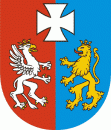 OS-I.7222.60.4.2022.AW   				                 Rzeszów, 2023-02-D E C Y Z J ADziałając na podstawie:art. 104 ustawy z dnia 14 czerwca 1960 r. Kodeks postępowania administracyjnego (Dz. U. z 2022 r., poz. 2000 t.j.);art.181 ust. 1 pkt.1 i ust. 1a, art. 183 ust. 1, art. 183b ust. 1 i 2, art. 188 ust. 
1, 192 i art. 378 ust. 2a pkt 1 ustawy  z dnia 27 kwietnia 2001 r. Prawo ochrony środowiska (Dz. U. z 2022 r. poz. 2556 t.j.) w związku z § 2 ust. 1 pkt 
15 rozporządzenia Rady Ministrów z dnia 9 listopada 2010r. w sprawie przedsięwzięć mogących znacząco oddziaływać na środowisko (Dz. U. z 2016r., poz. 71); z pkt 2 ppkt 7 załącznika do rozporządzenia Ministra Środowiska z dnia 
27 sierpnia 2014r. w sprawie rodzajów instalacji mogących powodować znaczne zanieczyszczenie poszczególnych elementów przyrodniczych albo środowiska jako całości do instalacji  do powierzchniowej obróbki metali lub materiałów 
z tworzyw sztucznych z wykorzystaniem procesów elektrochemicznych lub chemicznych gdzie całkowita pojemność wanien procesowych przekracza 
30 m3.po rozpatrzeniu wspólnego wniosku przedłożonego do tut. organu w dniu 
27 maja 2022 r. wraz z uzupełnieniem przedłożonym w dniu 2 grudnia 2022 r. przez:KOELNER Rawlplug IP Sp. z o. o., ul. Kwidzyńska 6, 51-416 Wrocław, REGON 121459590, NIP 6772354296Anocote Polska Sp. z o.o., ul. Podzwierzyniec 41, 37-100 Łańcut, REGON 360956765, NIP 9542753686w sprawie:zmiany pozwolenia zintegrowanego udzielonego decyzją Marszałka Województwa Podkarpackiego z dnia 12 grudnia 2018 r., 
znak: OS-I.7222.27.7.2018.DW zmienioną decyzją: z dnia 5 maja 2019 r., znak: OS-I.7222.23.2.2019, na prowadzenie instalacji do produkcji walcówki 
i wyrobów śrubowych przy wykorzystaniu powierzchniowej obróbki metali 
z zastosowaniem procesów chemicznych i elektrolitycznych o łącznej pojemności wanien procesowych powyżej 30 m3, zlokalizowanej w Łańcucie, ul. Podzwierzyniec 41o r z e k a mI. Zmieniam za zgodą stron decyzję Marszałka Województwa Podkarpackiego z dnia 12 grudnia 2019 r., znak: OS-I.7222.27.7.2018.DW ze zm., udzielającą KOELNER Rawlplug IP Sp. z o. o., ul. Kwidzyńska 6, 51-416 Wrocław, REGON 121459590, 
NIP 6772354296, pozwolenia zintegrowanego na prowadzenie instalacji do produkcji walcówki i wyrobów śrubowych przy wykorzystaniu powierzchniowej obróbki metali 
z zastosowaniem procesów chemicznych i elektrolitycznych o łącznej pojemności wanien procesowych powyżej 30 m3, zlokalizowanej w Łańcucie, 
ul. Podzwierzyniec 41, w następujący sposób:I.1. Po słowie „orzekam” w miejsce istniejącego zapisu wprowadza się następujący zapis:„udzielam pozwolenia zintegrowanego:KOELNER Rawlplug IP Sp. z o. o., ul. Kwidzyńska 6, 51-416 Wrocław, REGON 121459590, NIP 6772354296 na prowadzenie oznaczonej części instalacji eksploatowanej na terenie KOELNER Rawlplug IPSp. z o. o. Oddział w Łańcucie, ul. Podzwierzyniec 41, 37-100 Łańcut (IPPC), obejmującej następujące urządzenia i obiekty:-	linie i urządzenia do przygotowania materiału wyjściowego do kształtowania plastycznego,-	linie do kształtowania śrub, sworzni i nakrętek,-	linie do obróbki cieplnej wyrobów,-	linie galwaniczne,-	linie do produkcji i hartowania narzędzi,-	linia do remontów maszyn i urządzeń,-	układ oczyszczania ścieków przemysłowych,-	układy zasilania w wodę, odprowadzania ścieków socjalno-bytowych, deszczowych i oczyszczonych ścieków przemysłowych,-	magazyny wyrobów gotowych, surowców i odpadów,-	laboratorium chemiczneAnocote Polska Sp. z o.o., ul. Podzwierzyniec 41, 37-100 Łańcut REGON 360956165, NIP 9542753686 na prowadzenie oznaczonej części instalacji eksploatowanej na terenie KOELNER Rawlplug IPSp. z o. o. Oddział w Łańcucie, ul. Podzwierzyniec 41, 37-100 Łańcut, tj. Wydziału Pokryć Ochronnych obejmującego następujące urządzenia i obiekty:magazyn substancji pakowanych oryginalnie (magazyn nr 1),magazyn mieszanin (magazyn nr 2),mieszalnia,myjnia,bębnowe urządzenie myjące,oczyszczarki mechaniczne – śrutownice – 2 szt.,linia do powlekania nr 1 (Sidasa),linia do powlekania nr 2 (Reinhardt),Wyznaczam KOELNER Rawlplug IP Sp. z o. o., ul. Kwidzyńska 6, 51-416 Wrocław, REGON 121459590, NIP 6772354296 jako głównego prowadzącego instalację do produkcji walcówki i wyrobów śrubowych przy wykorzystaniu powierzchniowej obróbki metali z zastosowaniem procesów chemicznych i elektrolitycznych o łącznej pojemności wanien procesowych powyżej 30 m3 eksploatowaną na terenie KOELNER Rawlplug IPSp. z o. o. Oddział w Łańcucie, ul. Podzwierzyniec 41, 37-100 Łańcut:”I.2. Punkty od I.1 do I.10 otrzymują brzmienie:„I.1.Rodzaj instalacjiInstalacja do produkcji wyrobów śrubowych przy wykorzystaniu procesów powierzchniowej obróbki metali z zastosowaniem metod chemicznych o łącznej pojemności wanien procesowych 142 m3 i maksymalnej wydajności 
70 000 Mg/rok (IPPC) – prowadzący KOELNER Rawlplug IP Sp. z o. o., 
ul. Kwidzyńska 6, 51-416 Wrocław, Oddział w Łańcucie, ul. Podzwierzyniec 41;Instalacja Wydziału Pokryć Ochronnych przy wykorzystaniu procesów powlekania 
i nakładania spoiwa z użyciem lotnych związków organicznych oraz nakładania powłok preaplikowanych (proszkowych) – prowadzący Anocote Polska Sp. z o.o., ul. Podzwierzyniec 41, 37-100 Łańcut.I.2.A. Opis technologiczny instalacji do produkcji wyrobów śrubowych przy wykorzystaniu procesów powierzchniowej obróbki metali z zastosowaniem metod chemicznych (IPPC) W ramach  instalacji do produkcji wyrobów śrubowych prowadzone będą następujące procesy: mechaniczne, termiczne i chemiczne przygotowanie materiału wyjściowego w postaci walcówki do kształtowania plastycznego śrub, sworzni 
i nakrętek, obróbka cieplna wyrobów śrubowych, pokrycie wyrobów warstwą ochronną w celu zabezpieczenia ich przed korozją oraz nadania im odpowiedniej barwy za pomocą procesu galwanicznego cynkowania.I.2.A.1. Przygotowanie materiału wyjściowego do kształtowania plastycznego.Podstawowymi operacjami obróbki powierzchniowej przygotowującymi materiał wyjściowy do obróbki plastycznej będą następujące operacje technologiczne:a) metoda chemiczna – prowadzona będzie na linii do trawienia (o wydajności max. 56 000 Mg/rok) i fosforowania, która obejmuje 7 wanien o pojemności 11 m3 
i 1 wannę o pojemności 20 m3 (sumarycznie 97 m3). Metoda ta polegać będzie na chemicznym usuwaniu tlenków żelaza z powierzchni stali poprzez zastosowanie operacji:- kąpiel w kwasie solnym o maksymalnym stężeniu 15% w temperaturze do 40oC; 
w przypadku, gdy zawartość żelaza w kąpieli wzrośnie max do 120 g/dm3, będzie ona przepompowana do specjalnego zbiornika magazynującego zużyty kwas, 
a wanna zalewana będzie świeżym. Po napełnieniu zbiornika zużyty kwas odbierany będzie przez zewnętrzną firmę. - płukanie zanurzeniowe wodą o temperaturze otoczenia; zużyta woda kierowana będzie do sporządzania świeżej kąpieli trawiącej;- płukanie zanurzeniowe wodą o temperaturze otoczenia; zużyta woda kierowana będzie do zakładowej oczyszczalni ścieków w sposób okresowy;- płukanie natryskowe wodą o temperaturze otoczenia; zużyta woda kierowana będzie do zakładowej oczyszczalni ścieków w sposób ciągły;- płukanie zanurzeniowe wodą o temperaturze otoczenia; zużyta woda kierowana będzie do zakładowej oczyszczalni ścieków w sposób okresowy; - aktywowanie w temperaturze do 50oC; zużyta kąpiel podlega wymianie minimum 
1 raz w miesiącu i kierowana jest do zakładowej oczyszczalni ścieków;- fosforowaniu przy użyciu fosforanu cynku (nadanie stali powłoki drobnokrystalicznej fosforanów) w temperaturze do 55oC; powstający w kąpieli szlam po osadzeniu się na dnie specjalnego odstojnika będzie prasowany i okresowo przekazywany do utylizacji, roztwór znad osadu kierowany będzie do ponownego wykorzystania, proces odszlamiania kąpieli fosforanowej prowadzony będzie w sposób ciągły, 
w zależności od ilości znajdującego się w niej żelaza;- płukanie zanurzeniowe wodą o temperaturze otoczenia (2 wanny); zużyta woda kierowana będzie do zakładowej oczyszczalni ścieków w sposób okresowy;-płukanie w preparacie do neutralizacji o temperaturze do 70oC; kąpiel podlega wymianie minimum 1 raz w miesiącu i kierowana będzie do zakładowej oczyszczalni ścieków;-powlekanie polimerem; kąpiel pracująca w sposób ciągły w temperaturze do 60ºC, uzupełniana odpowiednimi preparatami;Opary z linii zbierane będą w dwojaki sposób:- przy zamkniętych wannach, bezpośrednio z nich za pomocą podłączonych przewodów wentylacyjnych;- przy wannach otwartych, z okapów wentylacyjnych zamontowanych na urządzeniach przenoszących;Następnie opary poprzez zbiorniki wyciągowe i wentylator przekazywane będą do specjalnego zgarniacza z absorbentem. Do oczyszczania odciąganych gazów wykorzystywana będzie mokra płuczka gazowa – pochłaniacz typu wieżowego. Oczyszczane gazy wprowadzane są do powietrza poprzez emitory E94, E95.b) metoda termiczna polegać będzie na wyżarzaniu stali w dwóch piecach kołpakowych (w atmosferze ochronnej wodoru i azotu) o wydajności 
1770 Mg/miesiąc. Zanieczyszczenia z procesów wyżarzania, takie jak pył z pieców kołpakowych (dzwonowych) wprowadzane będą do hali pieców a następnie 
12 emitorami do powietrza (E67-E78).I.2.A.2. Kształtowanie śrub, sworzni i nakrętek plastycznego Materiałem wyjściowym do produkcji wyrobów śrubowych będzie przygotowana powierzchniowo walcówka w kręgach. Kształtowanie wyrobów odbywać się będzie 
w następujących liniach technologicznych: kształtowanie śrub w linii Nr 1 wyposażonej w 6 automatycznych tłoczni; kształtowanie plastyczne śrub na zimno odbywać się będzie poprzez kolejne operacje: ucinania, spęczniania łba, redukowania trzpienia, okrawania łba, wykonania zakończenia trzpienia śruby i walcowania gwintu z wykorzystaniem 
3 walcarek;kształtowanie śrub w linii Nr 2 wyposażonej w 32 automatyczne tłocznie, 
8 walcarek, kształtowanie plastyczne śrub na zimno odbywać się będzie poprzez kolejne operacje: ucinania, wykonania zakończenia trzpienia i walcowania gwintu;kształtowanie nakrętek w linii Nr 3 wyposażonej w zespół 8 tłoczni i 18 gwinciarek; kształtowanie plastyczne nakrętek na zimno odbywać się będzie poprzez kolejne operacje: ucinania, spęczniania, przebijania, gwintowania.Zanieczyszczenia w postaci drobin oleju (węglowodory alifatyczne) wyprowadzane będą do powietrza emitorami E41, E54, E93, E111, E112, E114, E116, E119, E160. Dla ograniczenia ilości wyprowadzanych zanieczyszczeń zastosowane będą indywidualne separatory mgły olejowej zintegrowane z centralnym systemem oczyszczania powietrza z zastosowaniem przemysłowych układów filtrów oczyszczających.I.2.A.3. Obróbka cieplna wyrobów Obróbka cieplna wyrobów śrubowych będzie odbywała się przy zastosowaniu kolejnych operacji: mycia, hartowania, chłodzenia w oleju, powtórnego mycia, odpuszczania, chłodzenia i konserwacji w oleju konserwującym. Obróbka cieplna wyrobów zachodzić będzie przy wykorzystaniu:pieca tunelowego CAN-ENG, przelotowego o działaniu ciągłym dla śrub 
i nakrętek; dwóch pieców tunelowych CAN-ENG dla śrub.Piece hartownicze będą chłodzone przy pomocy zamkniętego obiegu wody, 
w którym straty wody będą uzupełniane wodą pobieraną na cele przemysłowe.Mycie wodą wyrobów procesie obróbki cieplnej odbywa się będzie przed i po ulepszaniu w piecu hartowniczym.Hartowanie w oleju hartowniczym w temperaturze max 90° C (w praktyce 70°) odbywać się będzie w otwartej wannie hartowniczej bez miejscowego odciągu oparów. Zanieczyszczenia z hali są wyprowadzane ogólną wentylacją mechaniczną (nawiewno-wywiewną). W skład oleju stosowanego w procesie hartowania, według karty charakterystyki, nie wchodzą żadne substancje niebezpieczne.Wymiana oleju w wannie wykonywana będzie minimalnie co 60 miesięcy. Zużyty olej jako odpad kierowany będzie do regeneracji przez odbiorców z zewnątrz.W czasie nagrzewania w piecach do hartowania i odpuszczania - aby zapobiec utlenianiu się powierzchni wyrobów – stosowane będą atmosfery ochronne wytwarzane z gazu ziemnego w generatorach.I.2.A.4. Linia do cynkowania galwanicznego I (LCG I) wyposażona będzie 
w następujące urządzenia:wanny galwaniczne wykonane z tworzyw sztucznych z wzmocnieniami 
z elementów  stalowych zabezpieczonych antykorozyjnie oraz z izolacją 
termiczną w przypadku procesów wymagających wysokich temperatur. 
W wannach prowadzony będzie proces nanoszenia powłok ochronnych.
Zestawienie wanien linii do cynkowania galwanicznego, wraz z określeniem ich pojemności, realizowanych procesów oraz używanych preparatów stanowi załącznik nr 1 do decyzji.pomost obsługowy służący do obsługi wanien, przebiegający na całej długości liniizautomatyzowane stanowisko załadunku i rozładunku,stanowiska do pasywowania i topcoat służące do dodatkowego zabezpieczenia detali przed korozją, w których kosze z detalami będą wykonywać ruch obrotowy oraz dodatkowy przechył i zanurzane w kąpieli w celu dokładnego nałożenia powłoki ochronnej,wirówko - suszarki w formie komory z zamknięciem służące do osuszenia elementów po procesie galwanizacji,system transportu – tor jezdny, na którym umieszczone będą transportery (suwnice), których zadaniem będzie transportowanie elementów poddawanych galwanizacji do kolejnych wanien procesowych oraz płuczek.I.2.A.4.1. Opis technologiczny procesu cynkowania galwanicznegoWyroby przeznaczone do cynkowania transportowane będą za pomocą wózka widłowego do załadunku linii. Po odważeniu odpowiedniej ilości, wyroby będą wsypywane do perforowanych, polipropylenowych bębnów obrotowych 
i przenoszone suwnicami do wanien. Proces będzie przebiegał automatycznie wg wybranego programu.Pierwszym etapem procesu cynkowania będzie odtłuszczanie chemiczne 
za pomocą chemicznego działania środka zasadowego. W linii zastosowane będzie podwójne odtłuszczanie chemiczne (wanny 14-16  oraz  wanny 17-19) w celu  odtłuszczenia  wyrobów z oleju po kuciu na zimno w prasach wielooperacyjnych. Proces odtłuszczania odbywać się będzie w temperaturze 60°C. Do pierwszych trzech wanien będzie podłączony separator oleju. Zebrany olej stanowiący odpad przekazywany będzie do unieszkodliwiania uprawnionym odbiorcom odpadów. 
Po odtłuszczeniu wyroby będą płukane w myjce Eko, tj. w wannie 21 wyposażonej 
w trzy komory, w których detale w bębnie będą kolejno płukane. Pierwsze płukanie odbywać się będzie wodą, która pozostanie po II płukaniu poprzedniego bębna 
i zostanie odprowadzana do kanalizacji przemysłowej i oczyszczalni ścieków. 
W II płukaniu wykorzystywana będzie woda, która zostanie po III płukaniu poprzedniego bębna. W III płukaniu wykorzystywana będzie czysta woda. Korzyścią wypływającą z płukania w systemie trzykomorowym jest uzyskanie wysokiego stopnia czystości przy użyciu małej ilości wody. Proces odtłuszczania elektrochemicznego, składający się z zasadowego odtłuszczania elektrolitycznego i płukania wodą w 3-komorowej myjce Eko, odbywać się będzie w wannach 20 i 23. Elektrolityczne odtłuszczanie prowadzone będzie 
w procesie elektrolizy zasadowego roztworu wydzielającego O2 przy anodzie 
(cykl anodowy). Prąd generowany będzie za pomocą prostownika. Temperatura kąpieli będzie wynosiła ok. 45°C. Składy podstawowe kąpieli będą zbliżone do odtłuszczania chemicznego. Odtłuszczanie elektrochemiczne prowadzone bedzie przed (pierwsze) i po trawieniu (drugie). Po procesie odtłuszczania elektrochemicznego realizowany będzie proces płukania w myjce typu Eko 
3-komorowe (wanna 22). Proces trawienia (wanny 25÷27) polegać będzie na oczyszczeniu powierzchni detali z produktów korozji za pomocą kąpieli trawiących (HCl). Produkty korozji mogą mieć formę:zgorzeliny (zendry) czyli tlenki FeO, Fe3O4, Fe2O3,rdzy – tlenki, wodorotlenki i zasadowe sole żelaza, produkty korozji atmosferycznej, powstające na wskutek oddziaływania powietrza i wody. Do procesu trawienia dodawany będzie inhibitor w celu maksymalnego 
ograniczenia absorbcji wodoru (nawodorowanie). Po trawieniu wyroby będą płukanie 
w trzykomorowej wannie Eko (wanna 24). Drugie odtłuszczanie elektrochemiczne prowadzone będzie w celu odtłuszczenia elementów z ewentualnych pozostałości organicznych po trawieniu. Technologia będzie taka sama jak w przypadku odtłuszczania elektrochemicznego pierwszego. Płukanie po procesie realizowane będzie w tej samej płuczce co po odtłuszczaniu elektrochemicznym (wanna 22).Proces dekapowania stanowi ostatnim etap przygotowania powierzchni przed nałożeniem cynku na detalach. Ma na celu definitywne usunięcie tlenków 
z powierzchni z jednoczesnym jej aktywowaniem. Do tego celu używany będzie kwas solny (HCl) o bardzo małym stężeniu. Po dekapowaniu w razie konieczności  prowadzone będzie płukanie w wannie płuczącej (wanna 12) .Proces cynkowania alkalicznego prowadzony będzie w celu zapewnienia odporności na korozję powierzchni produkowanych detali. Lina będzie wyposażona 
w 14 wanien procesowych (wanny 4÷10 i wanny od 4a÷10a). Wanny połączone będą z generatorem cynku, w którym następuje rozpuszczanie anod cynkowych. Generator wyposażany będzie w: kosz na anody cynkowe (ładowany ręcznie), system filtracji (filtry świecowe), system grzewczy oraz system chłodzący płytowy, który połączony będzie z układem chłodzącym wentylacyjnym. Ciepły elektrolit 
z generatora cynku będzie podawany przez układ filtrujący (filtry świecowe) na wymiennik płytowy, gdzie odbierane będzie ciepło przez inne medium (glikol). Następnie glikol będzie podawany na układ chłodzący wentylacyjny i zawracany 
z powrotem do wymiennika płytowego. Elektrolit wystudzony do temperatury zadanej (około 28°C) podawany będzie na wanny procesowe (wanny 4÷10 , 4a÷10a). Proces chromianowania (pasywowania) polegać będzie na naniesieniu dodatkowej powłoki tzw. konwersyjnej, która zwiększa odporność na korozję powłok cynku oraz nadaje błyszczący kolor. Prowadzony będzie w linii wyposażonej w trzy zbiorniki do trzech rodzajów pasywacji (zbiornik 15, 17, 19). Pasywowanie powłok przeprowadzane będzie w temperaturze od 18°C do 30 °C. Zbiorniki będą wyposażone w grzałki elektryczne mogące nagrzać do temperatury 40 °C. Po procesie pasywowania detale będą bardzo dokładnie płukanie pod bieżącą wodą (zbiorniki 14, 16, 18).Proces nanoszenia powłoki uszczelniającej (Topcoat) prowadzony będzie 
w zbiorniku numer 11, gdzie nanoszony będzie lakier w celu poprawy ochrony antykorozyjnej powłoki cynkowej. Uszczelniacz będzie dostarczany w postaci płynnej, gotowy do użycia. Aplikacja będzie następować poprzez jednokrotne zanurzenie w koszu obracanym, wirowanie i suszenie w wirówce numer 13. Preparat, który nie zawiera lotnych związków organicznych będzie mieszany z wodą.Stanowisko do czyszczenia kosza po nałożeniu Topcoat stanowić będzie zbiornik ze stali nierdzewnej numer 5 wyposażony w układ grzewczy do temp. 80°C. Do mycia stosowane będą środki na bazie wodorotlenku sodu.Proces suszenia obrabianych elementów odbywać się będzie w linii  wyposażonej w trzy wirówki po pasywowaniu ozn.: 7, 8, 9 oraz jedną wirówko- suszarkę po nakładaniu Topcoat (uszczelniacza) numer 11. Wirówko-suszarka wyposażona będzie w dwie dmuchawy z grzałkami elektrycznymi o mocy 9 kW. System zawracania wód popłucznych po pasywacjach umożliwiać będzie  całkowite odzyskiwanie wody używanej w cyklu roboczym. Instalacje IRA pozwolą na wychwycenie zanieczyszczeń, które mogłyby być obecne w wodzie zrzucanej po procesie obróbkowym oraz ponowne zawracanie do obiegu tej samej wody 
o wyższym stopniu czystości. Wody popłuczne będą przepuszczane przez złoże żywicy jonowymiennej, aż do jej wyczerpania się. Żywica będzie regenerowana roztworem kwasowym i/lub zasadowym (HCl i NaOH). W czasie fazy ponownej obróbki, zanieczyszczenia zatrzymane przez żywicę będą wymywane do stężonego roztworu, zwanego odciekiem. Regeneracja będzie prowadzona 2-3 razy w tygodniu. Ilość eluatu stosowanego do regeneracji będzie  wynosić  ok.  3 m3.  W  skali  roku  będzie  powstawać ok. 470 m3 odpadu. Odciek będzie stanowił odpad przekazywany uprawnionemu odbiorcy i kierowany do unieszkodliwienia. W magazynie chemicznym z chemoodporną powłoką żywiczną w miejscach  narażenia  na  kontakt  z magazynowanymi  substancjami będą magazynowane 
substancje chemiczne.  Mauzery z chemią będą ustawione na regałach z tacami 
o poj. 110% największej pojemności a soda kaustyczna w oryginalnych opakowaniach (worki z tworzywa sztucznego) na podeście aby zabezpieczyć przed ewentualnym kontaktem i substancjami ciekłymi. Posadzka w magazynie połączona będzie  studzienką odciekową z kanalizacją przemysłową odprowadzającą ścieki do zbiornika buforowego 270 m3 na oczyszczalni ścieków.System chłodzenia w linii  zapewniony będzie przez agregat chłodniczy 
z glikolem etylenowym jako medium chłodzącym. Poziom hałasu jest obniżony poprzez zastosowanie skraplaczy o większych powierzchniach oraz dźwiękoszczelnych komór sprężarki. Agregat pracował będzie na potrzeby technologiczne linii do cynkowania galwanicznego oraz na potrzeby chłodzenia powietrza nawiewnego do kubatury części hali z linią do cynkowania galwanicznego.Linia będzie wyposażona w system wentylacji wyciągowej zamontowanej nad wannami procesowymi i podłączona do urządzenia ochrony powietrza – skrubera, gdzie opary z linii za pomocą wodorotlenku sodu są korygowane do neutralnego poziomu pH i wyrzucane na zewnątrz. Linia z wannami będzie zabudowana 
w kabinie tunelowej w celu ograniczenia rozprzestrzeniania się oparów z wanien procesowych na zewnątrz.Część hali starej narzędziowni z linią do cynkowania galwanicznego wyposażona będzie w system wentylacji ogólnej nawiewno-wywiewnej z wymiennikiem ciepła 
oraz modułem grzewczym kondensacyjnym zasilanym gazem ziemnym, z palnikiem 
o mocy ok. 430 kW i sprawności 88%÷103% uzależnionej od warunków pogodowych. Centrala będzie wyposażona w moduł chłodzenia pracujący na instalacji glikolowej i zasilanej przez agregat chłodniczy linii do cynkowania galwanicznego.Ponadto hala posiadać będzie wentylację ogólną z wymiennikiem ciepła pomiędzy oraz modułem grzewczym kondensacyjnym zasilanym gazem ziemnym, z palnikiem 
o mocy ok. 50 kW i sprawności 88%÷103% uzależnionej od warunków pogodowych.I.2.A.5. Naprawa narzędzi i maszyn W zakładzie dokonywane są bieżące naprawy wykorzystywanych przy produkcji wyrobów śrubowych we własnym zakresie przy wykorzystaniu urządzeń spawalniczych oraz zestawu tokarek, frezarek, szlifierek, wytłaczarek, wiertarek, dłutownicy. Zanieczyszczenia znad stanowiska do spawania odprowadzane będą do powietrza emitorem poprzez odciąg wentylacyjnym.I.2.A.6. Zasilanie w wodę, uzdatnianie wody, odprowadzanie ścieków socjalno-bytowych, deszczowych i oczyszczonych ścieków przemysłowych Woda na cele technologiczne i bytowe pobierana będzie z ujęcia wody podziemnej o wydajności 98,5 m3/h ze studni wierconych oznaczonych symbolami S-5A, S-8A, S-2B, S-3B, S-4B w granicach instalacji wyznaczonych w pozwoleniu zintegrowanym. W przypadku awarii lub remontu własnego ujęcia wody woda pobierana będzie z sieci zewnętrznej należącej do Łańcuckiego Zakładu Komunalnego Sp. z o. o. z siedzibą ul. R. Traugutta 20, 
37-100 Łańcut.uzdatnianie wody będzie odbywało się w stacji uzdatniania wody o wydajności 3600 m3/dobę w oparciu o procesy: napowietrzania, filtracji I-go i II-go stopnia na filtrów pospiesznych o wydajności 150,0 m3/h wypełnionych żwirkiem kwarcowym, zielonym piaskiem i warstwą antracytu, gromadzenia w dwóch zbiornikach wyrównawczych o pojemności 240 m3 każdy, dezynfekowana automatycznie dozowanym podchlorynem sodu;Wody popłuczne kierowane będą do zamkniętego zbiornika wieżowego a pod odstaniu z powrotem na filtry, osady z dna zbiornika wywożone będą do zakładowej oczyszczalni ścieków;oczyszczanie wszystkich ścieków przemysłowych odbywało się będzie 
w zakładowej mechaniczno-chemicznej oczyszczalni ścieków o maksymalnej przepustowości 600 m3/d w oparciu o procesy: wyrównania składu ścieków, flokulacji, neutralizacji przy użyciu mleka wapiennego, sedymentacji, odwodnienia osadu poneutralizacyjnego na ciśnieniowej prasie filtracyjnej. Osady z prasy 
o kodzie 19 08 14 magazynowane będą w szczelnym kontenerze i okresowo odbierane przez wyspecjalizowana firmę posiadającą stosowne zezwolenia. Oczyszczone ścieki kierowane będą do odbiornika (rzeka Wisłok).I.2.B. Opis technologiczny instalacji Wydziału Pokryć Ochronnych prowadzonej przez Anocote Polska Sp. z o.o.I.2.B.1. W skład instalacji Wydziału Pokryć Ochronnych wchodzić będzie:magazyn substancji pakowanych oryginalnie (magazyn nr 1),magazyn mieszanin (magazyn nr 2),mieszalnia,myjnia,bębnowe urządzenie myjące,oczyszczarki mechaniczne – śrutownice – 2 szt.linia do powlekania nr 1 (Sidasa), linia do powlekania nr 2 (Reinhardt),urządzenia do aplikacji powłok klejowych i preaplikowanych – 3 szt.W obrębie instalacji wydzielone zostaną również pomieszczenia pomocnicze: warsztat, magazyn części zamiennych, archiwum na próbki oraz laboratorium.I.2.B.2 Magazyn substancji pakowanych oryginalne (magazyn nr 1)W magazynie nr 1 przechowywane będą środki chemiczne pakowane oryginalnie. Magazyn wyposażony będzie w regały z wannami wychwytowymi oraz system regulujący temperaturę w celu wydłużenia żywotności produktów (temperatura będzie utrzymywana w zakresie 10–18oC). Materiały przechowywane będą 
w pojemnikach o pojemności od 25 do 200 litrów, wykonanych z metali 
oraz z tworzywa. I.2.B.3.  Magazyn mieszanin (magazyn nr 2)W magazynie nr 2 przechowywane będą produkty przygotowane do procesu technologicznego (wymieszane w mieszalni) lub produkty w pojemnikach technologicznych tzw. kadziach procesowych. Magazyn wyposażony będzie 
w kontener, w którym utrzymywana będzie temperatura 20–25oC oraz system utrzymujący temperaturę w zakresie 10–18oC. Zanieczyszczenia z magazynu będą odprowadzane do powietrza atmosferycznego poprzez wentylację mechaniczną emitorem E – 161.I.2.B.4.  Mieszalnia W mieszalni przygotowywane będą substancje do procesu technologicznego. 
W zależności od potrzeb mieszane będą produkty wodorozcieńczalne 
lub rozpuszczalnikowe. Zanieczyszczenia z mieszalni farb oraz magazynu mieszanin będą odprowadzane do powietrza atmosferycznego poprzez wentylację mechaniczną emitorem E – 161.I.2.B.5.  MyjniaW myjni planowane jest mycie koszy procesowych oraz pojemników technologicznych tzw. kadzi procesowych. Dla farb wodnych mycie odbywa się 
za pomocą wody, natomiast  dla farb rozpuszczalnikowych konieczna będzie instalacja zamykanego pojemnika z roztworem wodorotlenku sodu.I.2.B.6. Bębnowe urządzenia myjąceProces mycia elementów z odtłuszczaniem będzie prowadzony w 2 myjkach bębnowych. Każda myjka będzie składać się z wanny procesowej o pojemności 3,6m3 z wodą i roztworami myjącymi o stężeniu od 2 do 5 % oraz trzech wanien płuczących o pojemności 1 m3 każda. Po procesie mycia i płukania wyroby automatycznie transportowane będą do pieca z palnikiem gazowym w celu ich osuszenia w temperaturze 100–130oC. Po sprawdzeniu jakości odtłuszczania wyroby przekazywane będą do dalszego procesu jakim jest czyszczenie mechaniczne. 
W myjce używane będą preparaty na bazie wody i detergentu, które nie będą stanowiły źródła emisji zanieczyszczeń do powietrza. Substancje zanieczyszczające z procesu spalania gazu odprowadzane będą do powietrza emitorami E – 153 
i E – 172.I.2.B.7. Oczyszczarki mechaniczne - śrutowniceMechaniczne czyszczenie powierzchni będzie prowadzone w dwóch oczyszczarkach mechanicznych poprzez napylanie na detale rozpędzonego do dużej prędkości ścierniwa, tj.  stalowych kulek. Proces oczyszczania odbywać się będzie w systemie automatycznym. Po oczyszczeniu wyroby będą trafiać na pola odkładcze, 
po czym trafią do maszyny powlekającej.Śrutownice wyposażone będą w filtry pyłowe o bardzo wysokiej skuteczności 
ok. 99,9%. Oczyszczone powietrze procesowe będzie zawracane na halę. I.2.B.8. Linia do powlekania nr 1 (DipSpin – Sidasa, Hala I)Na linii do powlekania nr 1 elementy powlekane będą metodą powlekania nieelektrolitycznego z zastosowaniem farby ochronnej w postaci zawiesiny mikrolamel cynku i aluminium oraz odpowiedniej substancji wiążącej z pokrywaną powierzchnią wyrobów. Oczyszczone  wcześniej wyroby podawane będą do kabiny lakierniczej – na taśmę przesuwną i transportowane do trzech koszy, które będą zanurzane w kadzi z farbą. Powlekanie odbywać się będzie metodą na zimno. 
W celu usunięcia nadmiaru farby kosze z wyrobami po wynurzeniu będą poddawane wirowaniu. W procesie nakładane będą powłoki bazowe rozcieńczane wodą, 
o obniżonej zawartości LZO do 2,6% w temperaturze 200C i do 8,4% w temperaturze suszenia i wypalania (Geomet 321 i 500). Substancje zanieczyszczające z procesu powlekania zanurzeniowego odprowadzane będą do powietrza emitorem E – 154.Po procesie powlekania wyroby za pomocą robota transportowane będą na tackach do pieca do wygrzewania powłoki, wyposażonego w trzy strefy:strefa suszenia wstępnego, skąd zanieczyszczenia odprowadzane będą do powietrza z procesu spalania gazu w palnikach o łącznej mocy 246 kW emitorem E – 156 oraz z procesu wstępnego suszenia farby emitorem E – 155.strefa utwardzania powłoki, gdzie następować będzie końcowe odparowanie LZO, a jednocześnie powietrze nasycone LZO z tej strefy spalane będzie 
w palnikach grzewczych II strefy o mocy łącznej 650 kW (redukcja emisji LZO z tej strefy o 85%). Zanieczyszczenia z tej strefy odprowadzane do powietrza emitorem E – 157. strefa chłodzenia, wyposażona będzie w dwa wentylatory z wyrzutem 
i zasysaniem powietrza z zewnątrz hali produkcyjnej. Jeden z wentylatorów służy do nadmuchiwania zimnego powietrza na wyroby natomiast drugi do wyciągania powietrza, które przejdzie przez wyroby. Piec przelotowy będzie stanowić jednostkę zamkniętą. Otwieranie drzwi pieca będzie możliwe tylko w momencie wprowadzania tacki z wyrobami. Urządzenie posiadać będzie zabezpieczenia na wypadek zatrzymania któregoś z wentylatorów, wówczas urządzenie zostanie automatycznie wyłączone.I.2.B.9. Linia do powlekania nr 2 (Reindhardt)Na linii do powlekania nr 2 prowadzony będzie proces powlekania z użyciem preparatów rozpuszczalnikowych oraz uszczelniaczy. Maksymalny załadunek 
dla jednego cyklu produkcyjnego wynosił będzie 200 kg. Zbiornik do zanurzania koszy ze stali nierdzewnej będzie zawierał 
ok. 170 litrów medium i wyposażony będzie w pokrywę, pompę do ciągłej filtracji 
oraz w płaszcz wodny służący do utrzymania stałej temperatury procesu. 
W celu redukcji lotnych związków organicznych urządzenie wyposażone będzie 
w połączenie rurowe pomiędzy odciągiem z nad taśmy od kabiny lakierniczej, 
a strefą wstępnego wygrzewania. W zamkniętej kabinie lakierniczej znajdować się będzie zbiornik z farbą o pojemności 170 kg. Kabina wyposażona będzie 
w wentylator wyciągowy o wydajności 1 000 m3/h. Urządzenie wyposażone będzie 
w system monitoringu koncentracji rozpuszczalników. Zanieczyszczenia z kabiny lakierniczej będą odprowadzane emitorem E – 162. Maszyna posiadać będzie zabezpieczenia na wypadek zatrzymania któregoś z wentylatorów, wówczas urządzenie zostanie automatycznie wyłączone.Piec do wygrzewania powłoki będzie składał się z trzech sekcji:sekcja wstępnego wygrzewania (odparowania rozpuszczalnika lub wody), 
która  wyposażona będzie w centralny układ wentylacyjny wysysający 
gorące powietrze z pieca. Czas przebywania wyrobów w tej strefie wynosić będzie ok. 6 min., długość strefy: 5 m, zakres temperatur: 60oC – 120oC. 
Energia cieplna do tej strefy dostarczana będzie z palnika zasilającego cały piec (przy czym nie następuje mieszanie gazów spalinowych z powietrzem zawierającym LZO). Strefa wyposażona będzie w wentylator cyrkulujący powietrze wewnątrz strefy z silnikiem o mocy 5,5 kW i wydajności 8 000 m3/h. Wydajność wentylatora ssącego powietrze ze strefy wynosić będzie 680 m3/h. sekcja utwardzania powłoki, która będzie podłączona do centralnego wentylatora, za pomocą rury, wydajność wysysanego powietrza wynosić będzie 570 m3/h. Wyroby w tej strefie przebywać będą około 30 min., długość sekcji: 7500 mm, zakres temperatur: 80 oC -350 oC. Maksymalna temperatura dla obecnie dostępnych technologii wynosić będzie 320oC. W tej sekcji zamontowany będzie wentylator cyrkulujący o wydajności 35 000 m3/h.sekcja chłodzenia, w której wyroby będą ochładzane do temp. poniżej 50oC. Czas przebywania wyrobów w tej strefie wynosić będzie ok. 8 min., 
długość strefy: 4 500 mm. Za pomocą wentylatorów do strefy dostarczane będzie powietrze o objętości 16 000 m3/h, natomiast wyciągane o objętości 
17 000 m3/h. Obydwa te wentylatory wyposażone są w automatyczną regulację mocy. Zanieczyszczenia z kabiny lakierniczej, odciągu znad taśmy transportowej, 
strefy wstępnego wygrzewania oraz  ze strefy utwardzania powłoki odprowadzane będą do powietrza emitorem E – 165.Całkowita wydajność wentylatora do którego podpięte będą strefy wstępnego wygrzewania oraz suszenia wynosić będzie 1 450 m3/h. Urządzenie będzie wyposażone w czujniki ciśnienia, które uniemożliwiają pracę maszyny w przypadku gdy wentylator wyciągowy nie pracuje. Wyroby w piecu znajdować się będą 
w metalowych tackach o wymiarach: 1200x1250mm oraz 150mm wysokości. 
Po procesie pokrywania wyroby transportowane będą za pomocą przenośnika taśmowego do tacek. W skład urządzenia wchodzić będą również taśmy załadunkowe, wyładunkowe oraz winda załadunkowa. Maszyna wyposażona będzie również w urządzenie do regulacji temperatury farby. Piec ogrzewany palnikiem gazowym będzie pracował w temperaturze: od 80oC – 350oC. Ogrzanie wyrobów następować będzie poprzez wymiennik. Zanieczyszczenia z procesu spalania gazu w palniku będą odprowadzane 
do powietrza odrębnie, emitorem E – 166.I.2.B.10. Urządzenia do aplikacji powłok klejowych i preaplikowanych Urządzenie do nakładania powłok klejowychW urządzeniu nakładane będą klejowe zabezpieczenia przed samoczynnym odkręcaniem się połączeń śrubowych. Stosowane będą tu mikrokapsułowane rozpuszczalnikowe substancje klejące. Dozowanie produktów na wyroby odbywać się będzie za pomocą dysz zasilanych ze szklanego cylindra, który wypełniony będzie farbą w ilości nie większej niż 5 kg.Urządzenia do aplikacji powłok preaplikowanych – 2 szt.W urządzeniach nakładane będą powłoki poliamidowe w postaci granulatu (proszku) nie zawierające LZO. Granulaty poliamidowe będą nanoszone na detale grawitacyjnie poprzez ich zsypywanie na powierzchnię w wybranym miejscu. 
Ze względu na metodę nanoszenia będą to proszki gruboziarniste, łatwo opadające, które nie powinny tworzyć w powietrzu pyłu zawieszonego. Proszek będzie wprowadzany do podajnika wyposażonego w wibrator, który spowoduje zsypywanie się niewielkich porcji proszku do pionowej dyszy, która rozprowadzi równomiernie proszek bezpośrednio na powierzchni śruby, rozgrzanej uprzednio indukcyjnie 
do temperatury, w której naniesiony proszek roztopi się na powierzchni gwintu 
i zastygnie. Nadmiar proszku będzie opadał grawitacyjnie do znajdującego się poniżej leja zbiorczego do ponownego wykorzystania. W urządzeniach będą mogły być również nakładane preparaty na bazie toluenu (te same, które stosowane będą na urządzeniu do aplikacji powłok klejowych). W tym przypadku jednorazowa ilość preparatu w urządzeniu nie przekroczy 5 kg.Drugą z metod aplikacji jest pionowe podanie wyrobów na dwóch taśmach. Proszek nylonowy napylany jest horyzontalnie pod ciśnieniem na elementy złączne. Nadmiar proszku wyłapywany będzie przez dyszę z ujemnym ciśnieniem. Dzięki tej metodzie możliwe jest wyłapanie praktycznie całej ilości proszku nylonowego który nie został zaaplikowany na wyroby. Wyłapany proszek trafia na filtry na następnie zostaje wykorzystany ponownie do procesu. Lotne związki organiczne z procesu suszenia i utwardzania powłok klejowych 
(z pieca ogrzewanego elektrycznie) oraz pyłów z procesu nanoszenia proszków na powierzchnię wyrobów zachodzi do wnętrza hali, skąd zanieczyszczenia z będą odprowadzane do powietrza atmosferycznego poprzez system wentylacji ogólnej emitorem  E – 170.I.3. Ustalam wielkość maksymalnej dopuszczalnej emisji w warunkach normalnego funkcjonowania instalacji objętych pozwoleniem. I.3.1.A. Dopuszczalna wielkość emisji gazów i pyłów wprowadzanych do powietrza wraz z ich parametrami w warunkach normalnego funkcjonowania oznaczonej części instalacji prowadzonej przez KOELNER Rawlplug IP Sp. z o. o. (IPPC), parametry źródeł emisji do powietrza oraz stosowane urządzenia ochrony atmosfery – jak 
w załączniku Nr 2 do niniejszej decyzji. I.3.1.B. Dopuszczalna wielkość emisji gazów i pyłów wprowadzanych do powietrza 
w warunkach normalnego funkcjonowania oznaczonej części instalacji 
Wydziału Pokryć Ochronnych prowadzonej przez Anocote Polska Sp. z o.o., parametry źródeł emisji do powietrza oraz stosowane urządzenia ochrony atmosfery – jak w załączniku Nr 3 do niniejszej decyzji.I.3.1.B.1. Zgodnie z art. 224 ust 3 ustawy Prawo ochrony środowiska dla instalacji Wydziału Pokryć Ochronnych w pozwoleniu nie określiłem wielkości emisji dietyloaniliny, dwutlenku siarki, tlenku węgla, pyłu ogółem, pyłu zawieszonego PM10 oraz węglowodorów alifatycznych, tj. tych rodzajów zanieczyszczeń, które wprowadzone do powietrza ze wszystkich instalacji wymagających pozwolenia położonych na terenie zakładu nie powodują przekroczenia 10% dopuszczalnych poziomów substancji w powietrzu albo 10% wartości odniesienia, uśrednionych dla godziny.I.3.1.B.2. Zgodnie z art. 224 ust. 4 Poś dla procesu powlekania przy zastosowaniu lotnych związków organicznych (LZO) prowadzonego na Wydziale Pokryć Ochronnych, nie określiłem wielkości emisji innych rodzajów gazów lub pyłów niż objęte standardami.I.3.2. Maksymalna dopuszczalna emisja roczna z instalacji:I.3.2.1. Maksymalna roczna dopuszczalna emisja gazów i pyłów do powietrza  
z oznaczonej części instalacji prowadzonej przez KOELNER Rawlplug IP Sp. z o. o. (IPPC)I.3.2.2. Maksymalna dopuszczalna emisja roczna z oznaczonej części instalacji prowadzonej przez Anocote Polska Sp. z o.o.* - łączna masa LZO w gazach odlotowych  w przeliczeniu na całkowity węgiel organiczny, przy czym jako LZO rozumie się związki organiczne mające w temperaturze 293,15 K prężność par nie mniejszą niż 0,01 kPa.	I.3.3. Dopuszczalną wielkość emisji hałasu wyznaczoną dopuszczalnymi poziomami hałasu poza Zakładem, wyrażonymi wskaźnikami hałasu LAeqD i LAeqN w odniesieniu do terenów zabudowy mieszkaniowej jednorodzinnej z usługami rzemieślniczymi oraz zabudowy mieszkaniowej wielorodzinnej i zamieszkania zbiorowego zlokalizowanych na kierunku północnym i wschodnim od granic Zakładu 
w następujący sposób:w godzinach od 6.00 do 22.00….............55 dB(A),w godzinach od 22.00 do 6.00….............45 dB(A).I.3.4. Emisja ścieków IPPCI.3.4.1. Ścieki przemysłoweścieki przemysłowe powstają w procesie trawienia surowca (trawialnia), 
w procesie nakładania powłok ochronnych (galwanizernia – ścieki pogalwaniczne), w procesach obróbki cieplnej narzędzi i wyrobów śrubowych, w procesie uzdatniania wody (wody popłuczne), w procesie mycia samochodów (myjnia samochodów), w procesie odwadniania osadów poneutralizacyjnych (oczyszczalnia ścieków), z myciu wyrobów w myjkach oraz w sprężarkowni i kanałach technologicznych (emulsje po i zaolejona woda.dopuszczalna łączna ilość  ścieków  przemysłowych  wprowadzana  do  rzeki  Wisłok w km 36+575:Qmax	=158 600 m3/rok Qśr d	= 435 m3/d (średniodobowy dla 365 dni zrzutu ścieków do rzeki)Qmax s = 0,0151 m3/s (przy założeniu współczynnika nierównomierności zrzutu N=3)Najwyższe dopuszczalne wartości stężeń zanieczyszczeń w ściekach przemysłowych odprowadzanych z instalacji:Tabela 3I.3.4.2. Ścieki opadowe i drenażowe IPPCa) Dopuszczalna szczelna powierzchnia, z której wody opadowo-drenażowe odprowadzane będą po podczyszczeniu w separatorze lamelowym typu „Unicon 60/600” do Starego Wisłoczyska poprzez wylot kolektora Nr 2 wynosi 93 573 m2, 
w tym powierzchnia zanieczyszczona 38 532 m2.”b) Dopuszczalna szczelna powierzchnia, z której wody opadowo-drenażowe odprowadzane będą po podczyszczeniu w separatorze lamelowym typu „Unicon 40/400” do urządzeń kanalizacyjnych poprzez wylot kolektora Nr 3 (będącego własnością spółki „VIPO”, w oparciu o umowę cywilno-prawną) wynosi 23 393 m2, w tym powierzchnia zanieczyszczona 9 633 m2.c) Najwyższe dopuszczalne wartości stężeń zanieczyszczeń w wodach opadowo-drenażowych odprowadzanych z instalacji:Tabela 4I.3.5. Rodzaje i ilości odpadów powstających w instalacji IPPC i instalacji Wydziału Pokryć OchronnychI.3.5.1. Odpady niebezpieczneTabela 5I.3.5.2. Odpady inne niż niebezpieczneTabela 6I.4. Sposoby zapobiegania występowaniu i ograniczania skutków awarii przemysłowej oraz sposób powiadamiania o jej wystąpieniu IPPCI.4.1. Ochrona przed awarią urządzeń i nadmierną emisją gazów i pyłów do powietrzaI.4.1.1. Wszystkie urządzenia ochrony powietrza będą podlegały kontroli technicznej minimum jeden raz na każdej zmianie.I.4.1.2. Awaria, któregokolwiek z urządzeń ochrony atmosfery spowoduje zatrzymanie danego procesu technologicznego.I.4.2. Ochrona gruntu i wódI.4.2.1. Podpunkt skreślonyI.4.2.2. Kanalizacja zakładowa odcięta będzie od odbiornika poprzez układ uniemożliwiający przedostanie się zanieczyszczeń poza układ kanalizacyjny. I.4.2.3. Zbiorniki na chemikalia znajdować się będą w szczelnych, bezodpływowych wannach, wyposażone będą w miejscowe przyrządy do kontroli stopnia napełnienia. I.4.2.3. Magazyny chemikaliów wyposażone będą w środki sorpcyjne 
i neutralizacyjne do likwidacji wycieków.I.4.2.4. W oczyszczalni ścieków zastosowany będzie system pomp zasysających ścieki do oczyszczalni zabezpieczający wody i grunt przed niekontrolowanym wyciekiem.I.4.3. Zapobieganie wystąpieniu pożarówI.4.3.1. Obowiązuje instrukcja przeciwpożarowaI.4.3.2. Instalacja jest wyposażona w system przeciwpożarowy obejmujący: układ sygnalizacji i ostrzegania o pożarze, układ sieci wodociągowej z hydrantami, urządzenia gaśnicze, system wentylacji mechanicznej.I.4.4. W każdej awaryjnej sytuacji mogącej stworzyć zagrożenie dla środowiska będą, telefonicznie, faxem i pocztą elektroniczną, powiadomieni Powiatowego Komendanta Państwowej Straży Pożarnej, właściwego Inspektora Ochrony Środowiska, Wojewódzkie Centrum Zarządzania Kryzysowego.I.5. Warunki wprowadzania do środowiska substancji lub energii i wymagane działania, w tym środki techniczne mające na celu zapobieganie lub ograniczanie emisji IPPCI.5.1. Charakterystyka miejsc wprowadzania gazów i pyłów do powietrza.I.5.1.1. Charakterystyka miejsc wprowadzania gazów i pyłów do powietrza oznaczonej części instalacji prowadzonej przez KOELNER Rawlplug IP Sp. z o. o. (IPPC),  -jak w załączniku Nr 2 do niniejszej decyzji.I.5.1.2. Charakterystyka miejsc wprowadzania gazów i pyłów do powietrza oznaczonej części instalacji prowadzonej przez  Anocote Polska Sp. z o.o Wydział Pokryć Ochronnych,– jak w załączniku Nr 3 do niniejszej decyzji.I.5.1.2. Charakterystyka techniczna urządzeń ochrony powietrza IPPCTabela 8I.5.2. Miejsca i sposób poboru wody podziemnej. Charakterystyka ujęć wody podziemnej IPPCTabela nr 9aTabela nr 9bTabela nr 9cTabela nr 9dTabela nr 9eI.5.3. Rodzaj i parametry instalacji istotne z punktu widzenia ochrony środowiska przed hałasem IPPCTabela 11a Źródła typu punktowegoTabela 11b Źródła typu budynekI.5.4. Parametry i warunki poboru wody podziemnej dla celów technologicznych i socjalno-bytowych oraz emisji ścieków z instalacji IPPCI.5.4.1. Ilość wody podziemnejQmax.h = 98,5 m3/h, Qśred.dobowe = 422 m3/dobę Qmax.roczne =154076 m3/rokI.5.4.2. Miejsca emisji ściekówPunktem wprowadzania ścieków do obcych urządzeń kanalizacyjnych są:dla ścieków sanitarno-bytowych - studzienka St.A zlokalizowana w północno-wschodniej części Zakładu,wód opadowo-drenażowych - St.1, St.2, St.3, St.4, St.5, St.6 zlokalizowane 
w północno-wschodniej części Zakładu,B) Punktem wprowadzania ścieków do środowiska są: dla ścieków przemysłowych (z oczyszczalni) - wylot kolektora do rzeki Wisłok 
w km 36+575, dla wód opadowo-drenażowych - wylot kolektora Nr 2 do Starego Wisłoczyska,I.5.5. Sposób postępowania z wytwarzanymi w instalacji odpadami (IPPC i Wydział Pokryć Ochronnych)I.5.5.1. Miejsce i sposób magazynowania odpadów niebezpiecznych. Tabela 12I.5.5.2. Miejsce i sposób magazynowania odpadów innych niż niebezpieczneTabela 13I.5.5.3. Sposób dalszego gospodarowania odpadami niebezpiecznymiTabela 14.I.5.5.4. Sposób dalszego gospodarowania odpadami innymi niż niebezpieczneTabela 15I.5.6. Warunki gospodarowania odpadami IPPC i Wydział Pokryć Ochronnych.I.5.6.1. Odpady niebezpieczne i inne niż niebezpieczne powstające na terenie instalacji IPPC i instalacji Wydziału Pokryć Ochronnych, w procesie magazynowania będą zabezpieczone przed oddziaływaniem czynników atmosferycznych oraz dostępem osób postronnych.I.5.6.2. Przekazanie do odzysku odpadów, posiadających właściwości umożliwiające przy aktualnym stanie techniki, technologii i organizacji ich wykorzystanie.I.5.6.3. Drogi wewnątrzzakładowe, którymi odbywał się będzie transport odpadów będą oznakowanie i zabezpieczone.I.5.6.4. Odpady będą segregowane i magazynowe w wyznaczonych miejscach magazynowania w celu zebrania odpowiedniej ilości, przed transportem do odzysku lub unieszkodliwiania.I.5.6.5. Powierzchnie komunikacyjne przy obiektach i placach do przechowywania odpadów oraz drogi wewnętrzne będą utwardzone, szczelne i utrzymywane 
w czystości.I.5.6.6. Odpady transportowane będą: w opakowaniach szczelnych zabezpieczających przed rozlaniem lub rozproszeniem,samochodem ze szczelną skrzynią ładunkową, zabezpieczoną plandeką przed opadami atmosferycznymi.I.5.6.7. Wytworzone odpady przekazywane będą specjalistycznym firmom prowadzącym działalność w zakresie gospodarowania odpadami.I.5.6.8. Sposoby zapobiegania powstawaniu odpadów lub ograniczenia ilości odpadów i ich negatywnego oddziaływania na środowiskoa. Selektywne gromadzenie odpadów, co pozwali na oddzielenie odpadów nadających się do przetwarzania od odpadów podlegających unieszkodliwieniu.b. Racjonalna gospodarka materiałowa przez zakup środków trwałych i surowców wysokiej jakości, posiadających dłuższą trwałość. c. Racjonalne dokonywanie zakupów surowców, materiałów w stosunku do potrzeb produkcyjnych i eksploatacyjnych oraz unikanie zakupów zbyt dużych partii surowców.d. Precyzyjne planowanie zużycia pod kątem prawidłowego zakupu materiałów niebezpiecznych, mając na uwadze ich rodzaj, jakość i niezbędną ilość.e. Zapewnione będą sposoby transportu odpadów odpowiednie do ich składu 
i stanu skupienia. f. Ograniczanie ilości wytwarzanych odpadów będą realizowane poprzez:- wykorzystanie środków planowania lub innych instrumentów ekonomicznych wspierających efektywne wykorzystanie zasobów,- oszczędność materiałową we wszystkich procesach produkcyjnych,- ścisłe przestrzeganie reżimu technologicznego,- zakup surowców, urządzeń i sprzętu dobrej jakości, pozwalający na dłuższą eksploatację,- uwzględnianie aspektów środowiskowych przy projektowaniu produktu z zamiarem poprawienia- tam, gdzie jest to możliwe kupowanie surowców w opakowaniach zwrotnych,- prawidłową obsługę i eksploatację poszczególnych urządzeń,- monitoring procesów technologicznych w celu wyeliminowania braków produkcyjnych oraz unikanie niepotrzebnych strat.- charakterystyki oddziaływania, jakie dany produkt wywiera na środowisko przez cały cykl życia,g. Utrzymywanie odpowiedniej świadomości ekologicznej pracowników, poprzez okresowe szkolenia z zakresu zasad gospodarowania odpadami, przede wszystkim w zakresie prawidłowego postępowania ze wszystkimi odpadami oraz ich segregacji i selektywnego gromadzenia, celem dalszego wykorzystania.I.5.7. Rodzaj i ilość wykorzystywanej energii, materiałów, surowców i paliw (IPPC)I.5.7.1. Ilość surowców podstawowych wykorzystywanych w instalacjiTabela 16I.5.7.2. Ilość surowców zawierających substancje niebezpieczne wykorzystywanych  w instalacji IPPCTabela 17I.5.7.3. Ilość paliw i energii i innych mediów wykorzystywanych w instalacji IPPC ogółem Tabela 18I.5.7.4. Ilość paliw i energii i innych mediów wykorzystywanych w instalacji Wydziału Pokryć Ochronnych:		energia elektryczna			2 100 MWh/rok 		gaz ziemny				769 860 m3/rok		preparaty powlekające		121,7 Mg/rok		w tym: 		LZO (powlekanie)			16,5 Mg/rok		spoiwa				7,17 Mg/rokw tym:				LZO (nakładanie spoiwa)		4,028 Mg/rokI.6. Zakres oraz sposób monitorowania środowiska, w tym pomiaru i ewidencjonowania wielkości emisji oraz kontroli eksploatacji instalacji.I.6.1. Monitoring procesów technologicznych i kontrola eksploatacji instalacji prowadzonej przez KOELNER Rawlplug IP Sp. z o. o. (IPPC).I.6.1.1. Monitoring parametrów kąpieli zużywanych w procesie trawienia walcówki 
w trawialni tj: czasu zanurzenia, pH, stężenia, temperatury odbywał się będzie zgodnie z opracowanym i wdrożonym w Zakładzie „Planem Kontroli”.I.6.1.2. Kontrola temperatury oleju hartowniczego nadzorowana będzie przez operatora linii raz na zmianę przy pomocy termometru wbudowanego w wannie.       Parametry fizykochemiczne oleju oraz krzywe chłodzenia badane będą przez dostawcę oleju co 6 miesięcy. Kontrola poziomu oleju hartowniczego w wannie regulowana jest w sposób ciągły przy pomocy komory przelewowej i pompki kierujące olej ponownie do komory zasadniczej.I.6.1.3. Sterowanie temperaturą pieców hartowniczych odbywać się będzie za pomocą czujnika termoelektrycznego i sterownika. Kontrola stref grzewczych pieca hartowniczego odbywać się będzie w sposób ciągły na taśmie rejestratora w cyklu co 4 godziny. Kontroli pracy pieców hartowniczych dokonywał będzie operator linii, przy użyciu rotametrów, falowników. Po wyjściu z pieca wyroby badane są dwa razy na dobę pod względem jakości w Laboratorium Metalograficznym.I.6.1.4. Monitoring parametrów kąpieli zużywanych w procesie pokrywania powłokami ochronnymi wyrobów w galwanizernii tj: czasu zanurzenia, pH, stężenia, temperatury odbywał się będzie zgodnie z opracowanym i wdrożonym w Zakładzie „Planem Kontroli”. W procesie nadawania powłok ochronnych zastosowane będą układy automatycznego dozowania chemikaliów.I.6.1.5. Dane z poszczególnych systemów będą systematycznie archiwizowane przez okres 5 lat.I.6.2. Monitoring emisji gazów i pyłów do powietrza z oznaczonej części instalacji prowadzonej przez KOELNER Rawlplug IP Sp. z o. o. (IPPC)I.6.2.1. Stanowiska umożliwiające okresowe wykonanie pomiarów wielkości emisji zanieczyszczeń do powietrza będą zamontowane na wszystkich emitorach.I.6.2.2. Stanowiska pomiarowe winny być na bieżąco utrzymywane w stanie umożliwiającym prawidłowe wykonanie pomiarów emisji oraz zapewniającym zachowanie wymogów BHP. I.6.2.3. Zakres i częstotliwość prowadzenia pomiarów emisji z emitorów:Tabela 19I.6.3. Monitoring emisji gazów i pyłów do powietrza z oznaczonej części instalacji prowadzonej przez Anocote Polska Sp. z o.o.I.6.3.1. Stanowiska do pomiaru wielkości emisji będą zamontowane w emitorach: E – 154, E – 155, E – 157, E – 161, E – 162, E – 165 oraz E – 170.I.6.3.2. Ustalam zakres i częstotliwość prowadzenia pomiarów emisji 
z emitorówI.6.3.3. Zobowiązuję prowadzącego instalację do przedkładania wyników pomiarów emisji z w/w emitorów do Marszałka Województwa Podkarpackiego oraz do Wojewódzkiego Inspektoratu Ochrony Środowiska w Rzeszowie w terminie 30 dni 
od ich wykonania. I.6.3. Pomiar emisji hałasu do środowiska IPPCI.6.3.1. Pomiary hałasu określające oddziaływanie akustyczne instalacji objętej pozwoleniem zintegrowanym na tereny zabudowy mieszkaniowej z usługami rzemieślniczymi oraz tereny zabudowy mieszkaniowej wielorodzinnej i zamieszkania zbiorowego będą prowadzone w następujących punktach referencyjnych:P-1 - zlokalizowany na kierunku północnym od granic Zakładu, przy budynku mieszkalnym przy ul. Wiejskiej 7;P-2 – zlokalizowany na kierunku północnym od granic Zakładu, przy budynku mieszkalnym przy ul. Wiejskiej 11;P-3 – zlokalizowany na kierunku północnym od granic Zakładu, przy budynku mieszkalnym przy ul. Wiejskiej 34;P-4 – zlokalizowany na kierunku północnym od granic Zakładu, przy budynku mieszkalnym przy ul. Wiejskiej 42;P-5 – zlokalizowany na kierunku wschodnim od granic Zakładu, przy budynku mieszkalnym przy ul. Podzwierzyniec 37;P-6 – zlokalizowany na kierunku wschodnim od granic Zakładu, przy budynku mieszkalnym przy ul. Podzwierzyniec 41A;P-7 – zlokalizowany na kierunku wschodnim od granic Zakładu, przy budynku mieszkalnym przy ul. Podzwierzyniec 41;I.6.3.2. Pomiary hałasu w środowisku przeprowadzane będą po każdej zmianie procedury pracy instalacji lub wymianie urządzeń określonych w Tabeli 11.I.6.4. Monitoring ilości pobieranej wody podziemnej IPPCI.6.4.1. Pomiar wydajności studni, poziomu zwierciadła statycznego, poziomu zwierciadła dynamicznego, depresji eksploatacyjnej będzie wykonywany 
z częstotliwością co najmniej 1 x miesiąc a wyniki należy rejestrować w książkach eksploatacji studni i przechowywać.I.6.4.2. Pomiar ilości wody pobieranej mierzony za pomocą trzech wodomierzy zlokalizowanych w Stacji Uzdatniania Wody – W-1, W-2 i W-3 wykonywany będzie 
z częstotliwością co najmniej 1 x dobę, wyniki należy rejestrować i przechowywać.I.6.4.3. Pomiar jakości wody surowej pobieranej z studni wykonywany będzie                           z częstotliwością co najmniej 1 x 6 miesięcy w zakresie wskaźników: odczyn pH, żelazo, mangan, twardość, przewodność właściwa, mętność, azotyny, azotany, amoniak.I.6.5. Monitoring wpływu instalacji na wody podziemne IPPCI.6.5.1. Punktami pomiarowymi będą:a/ piezometry Pc-1, Pc-2 (na dopływie)b/ piezometry Pb-3, Pb-4, Pb-5 (na odpływie).I.6.5.2. Monitoring wpływu instalacji na wody podziemne (gruntowe) prowadzony będzie z częstotliwością dwa razy w roku w 5 piezometrach i w zakresie:Tabela 20.I.6.5.3. Prowadzący będzie rejestrował i przechowywał wyniki analiz jakości wód podziemnych w „Rejestrze monitoringu instalacji ....” oraz okazywał je do wglądu na każde żądanie organu ochrony środowiska. W terminie do końca I kwartału roku następnego prowadzący instalację będzie przekazywał do właściwego organu ochrony środowiska oraz właściwego Inspektora Ochrony Środowiska wyniki monitoringu w formie ”Raportu z monitoringu instalacji za rok .....”. Raport 
z monitoringu powinien zawierać: zbiorcze tabelaryczne zestawienie wyników analiz wykonanych z w/w piezometrów (wskaźnik, wartość tła, data, wynik, metodyka), ocenę każdego wskaźnika w porównaniu do pierwotnego i aktualnego stanu tła hydrogeochemicznego, ocenę trendu przemian chemizmu wód (w tym graficznie ze wskazaniem poziomu wskaźnika w tle hydrogeochemicznym, wartości dopuszczalnej wskaźnika), prezentację wyników zgodną z wymogami stawianymi w aktualnie obowiązujące przepisy prawa, wnioski oraz zalecenia.I.6.6. Monitoring ścieków przemysłowych IPPCPunkt pomiarowy ilości ścieków stanowi miejsce lokalizacji przepływomierza elektromagnetycznego z automatyczną rejestracją, zainstalowanego na rurociągu tłocznym odprowadzającym ścieki przemysłowe do rzeki Wisłok.Pomiary będą wykonywane z częstotliwością co najmniej 1 x dobę.Pomiary jakości ścieków prowadzone będą we wskaźnikach określonych 
w punkcie I.3.4.1 decyzji – co najmniej raz na 2 miesiące na wylocie kolektora do rzeki Wisłok w km 36+575. W przypadku, gdy w ściekach pomiar dowolnego wskaźnika określonego w pkt. I.3.4.1 tj. fluorki, bar, fosfor ogólny, azot ogólny, azot azotynowy wykonywanego co najmniej raz na 2 miesiące, w trzech kolejnych pomiarach będzie osiągał wartości poniżej granicy oznaczalności dla tego wskaźnika, dopuszcza się odstąpienie od wykonywania analiz jakości ścieków w tym wskaźniku po wcześniejszej akceptacji organu właściwego do wydania pozwolenia.I.6.7. Monitoring wód opadowo-drenażowych IPPCPomiary jakości odprowadzanych wód opadowo-drenażowych prowadzone będą we wskaźnikach określonych w pkt. 1.3.5.2 decyzji – co najmniej 2 razy w roku (wiosną i jesienią).Punktem poboru prób do analizy jakości wód opadowo-drenażowych będzie wylot kolektora Nr 2 do Starego Wisłoczyska.Prowadzący instalację będzie przeprowadzał co najmniej 2 razy do roku kontrolę eksploatacji urządzeń oczyszczających, a także będzie sporządzał 
i przechowywał stosowną dokumentację.I.6.8. Sposób i częstotliwość wykonywania badań zanieczyszczenia gleby 
i ziemi substancjami powodującymi ryzyko IPPCI.6.8.1. Monitoring zanieczyszczenia gleby i ziemi prowadzony będzie 
z częstotliwością raz na 10 lat przy czym pierwszy pomiar wykonany zostanie do końca 2021 r. w zakresie: metale (arsen, bar, ołów, kadm, chrom, miedź, nikiel, cynk, cyna, rtęć, antymon, selen), suma węglowodorów C12-C35, benzyna suma (węglowodory C6-C12), węglowodory aromatyczne (benzen, toluen, etylobenzen, ksylen, styren), WWA. Lokalizacja, ilość i sposób poboru próbek będzie zgodna 
z obowiązującymi przepisami szczegółowymi w tym zakresie.I.6.8.2. Dodatkowo próby gruntu będą pobierane w przypadku wystąpienia sytuacji mogących powodować potencjalne zagrożenie skażenia gleby.I.6.9. Awaryjny pobór wody dla celów technologicznych i socjalno-bytowych od dostawcy zewnętrznego wynosi:                                      Qmax d    =  600 m3/d	Prowadzący instalację IPPC będzie wykonywał pomiar ilość wody pobieranej od zewnętrznego dostawcy za pomocą wodomierza W-4 zlokalizowanego 
w studzience pomiarowej znajdującej się we wschodniej części Zakładu 
z  częstotliwością co najmniej 1 x dobę.I.6.10. Prowadzona będzie ewidencja wytwarzanych odpadów wg wzorów dokumentów stosowanych na potrzeby ewidencji.I.6.11. Sprawozdania z pomiarów przedkładać należy do właściwego organu ochrony środowiska oraz  właściwego Wojewódzkiego Inspektora Ochrony Środowiska 
w terminie 30 dni od daty wykonania pomiarów.I.6.12. Wszystkie badania monitoringowe będą wykonywane za pomocą zalegalizowanej aparatury pomiarowej, zgodnie z obowiązującymi metodykami 
i normami, a ich wyniki rejestrowane i przechowywane.I.6.A. Wymagania zapewniające ochronę gleby, ziemi i wód gruntowych, 
w tym środki mające na celu zapobieganie emisjom do gleby ziemi i wód gruntowych oraz sposób ich systematycznego nadzorowania IPPCI.6.A.1. Każdy rodzaj odpadów będzie magazynowany selektywnie, 
w sposób zapobiegający ich negatywnemu oddziaływaniu na środowisko 
oraz uniemożliwiający dostęp do nich osób nieupoważnionych. I.6.A.2. Wszystkie miejsca magazynowania odpadów niebezpiecznych będą posiadać utwardzoną nawierzchnię nieprzepuszczalną dla wód opadowych, ponadto w przypadku odpadów w postaci ciekłej zapas sorbentów do likwidacji ewentualnych wycieków. I.6.A.3. Powierzchnie komunikacyjne przy obiektach i placach do magazynowania odpadów i drogi wewnętrzne będą utwardzone o nawierzchni nieprzepuszczalnej dla wód opadowych.I.6.A.4. Transport wewnętrzny odpadów odbywać się będzie w sposób uniemożliwiający przypadkowe rozproszenie.I.6.A.5. Wszystkie urządzenia związane z odprowadzaniem ścieków będą utrzymywane we właściwym stanie technicznym.I.6.A.6. Wszystkie urządzenia objęte niniejszą decyzją będą utrzymywane we właściwym stanie technicznym i prawidłowo eksploatowane w oparciu 
o stosowane instrukcje.I.6.A.7. Wanny procesowe i płuczące będą usytuowane w tacach p/przelewowych wykonanych z betonu izolowanego materiałem chemoodpornym. I.6.A.8. Wszystkie stosowane w instalacji surowce i materiały wykorzystywane będą zgodnie z ich przeznaczeniem, z zachowaniem wymagań wynikających 
z zapisów w kartach charakterystyki substancji i preparatów  niebezpiecznych.I.6.A.9. Wszystkie obiekty kubaturowe oczyszczalni ścieków  (studnie, zbiorniki) będą poddawane okresowym przeglądom (minimum 1 raz w roku) dla dokonania oceny stanu powłok ochronnych i ewentualnej naprawy lub konserwacji. I.6.A.10. Magazyny chemikaliów wyposażone będą w posadzkę chemoodporną 
i zbiorniki lub tace wychwytowe.I.6.A.11. Prowadzony będzie systematyczny nadzór nad zapewnieniem właściwej ochrony gleb, wód gruntowych i ziemi poprzez monitoring miejsc służących do przechowywania, przeładunku lub składowania substancji, odpadów lub surowców.I.6.A.12. Prowadzone będą systematyczne szkolenia pracowników w zakresie zapobiegania emisjom do gleby, ziemi i wód gruntowych.I.7. Określam sposoby osiągania wysokiego poziomu ochrony środowiska jako całości IPPCI.7.1. Monitorowanie, kontrola i sterowanie parametrami pracy instalacji prowadzone będzie w sposób ciągły zgodnie z pkt. I.6.I.7.2. Instalacja może być eksploatowana wyłącznie, jeżeli zachowane będą zaprojektowane parametry techniczne i technologiczne instalacji.I.7.3. Prowadzona będzie okresowo wg wewnątrz zakładowych harmonogramów/ instrukcji/ planów kontroli kontrola sprawności i kontrola techniczna wszystkich urządzeń wchodzących w skład instalacji.I.7.4. Prowadzona będzie comiesięczna kontrola zużycia surowców, paliw, energii 
i wody.I.7.5. Prowadzona będzie selektywna zbiórka odpadów.I.7.6. Prowadzone będzie stałe doskonalenie kwalifikacji w zakresie obsługi instalacji oraz  w zakresie postępowania z powstającymi w niej odpadami. I.7.7. Wody obiegów chłodzących: chłodzenia pieców hartowniczych i CO będą zamknięte chłodnią kominową i wieżą chłodniczą.I.7.8. Podpunkt skreślony. I.7.9. Prowadzona będzie co kwartał analiza wszystkich danych uzyskiwanych 
z monitornigu oraz podejmowane będą stosowne działania z niej wynikające.I.7.10. Systematycznie zwiększana będzie ilość przerabianej walcówki, która będzie poddawana procesowi czyszczenia mechanicznego w miejsce procesu trawienia wstępnego a tym samym systematycznie zmniejszana będzie ilość kwasu siarkowego używana w procesie trawienia.I.7.11. Należy na bieżąco śledzić i w miarę możliwości wdrażać postęp techniczny 
w dziedzinie pokrywania wyrobów powłokami galwanicznymi, oczyszczania ścieków pogalwanicznych.I.7.12. Wszystkie urządzenia objęte niniejszą decyzją należy utrzymywać we właściwym stanie technicznym i prawidłowo eksploatować zgodnie z ich instrukcjami techniczno-ruchowymi.I.7.13. Wanny przechwytujące kąpiele w trawialni i galwanizerni będą utrzymywane 
w stanie czystości. Zakazuje się przetrzymywania zużytych kąpieli czy osadów 
w wannach zabezpieczających.oraz podręczny sprzęt gaśniczy będzie utrzymywany w pełnej sprawności technicznej i funkcjonalnej.I.8. Ustalam wymagane działania mające na celu ograniczenie emisji zanieczyszczeń do powietrza z instalacji Wydziału Pokryć Ochronnych prowadzonej przez Anocote Polska Sp. z o.o.I.8.1. Urządzenia będące źródłem emisji substancji zanieczyszczających będą użytkowane zgodnie z ich instrukcjami techniczno-ruchowymi.I.8.2. Zamontowane urządzenia ochrony atmosfery będą eksploatowane w sposób gwarantujący optymalną ich skuteczność.I.8.3. Śrutownice eksploatowane na Wydziale Powłok Ochronnych będą wyposażone w filtry tkaninowe o sprawności powyżej 99,9% z odprowadzeniem oczyszczonego powietrza do wnętrza hali.I.8.4. Na linii Sidasa (emitory E – 154, E – 156, E – 157) stosowane będą preparaty powlekające o obniżonej zawartości lotnych związków organicznych (LZO) 
do poziomu nie wyższego niż 8,4% w temperaturze stosowania do 3500C podczas utwardzania powłok w piecu w ilości min. 85% całości stosowanych preparatów powlekających. Preparaty o standardowej zawartości LZO na poziomie do 24,7% 
w temperaturze stosowania do 3500C będą stosowane w ilości do 15% całości stosowanych preparatów powlekających na linii Sidasa.I.8.5. Sekcja wywiewna centrali wentylacyjnej Hali II (emitor E170) będzie zabezpieczona filtrem tkaninowym o skuteczności odpylania powyżej 90%.”I.9. Ustalam dodatkowe wymagania I.9.1. Należy sporządzać roczne bilanse masy LZO zużywanych w instalacjach eksploatowanych na terenie Spółki zawierające sprawdzenie spełnienia warunku planu obniżenia emisji określonego w załączniku nr 11 do rozporządzenia Ministra Klimatu z dnia 24 września 2020 r. w sprawie standardów emisyjnych dla niektórych rodzajów instalacji, źródeł spalania paliw oraz urządzeń spalania lub współspalania odpadów oraz przedkładać  Marszałkowi Województwa Podkarpackiego w terminie 
2 miesięcy od zakończenia każdego roku objętego bilansem.I.9.2. Zmiany technologiczne lub eksploatacyjne mające wpływ na stan zanieczyszczenia powietrza będą każdorazowo uzgadniane.I.10. Warunki przeciwpożarowe wynikające z operatu przeciwpożarowegoI.10.1 W celu zapewnienia odpowiedniego poziomu bezpieczeństwa pożarowego średnia gęstość obciążenia ogniowego procesu technologicznego wraz z miejscami czasowego nie przekroczy łącznie 500 MJ/m2 dla każdej strefy pożarowej.I.10.2  Pracownicy zatrudnieni w zakładzie powinni być szkoleni w zakresie zasad bezpieczeństwa i higieny pracy, przepisów przeciwpożarowych oraz ochrony środowiska ze szczególnym uwzględnieniem gospodarki komunalnej.I.10.3. Urządzenia przeciwpożarowe oraz podręczny sprzęt gaśniczy będzie utrzymywany w pełnej sprawności technicznej i funkcjonalnej.I.10.4. Urządzenia przeciwpożarowe i gaśnice powinny być poddawane przeglądom technicznym i czynnościom konserwacyjnym zgodnie z zasadami określonymi 
w Polskich Normach dotyczących urządzeń przeciwpożarowych i gaśnic. I.10.5. Przeglądy techniczne i czynności konserwacyjne powinny być przeprowadzane w okresach i w sposób zgodny z instrukcją, nie rzadziej jednak niż raz w roku.I.10.6. Węże stanowiące wyposażenie hydrantów wewnętrznych powinny być raz na 5 lat poddawane próbie ciśnieniowej na maksymalne ciśnienie robocze, zgodnie 
z Polską Normą dotyczącą konserwacji hydrantów wewnętrznych.I.10.7. Gaśnice w obiektach powinny być rozmieszczone w miejscach łatwo dostępnych i widocznych. Przy rozmieszczaniu gaśnic powinny być spełnione warunki:Odległość z każdego miejsca w obiekcie, w którym może przebywać człowiek, do najbliższej gaśnicy nie powinna być większa niż 30 m;Do gaśnic powinien być zapewniony dostęp o szerokości co najmniej 1 m.I.3. W punkcie II dodaję punkt II.A.II. A. Stwierdzam wygaśnięcie decyzji:II.A.1 Decyzja Marszałka Województwa Podkarpackiego z dnia 07.04.2016 r. znak: OS-III.7221.23.2015.MM udzielająca Koelner Rawlplug IP Sp. z o.o.   pozwolenia na wytwarzanie odpadów powstających w wyniku eksploatacji instalacji do nakładania powłok ochronnych.II.A.2. Decyzja Marszałka Województwa Podkarpackiego z dnia 17.06.2019 r., znak: OS-III.7221.14.2019.AB zmieniająca decyzję Marszałka Województwa Podkarpackiego z dnia 07.04.2016 r. znak: OS-III.7221.23.2015.MM .II.A.3 Decyzja Marszałka Województwa Podkarpackiego z dnia 30.03.2016 r., znak: OS-I.7221.15.1.2016.BA wraz z decyzją zmieniającą z dnia 4.07.2019r., znak: 
OS-I.7221.15.2.2019.BA zezwalającą na wprowadzanie gazów i pyłów do powietrza.II. Pozostałe warunki decyzji pozostają bez zmian.Uzasadnienie      Pismem z dnia 27 maja 2022 r. wraz z uzupełnieniem przedłożonym w dniu 
2 grudnia 2022 r., KOELNER Rawlplug IP Sp. z o. o., ul. Kwidzyńska 
6, 51-416 Wrocław, REGON 121459590, NIP 6772354296 i Anocote Polska 
Sp. z o.o., ul. Podzwierzyniec 41, 37-100 Łańcut, REGON 360956765, NIP 9542753686 zwrócili się o zmianę pozwolenia zintegrowanego wydanego decyzją Marszałka Województwa Podkarpackiego z dnia 12 grudnia 2018 r., znak: 
OS-I.7222.27.7.2018.DW ze zm., na   prowadzenie instalacji do produkcji walcówki 
i wyrobów śrubowych przy wykorzystaniu powierzchniowej obróbki metali 
z zastosowaniem procesów chemicznych i elektrolitycznych o łącznej pojemności wanien procesowych powyżej 30 m3, zlokalizowanej w Łańcucie, ul. Podzwierzyniec 41 oraz, o objęcie instalacji Wydziału Pokryć Ochronnych którego prowadzącym jest Anocote Polska Sp. z o.o. pozwoleniem zintegrowanym wydanym dla Koelner Rawlplug IP Sp. z o.o. Oddział w Łańcucie w zakresie wprowadzania gazów i pyłów do powietrza oraz wytwarzania odpadów. Wniosek Spółki został umieszczony w publicznie dostępnym wykazie danych 
o dokumentach zawierających informacje o środowisku i jego ochronie pod numerem  515/2022. W oparciu o art. 183 b ustawy Prawo Ochrony Środowiska, prowadzący oznaczone części instalacji, wystąpili ze wspólnym wnioskiem o zmianę pozwolenia, określając we wniosku szczegółowo zakres odpowiedzialności poszczególnych podmiotów za eksploatację instalacji zgodnie z przepisami ochrony środowiska. Na wniosek prowadzących oznaczone części instalacji, można objąć jednym pozwoleniem.Wobec powyższego niniejszą decyzją zmieniono pozwolenie zintegrowane udzielone decyzją Marszałka Województwa Podkarpackiego z dnia 12 grudnia 2018 r., znak: OS-I.7222.27.7.2018.DW ze zm., na prowadzenie instalacji do produkcji walcówki i wyrobów śrubowych przy wykorzystaniu powierzchniowej obróbki metali 
z zastosowaniem procesów chemicznych i elektrolitycznych o łącznej pojemności wanien procesowych powyżej 30 m3, zlokalizowanej w Łańcucie, ul. Podzwierzyniec 41, oraz objęto w nim instalację Wydziału Pokryć Ochronnych którego prowadzącym jest Anocote Polska Sp. z o.o. w zakresie wprowadzania gazów i pyłów do powietrza oraz wytwarzania odpadów. Instalacja należąca do Koelner Rawlplug IP Sp. z o.o. oraz instalacja Wydziału Pokryć Ochronnych należąca do Anocote Polska Sp. z o.o., ze względu na powiązanie lokalizacyjne objęte zostały jednym pozwoleniem.Właścicielem obiektów budowlanych, w których jest prowadzona instalacja objęta wnioskiem jest Koelner Rawlplug IP Sp. z o.o. Teren zakładu z uwzględnieniem infrastruktury technicznej obejmuje działki ewidencyjne o numerach: 727/3, 763/3, 763/4, 763/5, 763/10, 763/11, 763/12, 763/13, 763/14, 763/15, 763/16, 763/23, 763/24, 763/25, 763/43, 763/46, 763/57, 763/58, 763/59, 763/63, 763/65, 763/67, 763/68, 763/69 w Łańcucie, których właścicielem jest Skarb Państwa, a Koelner Rawlplug IP Sp. z o.o. jest wieczystym użytkownikiem. Instalacja Wydziału Pokryć Ochronnych wraz z infrastrukturą techniczną, którego prowadzącym i właścicielem jest Anocote Polska Sp. z o.o. zlokalizowana jest na terenie działki ewidencyjnej nr 763/13, do których prowadzący instalację dysponuje tytułem prawnym.Korzystanie z części wspólnej, którą są drogi wewnętrzne, miejsca magazynowania odpadów uregulowane są umową pomiędzy Koelner Rawlplug IP Sp. z o.o. a Anocote Polska Sp. z o.o.Zakład nie został zaliczony do instalacji o zwiększonym lub dużym ryzyku wystąpienia poważnej awarii przemysłowej zgodnie z rozporządzeniem Ministra Rozwoju z dnia 29 stycznia 2016 r. w sprawie rodzajów i ilości znajdujących się 
w zakładzie substancji niebezpiecznych, decydujących o zaliczeniu do zakładów 
o zwiększonym lub dużym ryzyku wystąpienia poważnej awarii przemysłowej 
(Dz. U. z 2016, poz. 138). Funkcjonująca w Spółce Koelner Rawlplug IP  instalacja IPPC została zakwalifikowana zgodnie z pkt 2 ppkt 7 załącznika do rozporządzenia Ministra Środowiska z dnia 27 sierpnia 2014r. w sprawie rodzajów instalacji mogących powodować znaczne zanieczyszczenie poszczególnych elementów przyrodniczych albo środowiska jako całości do instalacji  do powierzchniowej obróbki metali lub materiałów z tworzyw sztucznych z wykorzystaniem procesów elektrochemicznych lub chemicznych gdzie całkowita pojemność wanien procesowych przekracza 30 m3.Instalacja zaliczana jest zgodnie z § 2 ust.1 pkt 15 rozporządzenia Rady Ministrów z dnia 9 listopada 2010r. w sprawie przedsięwzięć mogących znacząco oddziaływać na środowisko do przedsięwzięć mogących zawsze znacząco oddziaływać na środowisko. Tym samym, zgodnie art. 183 w związku z art. 378 ust. 2a ustawy Prawo ochrony środowiska właściwym w sprawie jest marszałek województwa.Również eksploatowana przez Anocote Polska Sp. z o.o. instalacja Wydziału Pokryć Ochronnych zaliczana jest zgodnie z § 2 ust.1 pkt 15 rozporządzenia Rady Ministrów z dnia 9 listopada 2010r. w sprawie przedsięwzięć mogących znacząco oddziaływać na środowisko, do przedsięwzięć mogących zawsze znacząco oddziaływać na środowisko.Po przeanalizowaniu dokumentów przedłożonych przez Wnioskodawców, pismem z dnia 28 sierpnia 2022 r., znak: OS-I.7222.60.4.2022.AW, zawiadomiono Strony o wszczęciu postępowania administracyjnego w sprawie zmiany warunków w/w pozwolenia zintegrowanego.Zgodnie z art. 209 oraz art. 212 ustawy Poś wersja elektroniczna wniosku została przesłana Ministrowi Środowiska przy piśmie z dnia 30 sierpnia 2022r., 
znak: OS-I.7222.60.4.2022.AW, celem rejestracji, wraz z późniejszymi uzupełnieniami.Zarządzający instalacją nie złożył wniosku o wyłączenie z udostępniania danych zawartych w dokumentacji, w trybie art. 16 ustawy z dnia 3 października 2008 r. 
o udostępnieniu informacji o środowisku i jego ochronie, udziale społeczeństwa 
w ochronie środowiska oraz o ocenach oddziaływania na środowisko (Dz. U. z 2022 poz. 2556 t.j.).      Wniosek dotyczy zmiany pozwolenia zintegrowanego dla instalacji do produkcji walcówki i wyrobów śrubowych przy wykorzystaniu powierzchniowej obróbki metali 
z zastosowaniem procesów chemicznych i elektrolitycznych o łącznej pojemności wanien procesowych powyżej 30 m3 eksploatowanej w zakładzie Koelner Rawlplug IP Sp. z o. o. Oddział w Łańcucie, zlokalizowanym przy ul. Podzwierzyniec 
41, 37-100 Łańcut w zakresie:likwidacji istniejących 2 linii galwanicznych do cynkowania NR1 i NR2, wprowadzenie do pozwolenia zintegrowanego nowej linii cynkowania galwanicznego LCG I, w miejsce likwidowanych 2 starych linii galwanicznych do cynkowania NR 1 i NR 2,aktualizacja czasów pracy i parametrów niektórych źródeł emisji,korekta nazewnictwa źródeł emisji linii hartowniczych Can-Eng 1 i Can-Eng 2, czasów pracy oraz wielkości emisji CO i NO2, wg badań technicznych obejmujących cały cykl technologicznykorekta dopuszczalnej wielkości emisji akroleiny z odciągów z nad wanien 
z emulsją do konserwacji na linii Can-Eng 1 i Can-Eng 2,aktualizacja rodzajów i ilości wytwarzanych odpadów, poprzez usunięcie niektórych niewytwarzanych odpadów oraz zwiększenie ilości wytwarzanych odpadów niektórych rodzajów,aktualizacja bilansów masowych,objęcie instalacji innej niż IPPC tj. Wydziału Pokryć Ochronnych którego prowadzącym jest Anocote Polska Sp. z o.o., wspólnym pozwoleniem zintegrowanym.Zakres zmian nie ma charakteru istotnej zmiany instalacji, o której mowa w art. 3 pkt 7 ustawy Prawo ochrony środowiska, w szczególności nie powoduje znaczącego zwiększenia negatywnego oddziaływania na środowisko. Na terenie instalacji Koelner Rawlplug IP Sp. z o.o. zlikwidowano dwie stare linie cynkowania galwanicznego NR1 i NR2, w miejsce których uruchamia się jedną nową linię cynkowania galwanicznego LCG I. Pojemność wanien procesowych w zakładzie spadła tym samym ze 163,38 m3 do 142 m3. W nowej linii cynkowania galwanicznego nie będą stosowane kąpiele cyjankowe, rodankowe i węglowodory fluorowane oraz chrom (VI). Pozostałe zmiany mają charakter aktualizacji bieżących zmian w instalacji objętej pozwoleniem zintegrowanym. Zaktualizowano również rodzaje i ilości wytwarzanych odpadów, usuwając odpady niebezpieczne niewytwarzane tj. o kodzie 06 03 13* - Sole i roztwory.  Zwiększono ilości wytwarzanych odpadów niebezpiecznych o kodzie 15 01 10 * - Opakowania zawierające pozostałości substancji niebezpiecznych lub nimi zanieczyszczone 
( np. środkami ochrony roślin I i II klasy toksyczności – bardzo toksyczne i toksyczne) oraz ilości odpadów innych niż niebezpieczne o kodach 15 01 01 – Opakowania papieru i tektury i 15 01 02 – Opakowania tworzyw sztucznych. Zgodnie 
z art. 202 ust. 4 i art. 188 ust. 2b ustawy – Prawo ochrony środowiska, w pozwoleniu określono warunki dotyczące wytwarzania odpadów. W niniejszej decyzji ustalono dopuszczalne ilości poszczególnych rodzajów wytwarzanych odpadów niebezpiecznych i innych niż niebezpieczne oraz sposób gospodarowania odpadami z uwzględnieniem ich magazynowania, zbierania, transportu, odzysku 
i unieszkodliwiania. Odpady, których powstaniu nie da się zapobiec, będą gromadzone 
w sposób selektywny, zabezpieczane przed wpływem warunków atmosferycznych 
i magazynowane w wydzielonych miejscach na terenie zakładu, zabezpieczonych przed dostępem osób postronnych, a następnie przekazywane będą firmom prowadzącym działalność w zakresie gospodarowania odpadami, posiadającym wymagane prawem zezwolenia. Prowadzona będzie jakościowa i ilościowa ewidencja wytwarzanych odpadów według wzorów dokumentów stosowanych na potrzeby ewidencji odpadów oraz 
z wykorzystaniem wzorów formularzy służących do sporządzania i przekazywania zbiorczych zestawień danych. Przedstawiony przez Wnioskodawcę sposób postępowania z odpadami jest zgodny z zasadami gospodarowania określonymi w przepisach ustawy 
o odpadach oraz aktów wykonawczych i nie będzie stwarzał zagrożenia dla środowiska i zdrowia ludzi.        W zakresie emisji substancji do powietrza zaistniałe zmiany nie powodują znaczącego zwiększenia negatywnego oddziaływania na środowisko. Emisje 
z istniejących instalacji są mniejsze. W obszarze nowej linii cynkowania galwanicznego LCG I, ponieważ jest to linia nowa, wielkość emisji oszacowano na poziomie danych gwarancyjnych maksymalnych stężeń emitowanych substancji określonych przez dostawcę skrubera. Przyjęte poziomy emisji są wyższe niż dotychczas z linii galwanicznych, dla których uprzednio dopuszczalne poziomy emisji były ustalane na podstawie pomiarów. W zmienianej decyzji w punkcie I.5.1.1. 
w załączniku nr 2 zaktualizowano parametry istniejących źródeł emisji objętych pozwoleniem zintegrowanym. W przypadku linii Can-Eng 1 i 2 uściślono nazwy poszczególnych źródeł emisji. W punkcie I.3.2.1. zmieniono maksymalną roczną dopuszczalną emisję gazów i pyłów do powietrza z oznaczonej części instalacji prowadzonej przez KOELNER Rawlplug IP Sp. z o. o. (IPPC). Zmieniono brzmienie punktu I.6.2.3. w zakresie i częstotliwości prowadzenia pomiarów emisji z emitorów.       Obliczenia rozprzestrzeniania się zanieczyszczeń załączone do wniosku wykazały, iż emisje: dietyloaniliny, dwutlenku siarki, tlenku węgla, pyłu ogółem, pyłu zawieszonego PM10 oraz węglowodorów alifatycznych - wprowadzone do powietrza ze wszystkich instalacji wymagających pozwolenia położonych na terenie zakładu nie powodują przekroczenia 10% dopuszczalnych poziomów tych substancji w powietrzu albo 10% wartości odniesienia, uśrednionych dla godziny.Wobec powyższego zgodnie z art. 224 ust 3 ustawy Prawo ochrony środowiska dla instalacji Wydziału Pokryć Ochronnych w pozwoleniu nie określiłem wielkości emisji ww. substancji. Natomiast zgodnie z art. 202 ust. 2 ustawy Poś do instalacji wymagającej uzyskania pozwolenia zintegrowanego nie zastosowałem ww. zwolnienia.     W zakresie jakości ścieków przemysłowych odprowadzanych do rzeki Wisłok przewiduje się mniejszy zrzut chromu III, ponieważ linia jest wyposażona 
w zamknięty obieg wody na płuczkach po chromianowaniu, z jej regeneracją na jonitach i z odprowadzaniem roztworów poregeneracyjnych jako odpadów 
(do ścieków są zrzucane tylko popłuczyny po regeneracji). Nie przewiduje się zmian w zakresie warunków poboru wody i zrzutu ścieków w pozwoleniu zintegrowanym,  wyjątkiem jest korekta jednostek w których są wyrażone wielkości dopuszczalnego zrzutu, ze względu na dostosowanie do zmian w ustawie z dnia 20 lipca 2017 r. Prawo wodne (Dz.U. 2021 poz. 2233 ze zm.). Łączny, roczny zrzut ścieków przemysłowych do rzeki Wisłok pozostaje bez zmian.      W punkcie I.5.3 w Tabeli 11a dodano trzy nowe źródła hałasu typu punktowego: centrala wentylacyjna linii LCGI, centrala wentylacyjna magazynu chemii linii LCGI 
i agregat chłodniczy linii LCGI. Wnioskowane zmiany w instalacji nie wpłyną na wzrost emisji hałasu do środowiska. Poziomy emisji w miejscu najbliższych terenów chronionych akustycznie nie przekraczają dopuszczalnych poziomów. Łącznie 
z istniejącymi źródłami emisji hałasu nie występuje przekroczenie poziomów dopuszczalnych.      W punkcie I.5.7.1, w Tabeli 16 zmianie uległ rodzaj i ilość podstawowych surowców wykorzystywanych w instalacji. W punkcie I.5.7.2., w Tabeli 17 zmianie uległ rodzaj i ilość surowców zawierających substancje niebezpieczne wykorzystywane w instalacji. W punkcie I.5.7.3  w Tabeli 18 nastąpiły zmiany 
w zakresie ilości paliw, energii i innych mediów wykorzystywanych w instalacji, co jest związane z zainstalowaniem nowych urządzeń.       Dodaję punkt I.10. w którym ustalono wymagania wynikające z warunków ochrony przeciwpożarowej instalacji. Ponadto przedmiotem wniosku jest objęcie instalacji innej niż IPPC tj. Wydziału Pokryć Ochronnych którego prowadzącym jest Anocote Polska Sp. z o.o., wspólnym pozwoleniem zintegrowanym.W instalacji eksploatowanej przez  Anocote Polska Sp. z o.o prowadzone będą procesy z użyciem materiałów zawierających w swym składzie lotne związki organiczne (LZO), w tym procesy do których stosuje się standardy emisyjne zgodnie z zapisami z rozporządzenia Rozporządzenie Ministra Klimatu z dnia 24 września 2020r. w sprawie standardów emisyjnych dla niektórych rodzajów instalacji, źródeł spalania paliw oraz urządzeń spalania lub współspalania odpadów (DZ.U. 2020 poz. 1860), tj. proces powlekania oraz proces nakładania spoiwa, z użyciem preparatów zawierających LZO. Maksymalna ilość zużywanych LZO w procesie nakładania spoiwa wynosić będzie 4,028 Mg/rok, tj. poniżej wartości progowej wskazanej w ww. rozporządzeniu, co  było podstawą ustalenia emisji dopuszczalnej w kg/h dla tego procesu. 
          Natomiast w związku z planowanym zużyciem LZO w procesie powlekania wynoszącym nie mniej niż 5 Mg/rok i nie więcej niż 15 Mg/rok, tj. 7,17 Mg/rok, Zarządzający instalacją wniósł w trybie § 36 rozporządzenia o standardach emisyjnych o odstąpienie od wartości dopuszczalnych standardów emisyjnych LZO określonych w załączniku nr 10 do ww. rozporządzenia. We wniosku przedstawiono analizę spełnienia warunku planu obniżenia emisji określonego w załączniku nr 11 
do rozporządzenia w sprawie standardów emisyjnych. Zgodnie z zapisami 
§ 36  rozporządzenia w sprawie standardów emisyjnych do instalacji, w której spełniony jest ww. warunek planu obniżenia emisji nie stosuje się wymogów 
§ 32 tegoż rozporządzenia, w związku z czym instalacji nie dotyczą standardy emisyjne LZO określone w załączniku nr 10 do ww. rozporządzenia. W celu spełnienia warunku planu obniżenia emisji Zarządzający instalacją 
w przypadku procesu powlekania na linii Sidasa (emitory E – 154, E – 156, E – 157) zobowiązał się do stosowania preparatów powlekających o obniżonej zawartości lotnych związków organicznych (LZO). Jak wynika z zestawień przedstawionych 
w dokumentacji, Anocote będzie maksymalnie zużywać 173,5 Mg preparatów powlekających, zawierających max. 18,8 Mg LZO, tj. 10,8%, co jest bardzo małym wskaźnikiem, w stosunku do standardowej zawartości LZO w preparatach rozpuszczalnikowych, na poziomie 40÷70%.W celu kontroli oznaczonej części instalacji prowadzonej przez Anocote 
Polska Sp. z o.o., tj. Wydziału Pokryć Ochronnych, nałożyłem na prowadzącego obowiązek sporządzania rocznych bilansów masy LZO zużywanych w instalacjach eksploatowanych na terenie Spółki zawierających sprawdzenie spełnienia warunku planu obniżenia emisji określonego w załączniku nr 11 do rozporządzenia Ministra Klimatu z dnia 24 września 2020 r. w sprawie standardów emisyjnych dla niektórych rodzajów instalacji, źródeł spalania paliw oraz urządzeń spalania lub współspalania odpadów oraz przedkładać Marszałkowi Województwa Podkarpackiego w terminie 2 miesięcy od zakończenia każdego roku objętego bilansem.Ponadto nałożyłem obowiązek prowadzenia okresowych pomiarów emisji lotnych związków organicznych (LZO) do powietrza z emitorów: E – 154, E – 155, E – 157,
 E – 162, E – 165 z częstotliwością co najmniej dwa razy w roku oraz do przedkładania wyników z pomiarów do Marszałka Województwa Podkarpackiego oraz do Wojewódzkiego Inspektoratu Ochrony Środowiska w Rzeszowie w terminie 30 dni od ich wykonania.         Pismem z dnia 30 sierpnia 2022 r. znak: OS-I.7222.60.4.2022.AW Marszałek Województwa Podkarpackiego na podstawie art. 183 c ust. 2 ustawy Prawo Ochrony Środowiska zwrócił się do Komendanta Powiatowego Państwowej Straży Pożarnej w  Stalowej Woli o przeprowadzenie kontroli w przedmiocie spełnienia wymagań określonych w przepisach o ochronie przeciwpożarowej, oraz w zakresie zgodności z  warunkami ochrony przeciwpożarowej, o których mowa w operacie przeciwpożarowym.         Postanowieniem z dnia 27 września 2022 r. znak: PRZ.5268.12.2022 Komendant Powiatowy Państwowej Straży Pożarnej w Łańcucie stwierdził spełnienie wymagań ochrony przeciwpożarowej określonych w przepisach przeciwpożarowych, a także zgodność przedmiotowych miejsc magazynowania odpadów z warunkami ochrony przeciwpożarowej zawartymi w „Operacie Przeciwpożarowym dla miejsc magazynowania odpadów na terenie Koelner Rawlplug”, opracowanym w  czerwcu 2022 r. przez rzeczoznawcę ds. zabezpieczeń przeciwpożarowych.Analizę BAT przeprowadzono w oparciu o dokumenty:Dokument referencyjny dotyczący Najlepszych Dostępnych Technik dla obróbki powierzchniowej metali i tworzyw sztucznych (Reference Document on Best Available Techniques for the Surface Treatment of Metals and Plastics), sierpień 2006 r.Dokument referencyjny BREF dotyczący generalnych zasad monitoringu (Reference Document on the General Principies of Monitoring) lipiec 2003 roku,Dokument  referencyjny  dotyczący  Najlepszych  Dostępnych  Technik  dla  emisji z magazynowania z lipca 2006 r. (Reference Document on Best Available Techniques on Emissions from Storage, July 2006)         W dokumentacji wykazano, że emisja do powietrza zmodernizowanej instalacji nie spowoduje przekroczenia wartości dopuszczalnych określonych w załączniku nr 1 do rozporządzenia Ministra Środowiska z dnia 24 sierpnia 2012 r. w sprawie poziomów niektórych substancji w  powietrzu (Dz. U. z 2021 r., poz. 845) oraz nie spowoduje przekroczenia wartości odniesienia określonych w załączniku nr 1 do rozporządzenia Ministra Środowiska z  dnia 26 stycznia 2010 r. w sprawie wartości odniesienia dla niektórych substancji w  powietrzu (Dz. U. Nr 16, poz. 87).            Zastosowane rozwiązania techniczne będą spełniać wymogi zawarte 
w dokumentach referencyjnych. W Spółce funkcjonuje System Zarządzania Środowiskowego, Zakład posiada wdrożone i certyfikowane systemy zapewnienia jakości według norm IATF 16949: 2016, IS0 9001: 2015, ISO 14001: 2015, ISO 45001: 2018, co zapewnia ciągły nadzór, w tym także nad całokształtem oddziaływań na środowisko. Ponadto na podstawie wniosku uznano, że instalacje będą spełniać wymogi prawne 
w zakresie emisji gazów i pyłów do powietrza, emisji ścieków do wód i hałasu do środowiska, a gospodarka odpadami prowadzona będzie prawidłowo.           Analizując wskazane powyżej okoliczności w szczególności w zakresie zmian modernizacyjnych instalacji, wzrostu emisji do środowiska oraz spełnienia wymagań dokumentów referencyjnych ustalono, że zachowane będą standardy jakości środowiska oraz, że wprowadzone zmiany w pozwoleniu zintegrowanym nie zmienią ustaleń dotyczących spełnienia wymogów wynikających z najlepszych dostępnych technik (BAT), 
o których mowa w art. 204 ust. 1 w związku z art. 207 ustawy Prawo ochrony środowiska.  Zachowane są również standardy jakości środowiska.         Zmiany decyzji dokonano w trybie art. 163 Kpa, w związku z art.192 ustawy Prawo ochrony środowiska. Zgodnie z art. 163 ustawy Kodeks postępowania administracyjnego organ administracji publicznej może uchylić lub zmienić decyzję, na mocy której strona nabyła prawo, także w innych przypadkach oraz na innych zasadach niż określone 
w niniejszym rozdziale, o ile przewidują to przepisy szczególne. Tego rodzaju przepisem szczególnym jest art. 192 ustawy Prawo ochrony środowiska określający zasady zmiany pozwolenia zintegrowanego.          Zgodnie z art. 10 § 1 Kpa organ zapewnił stronie czynny udział w każdym stadium postępowania a przed wydaniem decyzji umożliwił wypowiedzenie się co do zebranych materiałów.          Biorąc powyższe pod uwagę orzeczono jak w sentencji decyzji. PouczenieOd niniejszej decyzji służy odwołanie do Ministra Klimatu i Środowiska 
za pośrednictwem Marszałka Województwa Podkarpackiego w terminie 14 dni 
od dnia doręczenia decyzji.W trakcie biegu terminu do wniesienia odwołania stronie przysługuje prawo 
do zrzeczenia się odwołania, które należy wnieść do Marszałka Województwa Podkarpackiego. Z dniem doręczenia Marszałkowi Województwa Podkarpackiego oświadczenia o zrzeczeniu się prawa do wniesienia odwołania niniejsza decyzja staje się ostateczna i prawomocna.Opłata skarbowa w wys. 1005zł. uiszczona w dniu 31 sierpnia 2022 r.na rachunek bankowy Urzędu Miasta RzeszowaNr 17 1020 4391 2018 0062 0000 0423 Z upoważnieniaMARSZAŁKA WOJEWÓDZTWA PODKARPACKIEGODYREKTORDEPARTAMENTU OCHRONY ŚRODOWISKAOtrzymują:KOELNER Rawlplug IP Sp.z o.o., ul. Kwidzyńska 6, 51-416 Wrocław.KOELNER Rawlplug IP Sp. z o.o., ul. Podzwierzyniec 41, 37-100 ŁańcutAnocote Polska Sp. z o.o., ul. Podzwierzyniec 41, 37-100 ŁańcutPolskie Gospodarstwo Wodne Wody PolskieOS-I. - a/aDo wiadomości:Minister Klimatu i Środowiska ul. Wawelska 52/54, 00-922 WarszawaPodkarpacki Wojewódzki Inspektor Ochrony Środowiska, ul. Langiewicza 26, 35-101 RzeszówRodzaj substancjizanieczyszczającejDopuszczalna emisja roczna[Mg/rok]pył ogółem0,566pył zawieszony PM100,566pył zawieszony PM2,50,566dwutlenek azotu14,556dwutlenek siarki1,610tlenek węgla15,578cynk0,1584chlorowodór5,031amoniak1,584akroleina0,01742-aminoetanol0,1822alkohol butylowy0,1037węglowodory alifatyczne0,6312węglowodory aromatyczne2,263Rodzaj substancjizanieczyszczającejDopuszczalna emisja roczna[Mg/rok]z procesu powlekaniaz procesu powlekaniaLZO*13,72z procesów innych niż powlekaniez procesów innych niż powlekaniepył zawieszony PM2,50,0088dwutlenek azotu0,4263węglowodory aromatyczne0,06783metylopropan-1-ol0,00398toluen4,805Lp.OznaczenieJednostkaDopuszczalne stężenia zanieczyszczeń 1Odczyn (pH)-6,5 – 9,02CHZTcrmg O2/l1253Chlorkimg Cl/l25004Siarczanymg SO4/l5005Chrom ogólnymg Cr/l0,56Żelazo ogólnemg Fe/l107Cynkmg Zn/l28Fenole lotne (indeks fenolowy)mg/l0,19Nikielmg Ni/l0,510Miedźmg Cu/l0,511Ołówmg Pb/l0,512Ogólny węgiel organiczny OWOmgC/l3013Substancje ropopochodnemg/l1514Zawiesiny ogólnemg/l3515Fluorki mgF/l2516BarmgBa/l217Fosfor ogólnymgP/l318Azot ogólnymgN/l15019Azot azotynowymgNNO2/l1Lp.OznaczenieJednostkaDopuszczalne stężenia zanieczyszczeń 1Zawiesiny ogólnemg/l1002Substancje ropopochodnemg/l15Kod odpaduRodzaj odpaduIlość odpadówMg/rokMiejsce i źródła powstawania odpadówPodstawowy skład chemiczny 
i właściwości IPPCIPPCIPPCIPPCIPPC08 01 17*Odpady z usuwania farb i lakierów zawierające rozpuszczalniki organiczne lub inne substancje niebezpieczne0,1Odpady powstające 
w wyniku czyszczenia urządzenia do nakładania lakieru UVWęglowodory aromatyczne 
i alifatyczne, alkany, ketony. Właściwości: HP5 „szkodliwe”, 
HP4 „drażniące”,  
HP3 „łatwopalne”, 
HP8 „żrące”.11 01 05*Kwasy trawiące – kwas solny1 350,0
 Odpady z procesu wytrawiania walcówki w kwasie solnym na wydziale trawialniRoztwory kwasu solnegoWłaściwości: HP4 „drażniące”, 
HP6 „toksyczne”,                          HP8 „żrące”.11 01 08*Osady i szlamy z fosforowania36,0Osady i szlamy z fosforanowania Odpady mogą zawierać: siarczany, fosforany żelaza, fosforany cynku, pozostałości kwasu fosforowego. Właściwości: HP4 „drażniące”.11 01 09*Szlamy i osady pofiltracyjne zawierające substancje niebezpieczne30,0Szlamy z procesu obróbki galwanicznej na wydziale pokryć ochronnychOdpady stanowić będą: szlamy pofiltracyjne powstałe w wyniku obróbki galwanicznej. Właściwości: HP4 „drażniące”.11 01 98*Inne odpady zawierające substancje niebezpieczne6,0Osady powstawać będą podczas czyszczenia wanien galwanicznychOdpady w postaci szlamu i/lub osadu zawierające pozostałości substancji stosowanych w kąpielach wanien procesowych. Odpad może zawierać pozostałości substancji żrących (NaOH,HCl,HNO3), soli, fluorków, cynków, chromu III, kobaltu, żelaza, związków organicznych, azotanów. Właściwości: 
HP4 „drażniące”,(H315,H318, H319),HP5 „toksyczne na narządy docelowe” (STOT) lub zagrożenie spowodowane aspiracją (H335) 
HP7 „rakotwórcze” (H350, H351),                          HP8 „żrące”(H314),HP10 szkodliwe na rozrodczość (H360, H361),HP11 mutagenne (H341),HP13 uczulające (H317, H334),HP14 właściwości ekotoksyczne (H400, H410, H411.Odpad niepalny może powodować odcieki.12 01 14*Szlamy z obróbki metali zawierające substancje niebezpieczne56,0Szlamy 
 z procesu odolejania ścieków alkalicznych w oczyszczalni ściekówOdpady stanowić będą szlamy z obróbki metali zawierające oleje (destylaty ciężkie z hydrokrakingu ropy naftowej), zużyte filtry olejowe (wkłady papierowe, mikrowłóknina), zaolejone zużyte sorbenty (granulat diatomitowy), trociny (drewno), czyściwo (bawełna) Właściwości:  
HP4 „drażniące”,
H14 „ekotoksyczne”.13 02 05*Mineralne oleje silnikowe, przekładniowe 
i smarowe niezawierające związków chlorowcoorganicznych550,0Odpadowe oleje powstawać będą 
w procesach eksploatacji maszyn 
i urządzeń 
w ZakładzieOdpad będzie powstawać w procesie zmywania olejów pozostałych po kuciu z powierzchni detali przed nałożeniem powłok galwanicznych. Olej powstaje w separatorze przez który jest przepuszczana kąpiel myjąca.Olej zawiera w swym składzie głównie węglowodory alifatyczne. Właściwości:   H14 „ekotoksyczne”.15 01 10*Opakowania zawierające pozostałości substancji niebezpiecznych lub nimi zanieczyszczone (np. środkami ochrony roślin I i II klasy toksyczności – bardzo toksyczne i toksyczne)10,0Bezzwrotne opakowania po stosowanych substancjach chemicznychOdpady opakowaniowe zawierające substancje niebezpieczne będą stanowiły opakowania po stosowanych środkach chemicznych.Opakowania te mogą być zanieczyszczone resztkami substancji żrących (NaOH, HCl, HNO3), soli, fluorków, cynków, chromu III, kobaltu, żelaza, związków organicznych, azotanów.Właściwości:HP4 drażniące (H315, H318, H319)HP5 toksyczne na narządy docelowe (STOT) lub zagrożenie spowodowane aspiracją (H335)HP7 rakotwórcze (H350, H351)HP8 żrące (H314)HP10 szkodliwe na rozrodczość (H360, H361)HP11 mutagenne (H341)HP13 uczulające (H317, H334)HP14 właściwości ekotoksyczne (H400, H410, H411)Pozostałości substancji nie palne, mogą powodować odcieki. Opakowania z tworzyw sztucznych mogą być palne.15 02 02*Sorbenty, materiały filtracyjne (w tym filtry olejowe nieujęte w innych grupach), tkaniny do wycierania (np. szmaty, ścierki) i ubrania ochronne zanieczyszczone substancjami niebezpiecznymi (np. PCB)0,5Ubrania robocze, szmaty, tkaniny, sorbenty itp. zanieczyszczone substancjami ropopochodnymiZużyte czyściwo (tkaniny, włókniny z włókien naturalnych i sztucznych) oraz sorbenty (mineralne, organiczne) zanieczyszczone pozostałościami stosowanych środków chemicznych i olejów.Opakowania te mogą być zanieczyszczone resztkami substancji żrących (NaOH, HCl, HNO3), soli, fluorków, cynków, chromu III, kobaltu, żelaza, związków organicznych, azotanów.właściwości:HP4 drażniące (H315, H318, H319)HP5 toksyczne na narządy docelowe (STOT) lub zagrożenie spowodowane aspiracją (H335)HP7 rakotwórcze (H350, H351)HP8 żrące (H314)HP10 szkodliwe na rozrodczość (H360, H361)HP11 mutagenne (H341)HP13 uczulające (H317, H334)HP14 właściwości ekotoksyczne (H400, H410, H411, H412)Czyściwo i sorbenty mogą być z materiałów palnych. Odpad stały, w niektórych przypadkach może generować odciek.16 02 13*Zużyte urządzenia zawierające niebezpieczne elementy1,5Lampy rtęciowe 
i sodowe 
z wymiany 
w ZakładzieCiała stałe, których konstrukcje stanowi tworzywo sztuczne, szkło lub metal, zawierające substancje niebezpieczne takie jak: rtęć, ołów, nikiel, chrom, kadm, wodorotlenki, kwasy, oraz sole nieorganiczne rozpuszczalne w wodzie. Właściwości:                            HP4 „drażniące”, HP6 „toksyczne”, HP8 „żrące”.16 06 01*Baterie i akumulatory ołowiowe15,0Odpady powstawać będą w wyniku eksploatacji wózków transportu wew. 
w ZakładzieOdpady stanowią zużyte akumulatory i baterie gdzie obudowę zewnętrzną stanowi tworzywo sztuczne, wewnątrz umieszczone są elektrody ołowiowe zanurzone w elektrolicie-kwasie siarkowym.Właściwości:
 HP4 „drażniące”, HP6 „toksyczne”,                          HP8 „żrące”.RAZEMRAZEM2055,1INSTALACJA WYDZIAŁU POKRYĆ OCHRONNYCHINSTALACJA WYDZIAŁU POKRYĆ OCHRONNYCHINSTALACJA WYDZIAŁU POKRYĆ OCHRONNYCHINSTALACJA WYDZIAŁU POKRYĆ OCHRONNYCHINSTALACJA WYDZIAŁU POKRYĆ OCHRONNYCH08 01 11*Odpady farb i lakierów zawierające rozpuszczalniki organiczne i inne substancje niebezpieczne10,00Odpady powstawać będą na terenie myjni w wyniku okresowego czyszczenia kadzi procesowej.Skład chemiczny: cynk proszkowy alkohol metylowy, mieszania węglowodorów.Właściwości: odpad ciekły w postaci mieszaniny, HP3 łatwopalny, HP5 szkodliwy08 01 15*Szlamy wodne zawierające farby i lakiery zawierające rozpuszczalniki organiczne i inne substancje niebezpieczne20,00Odpady powstawać będą na terenie myjni w wyniku okresowego mycia koszy wirówkiSkład chemiczny: cynk proszkowy mieszania węglowodorów, woda. Właściwości: odpad ciekły w postaci gęstej zawiesiny o PH ok. 10, HP5 szkodliwy.13 02 05*Mineralne oleje silnikowe, przekładniowe I smarowe niezawierajace związkówchlorowcoorganicznych0,5Odpadowe oleje powstawać będą w procesach eksploatacji maszyn i urządzeń w zakładzieOdpady nierozpuszczalne w wodzie, odpadowe oleje silnikowe zawierające 65-87 % substancji organicznych (asfalteny, karbeny, karboidy) I 13-35 % związków nieorganicznych (żelazo, chrom, miedz, cyna, ołów, aluminium, fosfor, wapń, cynk, bar, krzemionka). Właściwości HP4 “drażniące”, HP14 “ekotoksyczne”.15 01 10*Opakowania zawierające pozostałości substancji niebezpiecznych lub nimi zanieczyszczone.15,00Zużyte opakowania po farbachSkład chemiczny: żelazo, węgiel, cynk proszkowy, alkohol metylowy, mieszanina węglowodorów.Właściwości: odpad stały w postaci stalowych beczek pokrytych wewnątrz resztkami zaschniętej farby HP10 szkodliwy, HP14 ekotoksyczny15 02 02*Sorbenty, materiały filtracyjne (w tym filtry olejowe nie ujęte w innych grupach), tkaniny do wycierania (np. szmaty, ścierki) i ubrania ochronne zanieczyszczone substancjami niebezpiecznymi (np. POE).3,0Zużyte obuwie i ubrania robocze, czyściwo zanieczyszczone substancjami niebezpiecznymi wytwarzane w wyniku eksploatacji instalacji.Skład chemiczny: tworzywa sztuczne (elana, poliester, wiskoza, elaston, nylon) tkaniny naturalne (bawełniane, wełniane), czyściwa włókninowe zanieczyszczone mieszaninami węglowodorów, cynkiem proszkowym, alkoholem metylowym. Właściwości: odpad stały, zanieczyszczony substancjami niebezpiecznymi, HP10 szkodliwy16 06 01*Baterie i akumulatory ołowiowe1,0Odpady powstawać będą w wyniku eksploatacji wózków transport wew. w zakładzieOdpady stanowią zużyte akumulatory I baterie gdzie obudowę zewnętrzną stanowi tworzywo sztuczne, wewnątrz umieszczone są elektrody ołowiowe zanurzone w elektrolicie – kwasie siarkowym. Właściwości: HP4 “drażniące”, HP6 “toksyczne”, HP8 “żrące”.RAZEMRAZEM49,5Kod odpaduNazwa odpaduNazwa odpaduIlość odpadówMg/rokIlość odpadówMg/rokMiejsce i źródła powstawania odpadówPodstawowy skład chemiczny 
i właściwości08 02 01Odpady proszków powlekającychOdpady proszków powlekających12,012,0Odpady powstawać będą podczas powlekania wkrętów farbami proszkowymiMieszanina sproszkowanych preparatów powlekających i barwników-pigmentów.12 01 01Odpady z toczenia 
i piłowania żelaza oraz jego stopówOdpady z toczenia 
i piłowania żelaza oraz jego stopów500,0500,0Złom stalowy powstawać będzie  na wydziałach podczas kształtowania plastycznego wyrobów oraz podczas produkcji narzędzi.Odpady stałe, stanowiące większe fragmenty żelaza 
i jego stopów, powstałe po procesach obróbki.12 01 21Zużyte materiały szlifierskieZużyte materiały szlifierskie4,04,0Odpad stanowić będą zużyte ściernice ze szlifierekZużyte materiały ścierne, w postaci spojonej (ściernice zawierające korund, węgliki krzemu, azotki baru), niewykazujące właściwości niebezpiecznych15 01 01Opakowania z papieru 
i tekturyOpakowania z papieru 
i tektury100,0100,0Odpad stanowić będą zużyte lub zniszczone opakowaniaOdpady o różnych gabarytach, biodegradowalne, łatwopalne, z surowca celulozowego, w różnym stopniu zanieczyszczone barwnikami (pigmenty, farby drukarskie).15 01 02Opakowania tworzyw sztucznychOpakowania tworzyw sztucznych15,015,0Odpad stanowić będzie zużyta folia opakowaniowaOpakowania jednostkowe 
z tworzyw sztucznych (PE – polietylen) 15 01 03Opakowania z drewnaOpakowania z drewna180,0180,0Odpad stanowić będą palety i drewno opakowaniowe powstające w trakcie pakowania wyrobów.Różnego rodzaju opakowania drewniane i sklejkowe składające się w głównej mierze z celulozy 15 02 03Sorbenty, materiały filtracyjne, tkaniny do wycierania (np. szmaty, ścierki) i ubrania ochronne inne niż wymienione w 15 02 02Sorbenty, materiały filtracyjne, tkaniny do wycierania (np. szmaty, ścierki) i ubrania ochronne inne niż wymienione w 15 02 02120,0120,0Odpad stanowić będą ubrania robocze, szmaty, tkaniny, sorbenty itp. niezanieczyszczone substancjami ropopochodnymiZużyte sorbentów, zabrudzonych szmat, rękawic i odzieży ochronnej.16 02 16Elementy usunięte 
z zużytych urządzeń inne niż wymienione w 16 02 15 (zużyte tonery, kartridże)Elementy usunięte 
z zużytych urządzeń inne niż wymienione w 16 02 15 (zużyte tonery, kartridże)0,30,3Odpad stanowić będą zużyte tonery, kartridżez drukarek użytkowanych 
w ZakładzieUrządzenia, części urządzeń elektrycznych 
i elektronicznych, różnorodnego zastosowania.16 06 04Baterie alkaliczneBaterie alkaliczne0,0030,003Odpad stanowić będą zużyte baterie z mierników 
i przyrządów pomiarowychBaterie zawierające wodorotlenek potasu 
i dwutlenek manganu, niewykazujące właściwości niebezpiecznych.16 06 05Inne baterie i akumulatoryInne baterie i akumulatory0,50,5Odpad stanowić będą zużyte baterie z mierników 
i przyrządów pomiarowychBaterie i akumulatory mogące zawierać lit, kobalt, węgiel w roztworze organicznym, cynk, dwutlenek manganu w  wodorotlenku potasu, niewykazujące właściwości niebezpiecznych. 16 08 03Zużyte katalizatory zawierające metale przejściowe lub ich związki inne niż wymienione 
w 16 08 02Zużyte katalizatory zawierające metale przejściowe lub ich związki inne niż wymienione 
w 16 08 023,03,0Odpad stanowić będą zużyte katalizatory powstawać będą  podczas obróbki galwanicznej wyrobów.Odpady składają się będą z tlenków  metali szlachetnych: niklu..17 04 01Miedź, brąz, mosiądzMiedź, brąz, mosiądz0,50,5Odpad stanowić będą wióra z toczenia, druty i uzwojeniaz przewijania silników elektrycznychOdpady miedzi, oraz jej stopów z cyną i cynkiem.17 04 05Żelazo i złomŻelazo i złom4000,04000,0Odpad stanowić będzie złom stalowy powstawać będziew wyniku obróbki plastycznej, produkcji i naprawy urządzeń oraz obróbki cieplnej 
i mechanicznej.Odpady stałe, żelazne i stalowe o różnych gabarytach.19 08 02Zawartość piaskownikówZawartość piaskowników3,53,5Odpad stanowić będzie piasek osadzony w studzienkach kanalizacyjnych na terenie ZakładuZawiesina mineralną, np. piasek, żużel o małej aktywności chemicznej.19 08 14Szlamy z innego niż biologiczne oczyszczania ścieków przemysłowych inne niż wymienione 
w 19 08 13Szlamy z innego niż biologiczne oczyszczania ścieków przemysłowych inne niż wymienione 
w 19 08 131600,01600,0Odpad stanowić będą osady powstającew oczyszczalni ścieków.Odpady zawierać będą  frakcje mineralne z oczyszczania ścieków przemysłowych (głównie tlenki żelaza, związki wapnia)19 09 02Osady z klarowania wodyOsady z klarowania wody4,04,0Osad powstawać będzie po płukaniu filtrówOdpady zawierające w swoim składzie głównie wytrącone związki żelaza i manganu, minerały ilaste, glina, piasek, niewykazujące właściwości niebezpiecznych. RAZEMRAZEMRAZEM6 542,86 542,8WYDZIAŁ  POKRYĆ  OCHRONNYCHWYDZIAŁ  POKRYĆ  OCHRONNYCHWYDZIAŁ  POKRYĆ  OCHRONNYCHWYDZIAŁ  POKRYĆ  OCHRONNYCHWYDZIAŁ  POKRYĆ  OCHRONNYCHWYDZIAŁ  POKRYĆ  OCHRONNYCHWYDZIAŁ  POKRYĆ  OCHRONNYCH12 01 0112 01 01Odpady z toczenia i piłowania żelaza i jego stopów.10,00Odpady powstawać będą w procesie mechanicznego czyszczenia wyrobów przed nałożeniem powłoki ochronnej.Odpady powstawać będą w procesie mechanicznego czyszczenia wyrobów przed nałożeniem powłoki ochronnej.Skład chemiczny: żelazo, węgiel, tlenki żelaza.Właściwości: odpad stały o postaci ciężkiego pyłu, niepalny, szkodliwy.15 01 0115 01 01Opakowania z papieru i tektury.3,00Zužyte opakowania z papieru i tektury powstające w wyniku eksploatacji instalacji.Zužyte opakowania z papieru i tektury powstające w wyniku eksploatacji instalacji.Skład chemiczny: celuloza, dodatki: wypełniacze organiczne.Właściwości: odpad stały, palny.15 01 0215 01 02Opakowania z tworzyw sztucznych2,00Zużyta folia opakowaniowa powstające w wyniku eksploatacji instalacji.Zużyta folia opakowaniowa powstające w wyniku eksploatacji instalacji.Skład chemiczny: PE, PP, PCV, PS Właściwości: odpad stały, palny15 01 0315 01 03Opakowania z drewna1,0Odpad stanowić będą palety I drewno opakowaniowe powstające w trakcie pakowania wyrobówOdpad stanowić będą palety I drewno opakowaniowe powstające w trakcie pakowania wyrobówRóżnego rodzaju opakowania drewniane I sklejkowe składające się w głównej mierze z celulozy.15 02 0315 02 03Sorbenty, materiały filtracyjne, tkaniny do wycierania (itp. szmaty, ścierki)0,2Odpad stanowić będą ubrania robocze, szmaty, tkaniny, sorbenty itp. Niezanieczyszczone substancjami ropopochodnymiOdpad stanowić będą ubrania robocze, szmaty, tkaniny, sorbenty itp. Niezanieczyszczone substancjami ropopochodnymiTworzywa sztuczne (elana, poliester, wiskoza, elaston, nylon) tkaniny naturalne (bawełniane, wełniane), czyściwa włókninowe niezanieczyszczone substancjami niebezpiecznymi16 06 0516 06 05Inne baterie i akumulatory0,1Odpad stanowić będą zużyte baterie z mierników i przyrządów pomiarowychOdpad stanowić będą zużyte baterie z mierników i przyrządów pomiarowychBaterie I akumulatory mogące zawierać lit, kobalt, węgiel w roztworze organicznym, cynk, dwutlenek manganu w wodorotlenku potasu, niewykazujące właściwości niebezpiecznych17 04 0517 04 05Zelazo i stal5,00Odpady powstawać będą w wyniku eksploatacj instalacji w ramach bieżących napraw i konserwacji maszyn i urządzeńOdpady powstawać będą w wyniku eksploatacj instalacji w ramach bieżących napraw i konserwacji maszyn i urządzeńSkład chemiczny: želazo, węgiel.Właściwości: odpad stały19 12 0419 12 04Tworzywa sztuczne i guma1,0Odpad stanowić będą element gumowe z tworzyw sztucznych powstające podczas remontów maszyn i urządzeńOdpad stanowić będą element gumowe z tworzyw sztucznych powstające podczas remontów maszyn i urządzeńOdpady zawierające w swym składzie głównie gumę, tworzywa sztuczne ( PCV, PE, PP) niewykazujące właściwości niebezpiecznychRAZEMRAZEMRAZEM22,322,3Kod emitoraOpis emitoraRodzaj urządzenia ochrony powietrzaSprawność[%]E 54Linia do obróbki śrub – wyciąg znad stanowisk obrabiarkiSeparator mgły olejowej oraz dymuABSOLENT – ODR 600099,99E 64Odciąg wentylacyjny znad stanowisk obróbki – szlifierekKomora osadcza98E 181Skruber linii do cynkowania galwanicznegoSkruber90(stężenie:-pyłów i cynku: ≤0,5 mg/m3;-chlorowodoru i amoniaku: ≤5 mg/m3)ParametryStudnia nr S-5AWydajność Qe [m3/h]14,0 Depresja se [m]2,1Głębokość studni [m]14,0Rok wykonania ujęcia1976Lokalizacja ujęciaDziałka nr ew.: 769Obręb: 0001 MIASTO ŁAŃCUTMiejscowość: ŁańcutGmina: Łańcut - MiastoPowiat: łańcuckiWojewództwo: podkarpackieZlewnia wód powierzchniowych: rzeka WisłokWspółrzędne geograficzne ujęciaSzerokość geograficzna: N 50o05’14,6” Długość geograficzna: E 22o13’16,0”Lokalizacja względem GZWPW obrębie GZWP nr 425 Dębica - Stalowa Wola - RzeszówOkreślenie poziomu wodonośnego, z którego pobierana jest woda wraz z podaniem rzędnej ujęciaCzwartorzęd, 189,33 m npmParametryStudnia nr S-8AWydajność Qe [m3/h]18,0Depresja se [m]2,5Głębokość studni [m]13,5Rok wykonania ujęcia1994Lokalizacja ujęciaDziałka nr ew.: 763/70Obręb: 0001 MIASTO ŁAŃCUTMiejscowość: ŁańcutGmina: Łańcut - MiastoPowiat: łańcuckiWojewództwo: podkarpackieZlewnia wód powierzchniowych: rzeka WisłokWspółrzędne geograficzne ujęciaSzerokość geograficzna: N 50o05’17,7” Długość geograficzna: E 22o13’21,5”Lokalizacja względem GZWPW obrębie GZWP nr 425 Dębica - Stalowa Wola - RzeszówOkreślenie poziomu wodonośnego, z którego pobierana jest woda wraz z podaniem rzędnej ujęciaCzwartorzęd, 189,6 m npmParametryStudnia nr S-2BWydajność Qe [m3/h]12,5Depresja se [m]3,8Głębokość studni [m]13,5Rok wykonania ujęcia2004Lokalizacja ujęciaDziałka nr ew.: 763/69Obręb: 0001 MIASTO ŁAŃCUTMiejscowość: ŁańcutGmina: Łańcut - MiastoPowiat: łańcuckiWojewództwo: podkarpackieZlewnia wód powierzchniowych: rzeka WisłokWspółrzędne geograficzne ujęciaSzerokość geograficzna: N 50o05’22,8” Długość geograficzna: E 22o13’34,5”Lokalizacja względem GZWPW obrębie GZWP nr 425 Dębica - Stalowa Wola - RzeszówOkreślenie poziomu wodonośnego, z którego pobierana jest woda wraz z podaniem rzędnej ujęciaCzwartorzęd, 189,2 m npmParametryStudnia nr S-3BWydajność Qe [m3/h]29,0 Depresja se [m]2,7Głębokość studni [m]14,5Rok wykonania ujęcia2016Lokalizacja ujęciaDziałka nr ew.: 763/69Obręb: 0001 MIASTO ŁAŃCUTMiejscowość: ŁańcutGmina: Łańcut - MiastoPowiat: łańcuckiWojewództwo: podkarpackieZlewnia wód powierzchniowych: rzeka WisłokWspółrzędne geograficzne ujęciaSzerokość geograficzna: N 50o05’20,33” Długość geograficzna: E 22o13’16,98”Lokalizacja względem GZWPW obrębie GZWP nr 425 Dębica-Stalowa Wola-RzeszówOkreślenie poziomu wodonośnego, z którego pobierana jest woda wraz z podaniem rzędnej ujęciaCzwartorzęd, 189,7 m npmParametryStudnia nr S-4BWydajność Qe [m3/h]25Depresja se [m]2,7Głębokość studni [m]14,6Rok wykonania ujęcia2006Lokalizacja ujęciaDziałka nr ew.: 765Obręb: 0001 MIASTO ŁAŃCUTMiejscowość: ŁańcutGmina: Łańcut - MiastoPowiat: łańcuckiWojewództwo: podkarpackieZlewnia wód powierzchniowych: rzeka WisłokWspółrzędne geograficzne ujęciaSzerokość geograficzna: N 50o05’18,1” Długość geograficzna: E 22o13’15,7”Lokalizacja względem GZWPW obrębie GZWP nr 425 Dębica - Stalowa Wola - RzeszówOkreślenie poziomu wodonośnego, z którego pobierana jest woda wraz z podaniem rzędnej ujęciaCzwartorzęd, 188,9 m npmSymbolźródłaŹródłoLokalizacjaWysokość źródła[m]Czas pracy [h]Czas pracy [h]SymbolźródłaŹródłoLokalizacjaWysokość źródła[m]Pora dziennaPora nocnaH-1Wylot z emitora E-65Kotłownia16168H-2Wentylator naziemny FK-80Północna fasada budynku B-40,516-H-3Wentylator naziemny SF-160I/6Północna fasada budynku B-40,516-H-4Wentylator naziemny FK-30VWschodnia fasada budynku B-40,516-H-5Wentylator naziemny STM 6,5Południowa fasada budynku B-40,516-H-6-H-9(4 szt.)Wentylator naziemny FK-50Zachodnia fasada budynku B-31168H-10-H-12(3 szt.)Filtry Tosca FC-3Zachodnia fasada budynku B-31168H-13-H-16(4 szt.)Wyloty z emitorów E-59, E-60, E-61, E-62Dach hali budynku B-310168H-17-H-18(2 szt.)Wentylator dachowy WD-20Dach hali budynku B-38,5168H-19Wylot z urządzeń wentylacyjnych hali PR3Dach hali budynku B-39168H-20Wylot z emitora E-54Dach hali budynku B-39168H-21Wentylator naziemny FKWschodnia fasada budynku B-30,5168H-22Klimatyzator ZA-9Wschodnia fasada budynku B-32168H-23Wentylator dachowy ELEKTROMONT WB-315Dach hali budynku B-4916-H-24Wyloty wentylacji ogólnej hali CWNDach hali budynku B-2916-H-25-H-37(12 szt.)Wentylator dachowy WD-40 plus*Dach hali budynku B-817,516-H-38-H-40(3 szt.)Wentylator ścienny WO 120AM*Zachodnia ściana budynku B-84,516-H-41-H-42(2 szt.)Wentylator ścienny WO 120AM*Wschodnia ściana budynku B-8816-H-43-H-44(2 szt.)Wentylator ściennyPołudniowa ściana budynku B-36,516-H-45Wentylator dachowy*Dach hali budynku B-11016-H-46Wentylator dachowy WDK-355-6Dach hali B-2916-CNC1centrala wentylacyjnej linii LCG IPrzy zachodniej elewacji hali Starej Narzędziowni3,3168CMChcentrala wentylacyjnamagazynu chemii linii LCG IDach hali Starej Narzędziowni12,5168ACh1Agregat chłodniczy linii LCG IPrzy zachodniej elewacji hali Starej Narzędziowni1,5168Symbol źródłaLokalizacjaWysokość budynku [m]Czas pracy [h]Czas pracy [h]Symbol źródłaLokalizacjaWysokość budynku [m]Pora dziennaPora nocnaB-1Budynek w którym mieści się wydział:- PR1 (ciągarnia, trawialnia, żarzenie)816-B-2Budynek z wydziałami:- PR2 Auto-Moto- PR3 (obróbka cieplna)8168B-3Budynek z  wydziałami:- PR3 (obróbka cieplna, cynkownia)- PR2 (śruby)8168B-4Wydział RN816-B-5Sprężarkownia6168B-6Magazyn wysokiego składowania716-B-8Budynek pieców kołpakowych1816-Lp.Kod odpaduNazwa odpaduSposób i miejsce magazynowaniaIPPCIPPCIPPCIPPC108 01 17*Odpady z usuwania farb i lakierów zawierające rozpuszczalniki organiczne lub inne substancje niebezpieczneSzczelnie zamykane pojemniki plastikowe na palecie w magazynie odpadów211 01 05*Kwasy trawiące – kwas solnyZbiornik zużytego kwasu o pojemności 19 m3 oznaczony nazwą 
i kodem odpadu, w budynku trawialni311 01 08*Osady i szlamy z fosforowaniaKontenery oznaczone nazwąi kodem odpadu w magazynie 
w hali trawialni ( tymczasowo) następnie w magazynie odpadów411 01 09*Szlamy i osady pofiltracyjne zawierające substancje niebezpieczneBeczki oznaczone nazwą i kodem odpadu, ustawione na szczelnej betonowej powierzchni pod wiatą 
na terenie oczyszczalni ścieków511 01 98*Inne odpady zawierające substancje niebezpieczneSzczelnie zamykany mauzery 1 m3ustawione na szczelnej betonowej powierzchni w magazynie odpadów612 01 14*Szlamy z obróbki metali zawierające substancje niebezpieczneBeczki oznaczone nazwą i kodem odpadu, ustawione na szczelnej betonowej powierzchni pod wiatą 
na terenie oczyszczalni ścieków713 02 05*Mineralne oleje silnikowe, przekładniowe i smarowe niezawierające związków chlorowcoorganicznychSzczelne zbiorniki oznaczone nazwą i kodem odpadu, zlokalizowane na terenie oczyszczalni ścieków przemysłowych815 01 10*Opakowania zawierające pozostałości substancji niebezpiecznych lub nimi zanieczyszczone (np. środkami ochrony roślin I i II klasy toksyczności – bardzo toksyczne i toksyczne)Na drewnianych paletach ustawionych na betonowej posadzce w magazynie odpadów915 02 02*Sorbenty, materiały filtracyjne (w tym filtry olejowe nieujęte w innych grupach), tkaniny do wycierania (np. szmaty, ścierki) i ubrania ochronne zanieczyszczone substancjami niebezpiecznymi (np. PCB)W szczelnych workach z tworzywa sztucznego oraz kontenerach oznaczonych nazwą i kodem odpadu na szczelnej nawierzchni (posadzka betonowa) w magazynie odpadów1016 02 13*Zużyte urządzenia zawierające niebezpieczne elementyPudła kartonowe ustawione na paletach drewnianych oznaczonych nazwą i kodem odpadu, usytuowane na szczelnym podłożu w magazynie zużytych lamp obok wydziału remontowo-narzędziowego1116 06 01*Baterie i akumulatory ołowioweBezpośrednio odbierane przez firmę serwisującą wózki widłowe 
w zakładzie, niemagazynowane1216 11 03*Inne okładziny piecowe i materiały ogniotrwałe z procesów metalurgicznych zawierające substancje niebezpieczneKontenery oznaczone kodem 
i nazwą odpadu na paletach ustawionych na betonowej posadzce w magazynie odpadówWYDZIAŁ  POKRYĆ  OCHRONNYCHWYDZIAŁ  POKRYĆ  OCHRONNYCHWYDZIAŁ  POKRYĆ  OCHRONNYCHWYDZIAŁ  POKRYĆ  OCHRONNYCH1308 01 11*Odpady farb i lakierów zawierające rozpuszczalniki organiczne i inne substancje niebezpieczneOdpady magazynowane będą selektywnie w szczelnych, zamykanych pojemnikach na palecie w magazynie odpadów (wiata)      wyznaczonym miejscu w magazynie farb.1408 01 15*Szlamy wodne zawierające farby i lakiery zawierające rozpuszczalniki organiczne i inne substancje niebezpieczneOdpady magazynowane będą selektywnie w szczelnych, zamykanych pojemnikach na palecie w magazynie odpadów (wiata)  wyznaczonym miejscu w magazynie farb.1513 02 05*Mineralne oleje silnikowe, przekładniowe I smarowe niezawierajace związków chlorowcoorganicznychSzczelne zbiorniki oznaczone nazwą I kodem odpadu, zlokalizowane na terenie zakładowej oczyszczalni ścieków przemysłowych1615 01 10*Opakowania zawierające pozostałości substancji niebezpiecznych lub nimi zanieczyszczoneOdpady magazynowane będą w szczelnych, zamykanych pojemnikach wyznaczonym miejscu w magazynie farb1715 02 02*Sorbenty, materiały filtracyjne (w tym filtry olejowe nie ujęte w innych grupach), tkaniny do wycierania (np. szmaty ścierki) i ubrania ochronne zanieczyszczone substancjami niebezpiecznymi (np. PCB).W szczelnych workach z tworzywa sztucznego oraz kontenerach oznaczonych nazwą I kodem odpadu na szczelnej nawierzchni ( posadzka betonowa) w magazynie odpadów (wiata)1816 06 01*Baterie i akumulatory ołowioweBezpośrednio odbierane przez firmę serwisującą wózki widłowe w zakładzie, niemagazynowaneLp.Kod odpaduNazwa odpaduSposób i miejsce magazynowaniaIPPCIPPCIPPCIPPC108 02 01Odpady proszków powlekającychKontener oznaczony nazwą i kodem odpadu w magazynie odpadów212 01 01Odpady z toczenia 
i piłowania żelaza oraz jego stopówKontenery oznaczone nazwąi kodem odpadu przykryte plandekami 
w wyznaczonych miejsca przy wydziałach produkcyjnych312 01 21Zużyte materiały szlifierskiePojemnik znajdujący się w wydziale remontowym w miejscu oznaczonym kodem i nazwą odpadu415 01 01Opakowania z papieru 
i tekturyKontener oznaczony nazwą i kodem odpadu w  wyznaczonych miejscach515 01 02Opakowania tworzyw sztucznychKontener oznaczony nazwą i kodem odpadu w  wyznaczonych miejscach615 01 03Opakowania z drewnaBezpośrednio na utwardzonym podłożu oznaczonym kodem i nazwą  odpadu 
w południowej części zakładu obok magazynu walcówki715 02 03Sorbenty, materiały filtracyjne, tkaniny do wycierania (np. szmaty, ścierki) i ubrania ochronne inne niż wymienione 
w 15 02 02W szczelnych workach plastikowych oraz kontenerach oznaczonych nazwą 
i kodem odpadu na szczelnej nawierzchni (posadzka betonowa) 
w magazynie odpadów816 02 16Elementy usunięte z zużytych urządzeń inne niż wymienione w 16 02 15 (zużyte tonery, kartridże)Pudełka kartonowe  umieszczonew Magazynie Pomocniczym oznaczone nazwą i kodem odpadu916 06 04Baterie alkalicznePojemnik oznaczony nazwą i kodem odpadu w Laboratorium Pomiarowym1016 06 05Inne baterie i akumulatoryPojemnik oznaczony nazwą i kodem odpadu w magazynku działu informatycznego1116 08 03Zużyte katalizatory zawierające metale przejściowe lub ich związki inne niż wymienione 
w 16 08 02Beczki oznaczone kodem i nazwą odpadu, ustawione na betonowej posadzce pod zadaszeniem na terenie oczyszczalni ścieków1217 04 01Miedź, brąz, mosiądzKontener oznaczony nazwą i kodem odpadu w wyznaczonych miejscach na wydziale remontowym i elektrycznym.1317 04 05Żelazo i stalKontenery oznaczone nazwą
i kodem odpadu w wyznaczonych miejscach przy wydziałach produkcyjnych1419 08 02Zawartość piaskownikówPiasek usuwany ze studzienek nie magazynuje się - wywożony będzie przez specjalistyczne firmy bezpośrednio po oczyszczeniu studzienek1519 08 14Szlamy z innego niż biologiczne oczyszczania ścieków przemysłowych inne niż wymienione w 19 08 13Luźna pryzma w boksie przy prasie filtracyjnej oznaczonym nazwą 
i kodem odpadu w budynku oczyszczalni ścieków1619 09 02Osady z klarowania wodyW betonowym boksie oznaczonym nazwą i kodem odpadu obok oczyszczalni ściekówWYDZIAŁ  POKRYĆ  OCHRONNYCHWYDZIAŁ  POKRYĆ  OCHRONNYCHWYDZIAŁ  POKRYĆ  OCHRONNYCHWYDZIAŁ  POKRYĆ  OCHRONNYCH1712 01 01Odpady z toczenia i piłowania żelaza i jego stopów.Odpady magazynowane będą w kontenerach oznaczonych nazwą I kodem odpadu pokryte plandekami w wyznaczonych miejscach przy wydziałach produkcyjnych (wiata magazynowej walcówki)1815 01 01Opakowania z papieru i tektury.Kontener oznaczony nazwą I kodem odpadu, skladowane na placu magazynowym1915 01 02Opakowania z tworzyw sztucznychOdpady magazynowane w kontenerach oznaczonych nazwą i kodem odpadu składowane na placu magazynowym (folia z opakowań) oraz w magazynie odpadów (butelki PET)2015 01 03Opakowania z drewnaMagazynowane bezpośrednio na utwardzonym podłożu oznaczonym kodem i nazwą odpadu w wiacie magazynowej odpadów drewnianych obok magazynu walcówki2115 02 03Odpady magazynowane w szczelnych workach plastikowych oraz kontenerach oznaczonych nazwą i kodem odpadu na szczelnej nawierzchni (posadzka betonowa), w magazynie odpadów (wiata)2216 06 05Inne baterie i akumulatoryOdpady magazynowane w pojemniku oznaczonym nazwą I kodem odpadu w budynku bramy wjazdowej.2317 04 05Żelazo i stalOdpady magazynowane w kontenerach oznaczonych nazwą I kodem odpadu w wyznaczonych miejscach przy wydziałach produkcyjnych ( wiata magazynowej walcówki)2419 12 04Tworzywa sztuczne i gumaOdpady magazynowane w kontenerze oznaczonym nazwą I kodem odpadu w magazynie odpadów ( wiata)Lp.KododpaduRodzaj odpaduSposóbgospodarowaniaIPPCIPPCIPPCIPPC111 01 05*Kwasy trawiące – kwas solnyOdpady przekazywane będą uprawnionym podmiotom do odzysku.211 01 08*Osady i szlamy z fosforowaniaOdpady przekazywane będą uprawnionym podmiotom do unieszkodliwienia311 01 09*Szlamy i osady pofiltracyjne zawierające substancje niebezpieczneOdpady przekazywane będą uprawnionym podmiotom do unieszkodliwienia411 01 98*Inne odpady zawierające substancje niebezpieczne Odpady przekazywane będą uprawnionym podmiotom do unieszkodliwienia512 01 14*Szlamy z obróbki metali zawierające substancje niebezpieczneOdpady przekazywane będą uprawnionym podmiotom do unieszkodliwienia613 02 05*Mineralne oleje silnikowe, przekładniowe i smarowe niezawierające związków chlorowcoorganicznychOdpady przekazywane będą uprawnionym podmiotom do odzysku.715 01 10*Opakowania zawierające pozostałości substancji niebezpiecznych lub nimi zanieczyszczone (np. środkami ochrony roślin I i II klasy toksyczności – bardzo toksyczne i toksyczne)Odpady przekazywane będą uprawnionym podmiotom do odzysku lub w przypadku braku możliwości odzysku do unieszkodliwiania.815 02 02*Sorbenty, materiały filtracyjne 
(w tym filtry olejowe nieujęte 
w innych grupach), tkaniny do wycierania (np. szmaty, ścierki) 
i ubrania ochronne zanieczyszczone substancjami niebezpiecznymi (np. PCB)Odpady przekazywane będą uprawnionym podmiotom do odzysku lub w przypadku braku możliwości odzysku do unieszkodliwiania.916 02 13*Zużyte urządzenia zawierające niebezpieczne elementyOdpady przekazywane będą uprawnionym podmiotom do odzysku.1016 06 01*Baterie i akumulatory ołowioweOdpady przekazywane będą uprawnionym podmiotom do odzysku.1116 11 03*Inne okładziny piecowe 
i materiały ogniotrwałe 
z procesów metalurgicznych zawierające substancje niebezpieczneOdpady przekazywane będą uprawnionym podmiotom do odzysku lub w przypadku braku możliwości odzysku do unieszkodliwiania.WYDZIAŁ  POKRYĆ  OCHRONNYCHWYDZIAŁ  POKRYĆ  OCHRONNYCHWYDZIAŁ  POKRYĆ  OCHRONNYCHWYDZIAŁ  POKRYĆ  OCHRONNYCH1208 01 11*Odpady farb i lakierów zawierające rozpuszczalniki organiczne i inne substancje niebezpieczneOdpady przekazywane będą uprawnionym podmiotom do zbierania, odzysku lub w przypadku braku możliwości odzysku do unieszkodliwiania.1308 01 15*Szlamy wodne zawierające farby i lakiery zawierające rozpuszczalniki organiczne i inne substancje niebezpieczneOdpady przekazywane będą uprawnionym podmiotom do zbierania, odzysku lub w przypadku braku możliwości odzysku do unieszkodliwiania.1413 02 05*Mineralne oleje silnikowe, przekładniowe I smarowe niezawierajace związków chlorowcoorganicznychOdpady przekazywane będą uprawnionym posiadaczom do zbierania i odzysku.1515 01 10*Opakowania zawierające pozostałości substancji niebezpiecznych lub nimi zanieczyszczoneOdpady przekazywane będą uprawnionym podmiotom do zbierania, odzysku.1615 02 02*Sorbenty, materiały filtracyjne (w tym filtry olejowe nie ujęte w innych grupach), tkaniny do wycierania (np. szmaty ścierki) i ubrania ochronne zanieczyszczone substancjami niebezpiecznymi (np. PCB).Odpady przekazywane będą uprawnionym podmiotom do unieszkodliwienia1716 06 01*Baterie i akumulatory ołowioweOdpady przekazywane będą uprawnionym posiadaczom do zbierania lub odzysku.Lp.KododpaduRodzaj odpaduinnego niż niebezpiecznySposóbgospodarowania108 02 01Odpady proszków powlekającychOdpady przekazywane będą uprawnionym podmiotom do odzysku lub w przypadku braku możliwości odzysku do unieszkodliwiania.212 01 01Odpady z toczenia 
i piłowania żelaza oraz jego stopówOdpady przekazywane będą uprawnionym podmiotom do odzysku.312 01 21Zużyte materiały szlifierskieOdpady przekazywane będą uprawnionym podmiotom do odzysku.415 01 01Opakowania z papieru 
i tekturyOdpady przekazywane będą uprawnionym podmiotom do odzysku.515 01 02Opakowania tworzyw sztucznychOdpady przekazywane będą uprawnionym podmiotom do odzysku.615 01 03Opakowania z drewnaOdpady przekazywane będą uprawnionym podmiotom do odzysku.715 02 03Sorbenty, materiały filtracyjne, tkaniny do wycierania (np. szmaty, ścierki) i ubrania ochronne inne niż wymienione w 15 02 02Odpady przekazywane będą uprawnionym podmiotom do odzysku lub w przypadku braku możliwości odzysku do unieszkodliwiania.816 02 16Elementy usunięte z zużytych urządzeń inne niż wymienione w 16 02 15 (zużyte tonery, kartridże)Odpady przekazywane będą uprawnionym podmiotom do odzysku.916 06 04Baterie alkaliczneOdpady przekazywane będą uprawnionym podmiotom do odzysku.1016 06 05Inne baterie i akumulatoryOdpady przekazywane będą uprawnionym podmiotom do odzysku.1116 08 03Zużyte katalizatory zawierające metale przejściowe lub ich związki inne niż wymienione w 16 08 02Odpady przekazywane będą uprawnionym podmiotom do odzysku.1217 04 01Miedź, brąz, mosiądzOdpady przekazywane będą uprawnionym podmiotom do odzysku.1317 04 05Żelazo i stalOdpady przekazywane będą uprawnionym podmiotom do odzysku.1419 08 02Zawartość piaskownikówOdpady przekazywane będą uprawnionym podmiotom do odzysku lub w przypadku braku możliwości odzysku do unieszkodliwiania.1519 08 14Szlamy z innego niż biologiczne oczyszczania ścieków przemysłowych inne niż wymienione w 19 08 13Odpady przekazywane będą uprawnionym podmiotom do odzysku lub w przypadku braku możliwości odzysku do unieszkodliwiania.1619 09 02Osady z klarowania wodyOdpady przekazywane będą uprawnionym podmiotom do odzysku lub w przypadku braku możliwości odzysku do unieszkodliwiania.WYDZIAŁ  POKRYĆ  OCHRONNYCHWYDZIAŁ  POKRYĆ  OCHRONNYCHWYDZIAŁ  POKRYĆ  OCHRONNYCHWYDZIAŁ  POKRYĆ  OCHRONNYCH1712 01 01Odpady z toczenia i piłowania żelaza i jego stopów.Odpady przekazywane będą uprawnionym podmiotom do zbierania, odzysku.1815 01 01Opakowania z papieru i tektury.Odpady przekazywane będą uprawnionym podmiotom do zbierania, odzysku.1915 01 02Opakowania z tworzyw sztucznychOdpady przekazywane będą uprawnionym podmiotom do zbierania, odzysku2015 01 03Opakowania z drewnaOdpady przekazywane będą uprawnionym podmiotom do zbierania, odzysku2115 02 03Sorbenty, materiały filtracyjne, tkaniny do wycierania ( itp. szmaty,ścierki)Odpady przekazywane będą uprawnionym podmiotom do zbierania, odzysku2216 06 05Inne baterie i akumulatoryOdpady przekazywane będą uprawnionym podmiotom do zbierania, odzysku2317 04 05Żelazo i stalOdpady przekazywane będą uprawnionym podmiotom do zbierania.2419 12 04Tworzywa sztuczne i gumaOdpady przekazywane będą uprawnionym podmiotom do zbierania lub odzyskuLp.Rodzaj surowcaZużycie Mg/rok1Walcówka do produkcji śrub i nakrętek32 0002Walcówka do produkcji i usług na zewnątrz3 5003Stal narzędziowa i konstrukcyjna 1604Anody cynkowe92Lp.Rodzaj surowcaZużycie Mg/rok1Preparaty powlekające i uszczelniające, niezawierające LZO852 Preparaty chemiczne do przygotowania powierzchni materiału793NaOH73,54HCl6505HNO324,86Nadtlenek wodoru techniczny157 Preparaty chemiczne do konserwacji wyrobów15Lp.Rodzaj paliwa/energiiJednostkaZużycie1Energia elektrycznaGWh352Energia cieplnaGJ45 0003Wodam3/rok197 5004BenzynaMg/rok56Olej napędowyMg/rok357Gaz ziemnym3/rok50850818Gaz propan-butanMg/rok1109Azot skroplonym3/rok500 00010Wodór sprężonym3/rok150 000Lp.Nr emitorówCzęstotliwość pomiarówSubstancje zanieczyszczające1Jeden emitor z: E 67 – E 78,Jeden emitor z: E 104 – E 109,Jeden emitor z: E 111, E 112,
 E 114, E 116, E 119, E 160Co najmniej 
 co 2 lataDwutlenek azotu 
Dwutlenek siarkiTlenek węglaPył ogółem 2Jeden emitor z: E 121, E 124, E 126, E 136,
 E 139, E 141Co najmniej
co 2 lataWęglowodory alifatyczne Węglowodory aromatyczne 2-aminoetanol3E 95, E 96Co najmniej 
co 2 lataDwutlenek azotu Pył ogółem 4E 93Co najmniej 
co 2 lataWęglowodory  alifatyczne5E 94Co najmniej 
co 2 lataChlorowodór6Jeden emitor z:  E 120, E 123, 
E 125, E 131, E 135, E 138, 
E 140Jeden emitor z: E 122, E 127, 
E 130, E 133, E 137, E 143, E 146, E 148Jeden emitor z: E 128, E 129, 
E 132, E134, E 142, E 144, E 145, E 147, E 149Co najmniej 
co 2 lataPył ogółem Tlenek węglaDwutlenek siarkiDwutlenek azotu Węglowodory alifatyczneWęglowodory aromatyczneAkroleina7E150Co najmniej co 2 lataAlkohol butylowy8E181Raz na rokPył ogółem Cynk ChlorowodórAmoniakNr emitoraCzęstotliwość pomiarówSubstancjaE – 154, E – 155, 
E – 157, E – 162, 
E – 165co najmniej raz w roku LZOLp.PiezometrWspółrzędne geograficzneZakres analizowanych parametrów1.Pc-1N 50°05’18,31”E 22°13’34,58”pH, chrom, nikiel, kadm, ołów, miedź, cynk, cyna, rtęć, selen, WWA, siarczany, chlorki, OWO2.Pc-2N 50°05’19,39”E 22°13’51,21”pH, chrom, nikiel, kadm, ołów, miedź, cynk, cyna, rtęć, selen, WWA, siarczany, chlorki, OWO3.Pb-3N 50°05’30,11”E 22°13’44,62”pH, chrom, nikiel, kadm, ołów, miedź, cynk, cyna, rtęć, selen, WWA, siarczany, chlorki, OWO4.Pb-4N 50°05’28,96”E 22°13’46,71”pH, chrom, nikiel, kadm, ołów, miedź, cynk, cyna, rtęć, selen, WWA, siarczany, chlorki, OWO5.Pb-5N 50°05’29,76”E 22°13’46,92”pH, chrom, nikiel, kadm, ołów, miedź, cynk, cyna, rtęć, selen, WWA, siarczany, chlorki, OWOLp.Wytyczne BATWytyczne BATWytyczne BATWytyczne BATTechniki stosowane w zakładzieTechniki stosowane w zakładzieTechniki stosowane w zakładzieTechniki stosowane w zakładzieTechniki stosowane w zakładzieTechniki zarządzania instalacjąTechniki zarządzania instalacjąTechniki zarządzania instalacjąTechniki zarządzania instalacjąTechniki zarządzania instalacjąTechniki zarządzania instalacjąTechniki zarządzania instalacjąTechniki zarządzania instalacjąTechniki zarządzania instalacjąTechniki zarządzania instalacją1.Wdrożenie Systemów Zarządzania Środowiskowego (SZŚ): SZŚ mogą być wdrożone wg powszechnie stosowanych norm ISO 14000 lub innych przyjętych w UE systemów ekozarządzania (EMAS), zaleca się certyfikację SZŚ, lecz równie dobrze swoje zadanie spełnić może również samowdrożenie zasad i procedur wybranego systemu bez jego certyfikacji.Wdrożenie Systemów Zarządzania Środowiskowego (SZŚ): SZŚ mogą być wdrożone wg powszechnie stosowanych norm ISO 14000 lub innych przyjętych w UE systemów ekozarządzania (EMAS), zaleca się certyfikację SZŚ, lecz równie dobrze swoje zadanie spełnić może również samowdrożenie zasad i procedur wybranego systemu bez jego certyfikacji.Wdrożenie Systemów Zarządzania Środowiskowego (SZŚ): SZŚ mogą być wdrożone wg powszechnie stosowanych norm ISO 14000 lub innych przyjętych w UE systemów ekozarządzania (EMAS), zaleca się certyfikację SZŚ, lecz równie dobrze swoje zadanie spełnić może również samowdrożenie zasad i procedur wybranego systemu bez jego certyfikacji.Wdrożenie Systemów Zarządzania Środowiskowego (SZŚ): SZŚ mogą być wdrożone wg powszechnie stosowanych norm ISO 14000 lub innych przyjętych w UE systemów ekozarządzania (EMAS), zaleca się certyfikację SZŚ, lecz równie dobrze swoje zadanie spełnić może również samowdrożenie zasad i procedur wybranego systemu bez jego certyfikacji.Zakład posiada wdrożone i certyfikowane systemy zapewnienia jakości według norm:-IATF 16949: 2016-IS0 9001: 2015-ISO 14001: 2015-ISO 45001: 2018które będą obejmowały również nową cynkownięZakład posiada wdrożone i certyfikowane systemy zapewnienia jakości według norm:-IATF 16949: 2016-IS0 9001: 2015-ISO 14001: 2015-ISO 45001: 2018które będą obejmowały również nową cynkownięZakład posiada wdrożone i certyfikowane systemy zapewnienia jakości według norm:-IATF 16949: 2016-IS0 9001: 2015-ISO 14001: 2015-ISO 45001: 2018które będą obejmowały również nową cynkownięZakład posiada wdrożone i certyfikowane systemy zapewnienia jakości według norm:-IATF 16949: 2016-IS0 9001: 2015-ISO 14001: 2015-ISO 45001: 2018które będą obejmowały również nową cynkownięZakład posiada wdrożone i certyfikowane systemy zapewnienia jakości według norm:-IATF 16949: 2016-IS0 9001: 2015-ISO 14001: 2015-ISO 45001: 2018które będą obejmowały również nową cynkownię2.Optymalizacja działania instalacji:-kontrola i monitorowanie zużycia – prądu elektrycznego, gazu, LPG i innych paliw oraz wody z określeniem wskaźników zużycia (np. na jednostkę produktu),-ustalenie i stosowanie porównawczych wartości wskaźnikowych tzw. „benchmarks” zużycie energii, wody i surowców (np. na m2 pokrywanej powierzchni),-minimalizacja braków – do osiągniecia poprzez stosowanie odpowiednich procedur i specyfikacji procesów oraz kontroli jakościOptymalizacja działania instalacji:-kontrola i monitorowanie zużycia – prądu elektrycznego, gazu, LPG i innych paliw oraz wody z określeniem wskaźników zużycia (np. na jednostkę produktu),-ustalenie i stosowanie porównawczych wartości wskaźnikowych tzw. „benchmarks” zużycie energii, wody i surowców (np. na m2 pokrywanej powierzchni),-minimalizacja braków – do osiągniecia poprzez stosowanie odpowiednich procedur i specyfikacji procesów oraz kontroli jakościOptymalizacja działania instalacji:-kontrola i monitorowanie zużycia – prądu elektrycznego, gazu, LPG i innych paliw oraz wody z określeniem wskaźników zużycia (np. na jednostkę produktu),-ustalenie i stosowanie porównawczych wartości wskaźnikowych tzw. „benchmarks” zużycie energii, wody i surowców (np. na m2 pokrywanej powierzchni),-minimalizacja braków – do osiągniecia poprzez stosowanie odpowiednich procedur i specyfikacji procesów oraz kontroli jakościOptymalizacja działania instalacji:-kontrola i monitorowanie zużycia – prądu elektrycznego, gazu, LPG i innych paliw oraz wody z określeniem wskaźników zużycia (np. na jednostkę produktu),-ustalenie i stosowanie porównawczych wartości wskaźnikowych tzw. „benchmarks” zużycie energii, wody i surowców (np. na m2 pokrywanej powierzchni),-minimalizacja braków – do osiągniecia poprzez stosowanie odpowiednich procedur i specyfikacji procesów oraz kontroli jakościLinie galwaniczne sterowane są komputerowo, wg określonych procedur i instrukcji dostosowanych do rodzaju powlekanego wyrobu. Systemkomputerowy pozwala również na zapisywanie parametrów prowadzonych procesów i ich raportowanie.Linia będzie posiadała swój komputer sterujący. Przebieg wyrobów i bębnów będzie śledzony za pomocą czujników laserowych, wanny będą również wyposażone w czujniki bębna. System będzie wyposażony w czytniki kodu kreskowego umożliwiające wczytywanie danych odnośnie wprowadzanych części oraz automatyczne zadawanie receptur ich obróbki. Wanny galwaniczne będą posiadały amperomierze i liczniki czasu pozwalające na korygowanie ustawień prostowników i warunków procesu nakładania powłok. Kąpiele gorące i układy chłodnicze będą izolowane terminie, przewody doprowadzające media również.Zużycie wody w galwanizerni będzie monitorowane poprzez monitorowanie zużycia wody DEMI na potrzeby galwanizerni.Będzie prowadzona bieżąca kontrola laboratoryjna kąpieli galwanicznych w celu utrzymania ich właściwych parametrów. W zależności od wynikówbadań do kąpieli będą dodawane świeże roztwory w ustalonej w laboratorium ilości. Kontrole będą prowadzone raz na dzień.Linie galwaniczne sterowane są komputerowo, wg określonych procedur i instrukcji dostosowanych do rodzaju powlekanego wyrobu. Systemkomputerowy pozwala również na zapisywanie parametrów prowadzonych procesów i ich raportowanie.Linia będzie posiadała swój komputer sterujący. Przebieg wyrobów i bębnów będzie śledzony za pomocą czujników laserowych, wanny będą również wyposażone w czujniki bębna. System będzie wyposażony w czytniki kodu kreskowego umożliwiające wczytywanie danych odnośnie wprowadzanych części oraz automatyczne zadawanie receptur ich obróbki. Wanny galwaniczne będą posiadały amperomierze i liczniki czasu pozwalające na korygowanie ustawień prostowników i warunków procesu nakładania powłok. Kąpiele gorące i układy chłodnicze będą izolowane terminie, przewody doprowadzające media również.Zużycie wody w galwanizerni będzie monitorowane poprzez monitorowanie zużycia wody DEMI na potrzeby galwanizerni.Będzie prowadzona bieżąca kontrola laboratoryjna kąpieli galwanicznych w celu utrzymania ich właściwych parametrów. W zależności od wynikówbadań do kąpieli będą dodawane świeże roztwory w ustalonej w laboratorium ilości. Kontrole będą prowadzone raz na dzień.Linie galwaniczne sterowane są komputerowo, wg określonych procedur i instrukcji dostosowanych do rodzaju powlekanego wyrobu. Systemkomputerowy pozwala również na zapisywanie parametrów prowadzonych procesów i ich raportowanie.Linia będzie posiadała swój komputer sterujący. Przebieg wyrobów i bębnów będzie śledzony za pomocą czujników laserowych, wanny będą również wyposażone w czujniki bębna. System będzie wyposażony w czytniki kodu kreskowego umożliwiające wczytywanie danych odnośnie wprowadzanych części oraz automatyczne zadawanie receptur ich obróbki. Wanny galwaniczne będą posiadały amperomierze i liczniki czasu pozwalające na korygowanie ustawień prostowników i warunków procesu nakładania powłok. Kąpiele gorące i układy chłodnicze będą izolowane terminie, przewody doprowadzające media również.Zużycie wody w galwanizerni będzie monitorowane poprzez monitorowanie zużycia wody DEMI na potrzeby galwanizerni.Będzie prowadzona bieżąca kontrola laboratoryjna kąpieli galwanicznych w celu utrzymania ich właściwych parametrów. W zależności od wynikówbadań do kąpieli będą dodawane świeże roztwory w ustalonej w laboratorium ilości. Kontrole będą prowadzone raz na dzień.Linie galwaniczne sterowane są komputerowo, wg określonych procedur i instrukcji dostosowanych do rodzaju powlekanego wyrobu. Systemkomputerowy pozwala również na zapisywanie parametrów prowadzonych procesów i ich raportowanie.Linia będzie posiadała swój komputer sterujący. Przebieg wyrobów i bębnów będzie śledzony za pomocą czujników laserowych, wanny będą również wyposażone w czujniki bębna. System będzie wyposażony w czytniki kodu kreskowego umożliwiające wczytywanie danych odnośnie wprowadzanych części oraz automatyczne zadawanie receptur ich obróbki. Wanny galwaniczne będą posiadały amperomierze i liczniki czasu pozwalające na korygowanie ustawień prostowników i warunków procesu nakładania powłok. Kąpiele gorące i układy chłodnicze będą izolowane terminie, przewody doprowadzające media również.Zużycie wody w galwanizerni będzie monitorowane poprzez monitorowanie zużycia wody DEMI na potrzeby galwanizerni.Będzie prowadzona bieżąca kontrola laboratoryjna kąpieli galwanicznych w celu utrzymania ich właściwych parametrów. W zależności od wynikówbadań do kąpieli będą dodawane świeże roztwory w ustalonej w laboratorium ilości. Kontrole będą prowadzone raz na dzień.Linie galwaniczne sterowane są komputerowo, wg określonych procedur i instrukcji dostosowanych do rodzaju powlekanego wyrobu. Systemkomputerowy pozwala również na zapisywanie parametrów prowadzonych procesów i ich raportowanie.Linia będzie posiadała swój komputer sterujący. Przebieg wyrobów i bębnów będzie śledzony za pomocą czujników laserowych, wanny będą również wyposażone w czujniki bębna. System będzie wyposażony w czytniki kodu kreskowego umożliwiające wczytywanie danych odnośnie wprowadzanych części oraz automatyczne zadawanie receptur ich obróbki. Wanny galwaniczne będą posiadały amperomierze i liczniki czasu pozwalające na korygowanie ustawień prostowników i warunków procesu nakładania powłok. Kąpiele gorące i układy chłodnicze będą izolowane terminie, przewody doprowadzające media również.Zużycie wody w galwanizerni będzie monitorowane poprzez monitorowanie zużycia wody DEMI na potrzeby galwanizerni.Będzie prowadzona bieżąca kontrola laboratoryjna kąpieli galwanicznych w celu utrzymania ich właściwych parametrów. W zależności od wynikówbadań do kąpieli będą dodawane świeże roztwory w ustalonej w laboratorium ilości. Kontrole będą prowadzone raz na dzień.3.Na etapie projektowania, budowy i eksploatacji instalacji wdrożenie 3-stopniowego planu zintegrowanego zapobiegania emisjom:10 – ustalić właściwe wymiary i parametry instalacji, stosować odpowiednie materiały w miejscu o podwyższonym ryzyku, zapewnić trwałość linii procesowej i stosowanych komponentów (także urządzeń stosowanych czasowo),20 – zbiorniki magazynowe zawierające substancje niebezpieczne – płaszcz podwójny i/lub otacowanie, zbiorniki procesowe – otacowanie, dostosowanie pojemników zbiorników do objętości przepompowywanych kąpieli, wdrożenie procedur identyfikacji i likwidacji wycieków,30 – przeprowadzanie regularnych kontroli instalacji, opracowywanie właściwych planów zapobiegania awariom.Na etapie projektowania, budowy i eksploatacji instalacji wdrożenie 3-stopniowego planu zintegrowanego zapobiegania emisjom:10 – ustalić właściwe wymiary i parametry instalacji, stosować odpowiednie materiały w miejscu o podwyższonym ryzyku, zapewnić trwałość linii procesowej i stosowanych komponentów (także urządzeń stosowanych czasowo),20 – zbiorniki magazynowe zawierające substancje niebezpieczne – płaszcz podwójny i/lub otacowanie, zbiorniki procesowe – otacowanie, dostosowanie pojemników zbiorników do objętości przepompowywanych kąpieli, wdrożenie procedur identyfikacji i likwidacji wycieków,30 – przeprowadzanie regularnych kontroli instalacji, opracowywanie właściwych planów zapobiegania awariom.Na etapie projektowania, budowy i eksploatacji instalacji wdrożenie 3-stopniowego planu zintegrowanego zapobiegania emisjom:10 – ustalić właściwe wymiary i parametry instalacji, stosować odpowiednie materiały w miejscu o podwyższonym ryzyku, zapewnić trwałość linii procesowej i stosowanych komponentów (także urządzeń stosowanych czasowo),20 – zbiorniki magazynowe zawierające substancje niebezpieczne – płaszcz podwójny i/lub otacowanie, zbiorniki procesowe – otacowanie, dostosowanie pojemników zbiorników do objętości przepompowywanych kąpieli, wdrożenie procedur identyfikacji i likwidacji wycieków,30 – przeprowadzanie regularnych kontroli instalacji, opracowywanie właściwych planów zapobiegania awariom.Na etapie projektowania, budowy i eksploatacji instalacji wdrożenie 3-stopniowego planu zintegrowanego zapobiegania emisjom:10 – ustalić właściwe wymiary i parametry instalacji, stosować odpowiednie materiały w miejscu o podwyższonym ryzyku, zapewnić trwałość linii procesowej i stosowanych komponentów (także urządzeń stosowanych czasowo),20 – zbiorniki magazynowe zawierające substancje niebezpieczne – płaszcz podwójny i/lub otacowanie, zbiorniki procesowe – otacowanie, dostosowanie pojemników zbiorników do objętości przepompowywanych kąpieli, wdrożenie procedur identyfikacji i likwidacji wycieków,30 – przeprowadzanie regularnych kontroli instalacji, opracowywanie właściwych planów zapobiegania awariom.Nowa linia do cynkowania galwanicznego jest projektowana na potrzeby obróbki galwanicznej wyrobów śrubowych produkowanych na miejscu, i jest dostosowana do produkowanego asortymentu.Poszczególne elementy linii galwanicznych będą wykonane z materiałów odpornych na stosowane w procesie substancje chemiczne (głównie polipropylen, a w przypadku wanien wymagających grzani polisiarczek fenylu).Posadzka galwanizerni, Magazynu Chemii i Magazynu HCl będzieżelbetowa, żywiczna, chemoodporna.Zbiorniki kwasu solnego będą dwupłaszczowe, polipropylenowe. Pozostałe substancje będą dostarczane w pojemnikach i opakowaniach jednostkowych.Substancje chemiczne będą magazynowane w wydzielonym pomieszczeniu z chemoodporną powłoką żywiczną w miejscach narażenia na kontakt z magazynowanymi substancjami. Mauzery z chemią będą ustawione na regałach, soda kaustyczna w oryginalnych opakowaniach (worki z tworzywa sztucznego) na podeście aby zabezpieczyć przed ewentualnym kontaktem z substancjami ciekłymi. Posadzka w magazynie będzie kopertowa z kratką kanalizacyjną odprowadzającą ewentualne wycieki do kanalizacji przemysłowej, i dalej do zbiornika buforowego 270 m3 na oczyszczalni ścieków.Linia galwaniczna będzie posadowiona w wygrodzonej przestrzeni, z chemoodporną żywiczną powłoką posadzki oraz kanalizacją odprowadzającą ścieki/odcieki do zbiornika buforowego 270 m3 na terenie oczyszczalni ścieków.Inspekcje środowiskowe są prowadzone w zakładzie z częstotliwością co najmniej raz na tydzień i obejmują istotne z zakresu ochrony środowiska miejsca i instalacje.Nowa linia do cynkowania galwanicznego jest projektowana na potrzeby obróbki galwanicznej wyrobów śrubowych produkowanych na miejscu, i jest dostosowana do produkowanego asortymentu.Poszczególne elementy linii galwanicznych będą wykonane z materiałów odpornych na stosowane w procesie substancje chemiczne (głównie polipropylen, a w przypadku wanien wymagających grzani polisiarczek fenylu).Posadzka galwanizerni, Magazynu Chemii i Magazynu HCl będzieżelbetowa, żywiczna, chemoodporna.Zbiorniki kwasu solnego będą dwupłaszczowe, polipropylenowe. Pozostałe substancje będą dostarczane w pojemnikach i opakowaniach jednostkowych.Substancje chemiczne będą magazynowane w wydzielonym pomieszczeniu z chemoodporną powłoką żywiczną w miejscach narażenia na kontakt z magazynowanymi substancjami. Mauzery z chemią będą ustawione na regałach, soda kaustyczna w oryginalnych opakowaniach (worki z tworzywa sztucznego) na podeście aby zabezpieczyć przed ewentualnym kontaktem z substancjami ciekłymi. Posadzka w magazynie będzie kopertowa z kratką kanalizacyjną odprowadzającą ewentualne wycieki do kanalizacji przemysłowej, i dalej do zbiornika buforowego 270 m3 na oczyszczalni ścieków.Linia galwaniczna będzie posadowiona w wygrodzonej przestrzeni, z chemoodporną żywiczną powłoką posadzki oraz kanalizacją odprowadzającą ścieki/odcieki do zbiornika buforowego 270 m3 na terenie oczyszczalni ścieków.Inspekcje środowiskowe są prowadzone w zakładzie z częstotliwością co najmniej raz na tydzień i obejmują istotne z zakresu ochrony środowiska miejsca i instalacje.Nowa linia do cynkowania galwanicznego jest projektowana na potrzeby obróbki galwanicznej wyrobów śrubowych produkowanych na miejscu, i jest dostosowana do produkowanego asortymentu.Poszczególne elementy linii galwanicznych będą wykonane z materiałów odpornych na stosowane w procesie substancje chemiczne (głównie polipropylen, a w przypadku wanien wymagających grzani polisiarczek fenylu).Posadzka galwanizerni, Magazynu Chemii i Magazynu HCl będzieżelbetowa, żywiczna, chemoodporna.Zbiorniki kwasu solnego będą dwupłaszczowe, polipropylenowe. Pozostałe substancje będą dostarczane w pojemnikach i opakowaniach jednostkowych.Substancje chemiczne będą magazynowane w wydzielonym pomieszczeniu z chemoodporną powłoką żywiczną w miejscach narażenia na kontakt z magazynowanymi substancjami. Mauzery z chemią będą ustawione na regałach, soda kaustyczna w oryginalnych opakowaniach (worki z tworzywa sztucznego) na podeście aby zabezpieczyć przed ewentualnym kontaktem z substancjami ciekłymi. Posadzka w magazynie będzie kopertowa z kratką kanalizacyjną odprowadzającą ewentualne wycieki do kanalizacji przemysłowej, i dalej do zbiornika buforowego 270 m3 na oczyszczalni ścieków.Linia galwaniczna będzie posadowiona w wygrodzonej przestrzeni, z chemoodporną żywiczną powłoką posadzki oraz kanalizacją odprowadzającą ścieki/odcieki do zbiornika buforowego 270 m3 na terenie oczyszczalni ścieków.Inspekcje środowiskowe są prowadzone w zakładzie z częstotliwością co najmniej raz na tydzień i obejmują istotne z zakresu ochrony środowiska miejsca i instalacje.Nowa linia do cynkowania galwanicznego jest projektowana na potrzeby obróbki galwanicznej wyrobów śrubowych produkowanych na miejscu, i jest dostosowana do produkowanego asortymentu.Poszczególne elementy linii galwanicznych będą wykonane z materiałów odpornych na stosowane w procesie substancje chemiczne (głównie polipropylen, a w przypadku wanien wymagających grzani polisiarczek fenylu).Posadzka galwanizerni, Magazynu Chemii i Magazynu HCl będzieżelbetowa, żywiczna, chemoodporna.Zbiorniki kwasu solnego będą dwupłaszczowe, polipropylenowe. Pozostałe substancje będą dostarczane w pojemnikach i opakowaniach jednostkowych.Substancje chemiczne będą magazynowane w wydzielonym pomieszczeniu z chemoodporną powłoką żywiczną w miejscach narażenia na kontakt z magazynowanymi substancjami. Mauzery z chemią będą ustawione na regałach, soda kaustyczna w oryginalnych opakowaniach (worki z tworzywa sztucznego) na podeście aby zabezpieczyć przed ewentualnym kontaktem z substancjami ciekłymi. Posadzka w magazynie będzie kopertowa z kratką kanalizacyjną odprowadzającą ewentualne wycieki do kanalizacji przemysłowej, i dalej do zbiornika buforowego 270 m3 na oczyszczalni ścieków.Linia galwaniczna będzie posadowiona w wygrodzonej przestrzeni, z chemoodporną żywiczną powłoką posadzki oraz kanalizacją odprowadzającą ścieki/odcieki do zbiornika buforowego 270 m3 na terenie oczyszczalni ścieków.Inspekcje środowiskowe są prowadzone w zakładzie z częstotliwością co najmniej raz na tydzień i obejmują istotne z zakresu ochrony środowiska miejsca i instalacje.Nowa linia do cynkowania galwanicznego jest projektowana na potrzeby obróbki galwanicznej wyrobów śrubowych produkowanych na miejscu, i jest dostosowana do produkowanego asortymentu.Poszczególne elementy linii galwanicznych będą wykonane z materiałów odpornych na stosowane w procesie substancje chemiczne (głównie polipropylen, a w przypadku wanien wymagających grzani polisiarczek fenylu).Posadzka galwanizerni, Magazynu Chemii i Magazynu HCl będzieżelbetowa, żywiczna, chemoodporna.Zbiorniki kwasu solnego będą dwupłaszczowe, polipropylenowe. Pozostałe substancje będą dostarczane w pojemnikach i opakowaniach jednostkowych.Substancje chemiczne będą magazynowane w wydzielonym pomieszczeniu z chemoodporną powłoką żywiczną w miejscach narażenia na kontakt z magazynowanymi substancjami. Mauzery z chemią będą ustawione na regałach, soda kaustyczna w oryginalnych opakowaniach (worki z tworzywa sztucznego) na podeście aby zabezpieczyć przed ewentualnym kontaktem z substancjami ciekłymi. Posadzka w magazynie będzie kopertowa z kratką kanalizacyjną odprowadzającą ewentualne wycieki do kanalizacji przemysłowej, i dalej do zbiornika buforowego 270 m3 na oczyszczalni ścieków.Linia galwaniczna będzie posadowiona w wygrodzonej przestrzeni, z chemoodporną żywiczną powłoką posadzki oraz kanalizacją odprowadzającą ścieki/odcieki do zbiornika buforowego 270 m3 na terenie oczyszczalni ścieków.Inspekcje środowiskowe są prowadzone w zakładzie z częstotliwością co najmniej raz na tydzień i obejmują istotne z zakresu ochrony środowiska miejsca i instalacje.4Sytuacje awaryjne:-opracowanie planu zapobiegania awariom,-opracowanie procedur awaryjnych likwidacji plam olejów i chemikaliów oraz kontroli instalacji,-opracowanie wytycznych gospodarowania odpadami,-zapewnienie właściwego sprzętu i stosowanie „dobrej praktyki”-przeszkolenie pracowników w zakresie problemówśrodowiskowych oraz procedur postępowania w czasie wycieków i awarii.Sytuacje awaryjne:-opracowanie planu zapobiegania awariom,-opracowanie procedur awaryjnych likwidacji plam olejów i chemikaliów oraz kontroli instalacji,-opracowanie wytycznych gospodarowania odpadami,-zapewnienie właściwego sprzętu i stosowanie „dobrej praktyki”-przeszkolenie pracowników w zakresie problemówśrodowiskowych oraz procedur postępowania w czasie wycieków i awarii.Sytuacje awaryjne:-opracowanie planu zapobiegania awariom,-opracowanie procedur awaryjnych likwidacji plam olejów i chemikaliów oraz kontroli instalacji,-opracowanie wytycznych gospodarowania odpadami,-zapewnienie właściwego sprzętu i stosowanie „dobrej praktyki”-przeszkolenie pracowników w zakresie problemówśrodowiskowych oraz procedur postępowania w czasie wycieków i awarii.Sytuacje awaryjne:-opracowanie planu zapobiegania awariom,-opracowanie procedur awaryjnych likwidacji plam olejów i chemikaliów oraz kontroli instalacji,-opracowanie wytycznych gospodarowania odpadami,-zapewnienie właściwego sprzętu i stosowanie „dobrej praktyki”-przeszkolenie pracowników w zakresie problemówśrodowiskowych oraz procedur postępowania w czasie wycieków i awarii.Nowe Linie galwaniczne będą ujęte w zakładowym planie zapobiegania awariom. Tak jak istniejące instalacje, będą prowadzone okresowe kontrole, wg z góry ustalonego harmonogramu. Będą obowiązywały te same procedury związane z likwidacją plam olejów i chemikaliów, gospodarowaniem odpadami i szkoleniami pracowników. Miejsca możliwych wycieków będą wyposażone w tzw. apteczki środowiskowe i sorbenty.Nowe Linie galwaniczne będą ujęte w zakładowym planie zapobiegania awariom. Tak jak istniejące instalacje, będą prowadzone okresowe kontrole, wg z góry ustalonego harmonogramu. Będą obowiązywały te same procedury związane z likwidacją plam olejów i chemikaliów, gospodarowaniem odpadami i szkoleniami pracowników. Miejsca możliwych wycieków będą wyposażone w tzw. apteczki środowiskowe i sorbenty.Nowe Linie galwaniczne będą ujęte w zakładowym planie zapobiegania awariom. Tak jak istniejące instalacje, będą prowadzone okresowe kontrole, wg z góry ustalonego harmonogramu. Będą obowiązywały te same procedury związane z likwidacją plam olejów i chemikaliów, gospodarowaniem odpadami i szkoleniami pracowników. Miejsca możliwych wycieków będą wyposażone w tzw. apteczki środowiskowe i sorbenty.Nowe Linie galwaniczne będą ujęte w zakładowym planie zapobiegania awariom. Tak jak istniejące instalacje, będą prowadzone okresowe kontrole, wg z góry ustalonego harmonogramu. Będą obowiązywały te same procedury związane z likwidacją plam olejów i chemikaliów, gospodarowaniem odpadami i szkoleniami pracowników. Miejsca możliwych wycieków będą wyposażone w tzw. apteczki środowiskowe i sorbenty.Nowe Linie galwaniczne będą ujęte w zakładowym planie zapobiegania awariom. Tak jak istniejące instalacje, będą prowadzone okresowe kontrole, wg z góry ustalonego harmonogramu. Będą obowiązywały te same procedury związane z likwidacją plam olejów i chemikaliów, gospodarowaniem odpadami i szkoleniami pracowników. Miejsca możliwych wycieków będą wyposażone w tzw. apteczki środowiskowe i sorbenty.5.Magazynowanie substancji chemicznych:-unikanie powstawania wolnych cyjanków poprzez magazynowanie osobno cyjanków i silnych zasad,-unikanie zagrożeń pożarowych poprzez magazynowanie osobno substancji palnych i utleniaczy,-minimalizowanie ryzyka wycieków i zanieczyszczenia gruntu, ograniczanie ryzyka korozjiMagazynowanie substancji chemicznych:-unikanie powstawania wolnych cyjanków poprzez magazynowanie osobno cyjanków i silnych zasad,-unikanie zagrożeń pożarowych poprzez magazynowanie osobno substancji palnych i utleniaczy,-minimalizowanie ryzyka wycieków i zanieczyszczenia gruntu, ograniczanie ryzyka korozjiMagazynowanie substancji chemicznych:-unikanie powstawania wolnych cyjanków poprzez magazynowanie osobno cyjanków i silnych zasad,-unikanie zagrożeń pożarowych poprzez magazynowanie osobno substancji palnych i utleniaczy,-minimalizowanie ryzyka wycieków i zanieczyszczenia gruntu, ograniczanie ryzyka korozjiMagazynowanie substancji chemicznych:-unikanie powstawania wolnych cyjanków poprzez magazynowanie osobno cyjanków i silnych zasad,-unikanie zagrożeń pożarowych poprzez magazynowanie osobno substancji palnych i utleniaczy,-minimalizowanie ryzyka wycieków i zanieczyszczenia gruntu, ograniczanie ryzyka korozjiNie przewiduje się stosowania preparatów zawierających cyjanki.Planuje się budowę magazynu substancji chemicznych, który będzie spełnił wskazane wymagania.Poszczególne rodzaje substancji będą magazynowane osobno.HCl będzie magazynowany w dwupłaszczowych zbiornikach. Pozostałe preparaty będą magazynowane w wydzielonym pomieszczeniu z chemoodporną powłoką żywiczną w miejscach narażenia na kontaktz magazynowanymi substancjami. Mauzery z chemią będą ustawione na regałach, soda kaustyczna w oryginalnych opakowaniach (worki z tworzywa sztucznego) na podeście aby zabezpieczyć przed ewentualnym kontaktem z substancjami ciekłymi. Posadzka w magazynie będzie kopertowa z kratką kanalizacyjną odprowadzającą ewentualne wycieki do kanalizacji przemysłowej, i dalej do zbiornika buforowego 270 m3 na oczyszczalni ścieków.Substancje będą magazynowane w opakowaniach jednostkowych producenta niewchodzących w reakcje z ich zawartością.Nie przewiduje się stosowania preparatów zawierających cyjanki.Planuje się budowę magazynu substancji chemicznych, który będzie spełnił wskazane wymagania.Poszczególne rodzaje substancji będą magazynowane osobno.HCl będzie magazynowany w dwupłaszczowych zbiornikach. Pozostałe preparaty będą magazynowane w wydzielonym pomieszczeniu z chemoodporną powłoką żywiczną w miejscach narażenia na kontaktz magazynowanymi substancjami. Mauzery z chemią będą ustawione na regałach, soda kaustyczna w oryginalnych opakowaniach (worki z tworzywa sztucznego) na podeście aby zabezpieczyć przed ewentualnym kontaktem z substancjami ciekłymi. Posadzka w magazynie będzie kopertowa z kratką kanalizacyjną odprowadzającą ewentualne wycieki do kanalizacji przemysłowej, i dalej do zbiornika buforowego 270 m3 na oczyszczalni ścieków.Substancje będą magazynowane w opakowaniach jednostkowych producenta niewchodzących w reakcje z ich zawartością.Nie przewiduje się stosowania preparatów zawierających cyjanki.Planuje się budowę magazynu substancji chemicznych, który będzie spełnił wskazane wymagania.Poszczególne rodzaje substancji będą magazynowane osobno.HCl będzie magazynowany w dwupłaszczowych zbiornikach. Pozostałe preparaty będą magazynowane w wydzielonym pomieszczeniu z chemoodporną powłoką żywiczną w miejscach narażenia na kontaktz magazynowanymi substancjami. Mauzery z chemią będą ustawione na regałach, soda kaustyczna w oryginalnych opakowaniach (worki z tworzywa sztucznego) na podeście aby zabezpieczyć przed ewentualnym kontaktem z substancjami ciekłymi. Posadzka w magazynie będzie kopertowa z kratką kanalizacyjną odprowadzającą ewentualne wycieki do kanalizacji przemysłowej, i dalej do zbiornika buforowego 270 m3 na oczyszczalni ścieków.Substancje będą magazynowane w opakowaniach jednostkowych producenta niewchodzących w reakcje z ich zawartością.Nie przewiduje się stosowania preparatów zawierających cyjanki.Planuje się budowę magazynu substancji chemicznych, który będzie spełnił wskazane wymagania.Poszczególne rodzaje substancji będą magazynowane osobno.HCl będzie magazynowany w dwupłaszczowych zbiornikach. Pozostałe preparaty będą magazynowane w wydzielonym pomieszczeniu z chemoodporną powłoką żywiczną w miejscach narażenia na kontaktz magazynowanymi substancjami. Mauzery z chemią będą ustawione na regałach, soda kaustyczna w oryginalnych opakowaniach (worki z tworzywa sztucznego) na podeście aby zabezpieczyć przed ewentualnym kontaktem z substancjami ciekłymi. Posadzka w magazynie będzie kopertowa z kratką kanalizacyjną odprowadzającą ewentualne wycieki do kanalizacji przemysłowej, i dalej do zbiornika buforowego 270 m3 na oczyszczalni ścieków.Substancje będą magazynowane w opakowaniach jednostkowych producenta niewchodzących w reakcje z ich zawartością.Nie przewiduje się stosowania preparatów zawierających cyjanki.Planuje się budowę magazynu substancji chemicznych, który będzie spełnił wskazane wymagania.Poszczególne rodzaje substancji będą magazynowane osobno.HCl będzie magazynowany w dwupłaszczowych zbiornikach. Pozostałe preparaty będą magazynowane w wydzielonym pomieszczeniu z chemoodporną powłoką żywiczną w miejscach narażenia na kontaktz magazynowanymi substancjami. Mauzery z chemią będą ustawione na regałach, soda kaustyczna w oryginalnych opakowaniach (worki z tworzywa sztucznego) na podeście aby zabezpieczyć przed ewentualnym kontaktem z substancjami ciekłymi. Posadzka w magazynie będzie kopertowa z kratką kanalizacyjną odprowadzającą ewentualne wycieki do kanalizacji przemysłowej, i dalej do zbiornika buforowego 270 m3 na oczyszczalni ścieków.Substancje będą magazynowane w opakowaniach jednostkowych producenta niewchodzących w reakcje z ich zawartością.Substancje chemiczne, kąpieleSubstancje chemiczne, kąpieleSubstancje chemiczne, kąpieleSubstancje chemiczne, kąpieleSubstancje chemiczne, kąpieleSubstancje chemiczne, kąpieleSubstancje chemiczne, kąpieleSubstancje chemiczne, kąpieleSubstancje chemiczne, kąpieleSubstancje chemiczne, kąpiele6.Mieszanie kąpieli procesowych:-właściwy dobór zawieszek i sposobu eksploatacji linii,-zapewnienie przepływu kąpieli w wannie lub ruchu detali,-mieszanie kąpieli w czasie pracy.Najczęściej stosuje się mieszanie sprężonym powietrzem o zredukowanym ciśnieniu – w celu utrzymania stałego stężenia kąpieli w całej wannie, zapewnienia równomiernego dostępu kąpieli do części pokrywanego wyrobu, tam gdzie konieczne jest odprowadzenie powstających gazów.Nie jest zalecane stosowanie ww. sposobu:-do mieszania gorących kąpieli w przypadku, gdy powoduje to wzrost emisji do powietrza,-do mieszania kąpieli cyjankowych, gdy powoduje to powstawanie węglanów,-gdy powoduje to wzrost zużycia energii.Mieszanie kąpieli procesowych:-właściwy dobór zawieszek i sposobu eksploatacji linii,-zapewnienie przepływu kąpieli w wannie lub ruchu detali,-mieszanie kąpieli w czasie pracy.Najczęściej stosuje się mieszanie sprężonym powietrzem o zredukowanym ciśnieniu – w celu utrzymania stałego stężenia kąpieli w całej wannie, zapewnienia równomiernego dostępu kąpieli do części pokrywanego wyrobu, tam gdzie konieczne jest odprowadzenie powstających gazów.Nie jest zalecane stosowanie ww. sposobu:-do mieszania gorących kąpieli w przypadku, gdy powoduje to wzrost emisji do powietrza,-do mieszania kąpieli cyjankowych, gdy powoduje to powstawanie węglanów,-gdy powoduje to wzrost zużycia energii.Mieszanie kąpieli procesowych:-właściwy dobór zawieszek i sposobu eksploatacji linii,-zapewnienie przepływu kąpieli w wannie lub ruchu detali,-mieszanie kąpieli w czasie pracy.Najczęściej stosuje się mieszanie sprężonym powietrzem o zredukowanym ciśnieniu – w celu utrzymania stałego stężenia kąpieli w całej wannie, zapewnienia równomiernego dostępu kąpieli do części pokrywanego wyrobu, tam gdzie konieczne jest odprowadzenie powstających gazów.Nie jest zalecane stosowanie ww. sposobu:-do mieszania gorących kąpieli w przypadku, gdy powoduje to wzrost emisji do powietrza,-do mieszania kąpieli cyjankowych, gdy powoduje to powstawanie węglanów,-gdy powoduje to wzrost zużycia energii.Mieszanie kąpieli procesowych:-właściwy dobór zawieszek i sposobu eksploatacji linii,-zapewnienie przepływu kąpieli w wannie lub ruchu detali,-mieszanie kąpieli w czasie pracy.Najczęściej stosuje się mieszanie sprężonym powietrzem o zredukowanym ciśnieniu – w celu utrzymania stałego stężenia kąpieli w całej wannie, zapewnienia równomiernego dostępu kąpieli do części pokrywanego wyrobu, tam gdzie konieczne jest odprowadzenie powstających gazów.Nie jest zalecane stosowanie ww. sposobu:-do mieszania gorących kąpieli w przypadku, gdy powoduje to wzrost emisji do powietrza,-do mieszania kąpieli cyjankowych, gdy powoduje to powstawanie węglanów,-gdy powoduje to wzrost zużycia energii.Zasady mieszania kąpieli technologicznych obejmują:-detale ze względu na drobne wymiary będą transportowane i cynkowane w bębnach polipropylenowych,-mieszanie kąpieli w czasie pracy będzie prowadzone poprzez obracające się w wannach bębny z wyrobami,Zastosowany sposób mieszania będzie zapewniał równomierny rozkład stężeń substancji w wannach procesowych i niskie zużycie energii.Zasady mieszania kąpieli technologicznych obejmują:-detale ze względu na drobne wymiary będą transportowane i cynkowane w bębnach polipropylenowych,-mieszanie kąpieli w czasie pracy będzie prowadzone poprzez obracające się w wannach bębny z wyrobami,Zastosowany sposób mieszania będzie zapewniał równomierny rozkład stężeń substancji w wannach procesowych i niskie zużycie energii.Zasady mieszania kąpieli technologicznych obejmują:-detale ze względu na drobne wymiary będą transportowane i cynkowane w bębnach polipropylenowych,-mieszanie kąpieli w czasie pracy będzie prowadzone poprzez obracające się w wannach bębny z wyrobami,Zastosowany sposób mieszania będzie zapewniał równomierny rozkład stężeń substancji w wannach procesowych i niskie zużycie energii.Zasady mieszania kąpieli technologicznych obejmują:-detale ze względu na drobne wymiary będą transportowane i cynkowane w bębnach polipropylenowych,-mieszanie kąpieli w czasie pracy będzie prowadzone poprzez obracające się w wannach bębny z wyrobami,Zastosowany sposób mieszania będzie zapewniał równomierny rozkład stężeń substancji w wannach procesowych i niskie zużycie energii.Zasady mieszania kąpieli technologicznych obejmują:-detale ze względu na drobne wymiary będą transportowane i cynkowane w bębnach polipropylenowych,-mieszanie kąpieli w czasie pracy będzie prowadzone poprzez obracające się w wannach bębny z wyrobami,Zastosowany sposób mieszania będzie zapewniał równomierny rozkład stężeń substancji w wannach procesowych i niskie zużycie energii.7.Ograniczenie lub eliminacja użycia cyjankówOgraniczenie lub eliminacja użycia cyjankówOgraniczenie lub eliminacja użycia cyjankówOgraniczenie lub eliminacja użycia cyjankówNie będzie kąpieli zawierających cyjanki.Nie będzie kąpieli zawierających cyjanki.Nie będzie kąpieli zawierających cyjanki.Nie będzie kąpieli zawierających cyjanki.Nie będzie kąpieli zawierających cyjanki.8.KadmowanieKadmowanieKadmowanieKadmowanieNie występujeNie występujeNie występujeNie występujeNie występuje9.Ograniczenie lub eliminacja użycia chromu (VI):-stosowanie chromu (III) dla powłok, tam gdzie nie jest wymagana wysoka odporność antykorozyjna (powlekanie dekoracyjne) lub na podwarstwie niklowej,-stosowanie chromu (VI) w roztworach rozcieńczonych zamiast stężonych,-redukcja emisji – dla nowo instalowanych lub przebudowywanych linii – hermetyzacja linii i lub zbiorników, przykrywanie wanien procesowych w czasie pokrywania oraz stosowanie ekstrakcji powietrzem z mgły z kondensacją i zawracanie do procesu,-stosowanie wyparek w obiegach zamkniętych,-stosowanie chromu (VI) w zamkniętych obiegach materiałowychDla powłok konwersyjnych (chromianowanie) – brak możliwości rezygnacji z chromu (VI) – rozwijające się obecnietechniki nie pozwalają na uzyskanie powłok analogicznej jakości.Ograniczenie lub eliminacja użycia chromu (VI):-stosowanie chromu (III) dla powłok, tam gdzie nie jest wymagana wysoka odporność antykorozyjna (powlekanie dekoracyjne) lub na podwarstwie niklowej,-stosowanie chromu (VI) w roztworach rozcieńczonych zamiast stężonych,-redukcja emisji – dla nowo instalowanych lub przebudowywanych linii – hermetyzacja linii i lub zbiorników, przykrywanie wanien procesowych w czasie pokrywania oraz stosowanie ekstrakcji powietrzem z mgły z kondensacją i zawracanie do procesu,-stosowanie wyparek w obiegach zamkniętych,-stosowanie chromu (VI) w zamkniętych obiegach materiałowychDla powłok konwersyjnych (chromianowanie) – brak możliwości rezygnacji z chromu (VI) – rozwijające się obecnietechniki nie pozwalają na uzyskanie powłok analogicznej jakości.Ograniczenie lub eliminacja użycia chromu (VI):-stosowanie chromu (III) dla powłok, tam gdzie nie jest wymagana wysoka odporność antykorozyjna (powlekanie dekoracyjne) lub na podwarstwie niklowej,-stosowanie chromu (VI) w roztworach rozcieńczonych zamiast stężonych,-redukcja emisji – dla nowo instalowanych lub przebudowywanych linii – hermetyzacja linii i lub zbiorników, przykrywanie wanien procesowych w czasie pokrywania oraz stosowanie ekstrakcji powietrzem z mgły z kondensacją i zawracanie do procesu,-stosowanie wyparek w obiegach zamkniętych,-stosowanie chromu (VI) w zamkniętych obiegach materiałowychDla powłok konwersyjnych (chromianowanie) – brak możliwości rezygnacji z chromu (VI) – rozwijające się obecnietechniki nie pozwalają na uzyskanie powłok analogicznej jakości.Ograniczenie lub eliminacja użycia chromu (VI):-stosowanie chromu (III) dla powłok, tam gdzie nie jest wymagana wysoka odporność antykorozyjna (powlekanie dekoracyjne) lub na podwarstwie niklowej,-stosowanie chromu (VI) w roztworach rozcieńczonych zamiast stężonych,-redukcja emisji – dla nowo instalowanych lub przebudowywanych linii – hermetyzacja linii i lub zbiorników, przykrywanie wanien procesowych w czasie pokrywania oraz stosowanie ekstrakcji powietrzem z mgły z kondensacją i zawracanie do procesu,-stosowanie wyparek w obiegach zamkniętych,-stosowanie chromu (VI) w zamkniętych obiegach materiałowychDla powłok konwersyjnych (chromianowanie) – brak możliwości rezygnacji z chromu (VI) – rozwijające się obecnietechniki nie pozwalają na uzyskanie powłok analogicznej jakości.Nie przewiduje się stosowania chromu (VI)Nie przewiduje się stosowania chromu (VI)Nie przewiduje się stosowania chromu (VI)Nie przewiduje się stosowania chromu (VI)Nie przewiduje się stosowania chromu (VI)10.Odtłuszczanie:-tam, gdzie pojawia się nadmiar oleju, usuwanie metodami fizycznymi (odwirowanie, wycieranie),-stosowanie odtłuszczania wodorozcieńczalnego – rezygnacja ze stosowania rozpuszczalników chlorowcowanych,-zastępowanie odtłuszczaniem wodnym lub nie-fluorowanymi rozpuszczalnikami organicznymi, -zastępowanie rozpuszczalników organicznych innymi technikami (tam gdzie to możliwe),-stosowanie innych rodzajów odtłuszczania – ultradźwiękowego, elektrochemicznego,-substancje rakotwórcze dotychczas powszechnie stosowane nie powinny wchodzić w skład dodatków (modyfikatorów), nie mogą też być dodawane do węglowodorów fluorowanych.Nie jest techniką BAT stosowanie cyjanków do odtłuszczania. W przypadku gdy instalacja jest zamknięta, poza otworami wentylacyjnymi na gazy odlotowe, powinna być uszczelniona ze wszystkich stron.Odtłuszczanie:-tam, gdzie pojawia się nadmiar oleju, usuwanie metodami fizycznymi (odwirowanie, wycieranie),-stosowanie odtłuszczania wodorozcieńczalnego – rezygnacja ze stosowania rozpuszczalników chlorowcowanych,-zastępowanie odtłuszczaniem wodnym lub nie-fluorowanymi rozpuszczalnikami organicznymi, -zastępowanie rozpuszczalników organicznych innymi technikami (tam gdzie to możliwe),-stosowanie innych rodzajów odtłuszczania – ultradźwiękowego, elektrochemicznego,-substancje rakotwórcze dotychczas powszechnie stosowane nie powinny wchodzić w skład dodatków (modyfikatorów), nie mogą też być dodawane do węglowodorów fluorowanych.Nie jest techniką BAT stosowanie cyjanków do odtłuszczania. W przypadku gdy instalacja jest zamknięta, poza otworami wentylacyjnymi na gazy odlotowe, powinna być uszczelniona ze wszystkich stron.Odtłuszczanie:-tam, gdzie pojawia się nadmiar oleju, usuwanie metodami fizycznymi (odwirowanie, wycieranie),-stosowanie odtłuszczania wodorozcieńczalnego – rezygnacja ze stosowania rozpuszczalników chlorowcowanych,-zastępowanie odtłuszczaniem wodnym lub nie-fluorowanymi rozpuszczalnikami organicznymi, -zastępowanie rozpuszczalników organicznych innymi technikami (tam gdzie to możliwe),-stosowanie innych rodzajów odtłuszczania – ultradźwiękowego, elektrochemicznego,-substancje rakotwórcze dotychczas powszechnie stosowane nie powinny wchodzić w skład dodatków (modyfikatorów), nie mogą też być dodawane do węglowodorów fluorowanych.Nie jest techniką BAT stosowanie cyjanków do odtłuszczania. W przypadku gdy instalacja jest zamknięta, poza otworami wentylacyjnymi na gazy odlotowe, powinna być uszczelniona ze wszystkich stron.Odtłuszczanie:-tam, gdzie pojawia się nadmiar oleju, usuwanie metodami fizycznymi (odwirowanie, wycieranie),-stosowanie odtłuszczania wodorozcieńczalnego – rezygnacja ze stosowania rozpuszczalników chlorowcowanych,-zastępowanie odtłuszczaniem wodnym lub nie-fluorowanymi rozpuszczalnikami organicznymi, -zastępowanie rozpuszczalników organicznych innymi technikami (tam gdzie to możliwe),-stosowanie innych rodzajów odtłuszczania – ultradźwiękowego, elektrochemicznego,-substancje rakotwórcze dotychczas powszechnie stosowane nie powinny wchodzić w skład dodatków (modyfikatorów), nie mogą też być dodawane do węglowodorów fluorowanych.Nie jest techniką BAT stosowanie cyjanków do odtłuszczania. W przypadku gdy instalacja jest zamknięta, poza otworami wentylacyjnymi na gazy odlotowe, powinna być uszczelniona ze wszystkich stron.Stosowane techniki odtłuszczania obejmują procesy w kąpielach wodnych:-odtłuszczanie chemiczne i elektrochemiczne – prowadzone w kąpieli alkalicznej na zimno i na gorąco,-usuwanie oleju z kąpieli chemicznych. Ponadto:-nie stosuje się cyjanków do odtłuszczania,-nie stosuje się mycia z wykorzystaniem rozpuszczalników organicznych,-nie stosuje się węglowodorów fluorowanych,-w stosowanych preparatach nie stosuje się dodatków o udokumentowanym działaniu rakotwórczym, kategorii 1A lub 1B,-w preparacie Primion purifire 1 stosuje się dodatek w postaci tiomocznika, klasyfikowany jako Carc. 2 H351 (tj. podejrzewa się, że jest rakotwórczy dla człowieka, przy czym dowody nie są wystarczająco przekonujące, by tą substancję umieścić w kat. 1A lub 1B) jako zamiennik elektrolitów cyjankowych. Ponadto jest to związek szeroko stosowany w chemii procesowej do produkcji barwników, tworzyw sztucznych, w farmacji do produkcji witaminy B1 i w chemii analitycznej.-w preparatach Finidip 124, Lanthane TR 175 part A i C, Gardobond Z 3190E stosuje się azotan kobaltu klasyfikowany jako Carc. 1B H350i oraz azotan niklu klasyfikowany jako Carc. 1A H350i – ale nie są to dodatki, ponieważkobalt i nikiel w procesie galwanicznym jest wbudowany w powłokę ochronną.Stosowane techniki odtłuszczania obejmują procesy w kąpielach wodnych:-odtłuszczanie chemiczne i elektrochemiczne – prowadzone w kąpieli alkalicznej na zimno i na gorąco,-usuwanie oleju z kąpieli chemicznych. Ponadto:-nie stosuje się cyjanków do odtłuszczania,-nie stosuje się mycia z wykorzystaniem rozpuszczalników organicznych,-nie stosuje się węglowodorów fluorowanych,-w stosowanych preparatach nie stosuje się dodatków o udokumentowanym działaniu rakotwórczym, kategorii 1A lub 1B,-w preparacie Primion purifire 1 stosuje się dodatek w postaci tiomocznika, klasyfikowany jako Carc. 2 H351 (tj. podejrzewa się, że jest rakotwórczy dla człowieka, przy czym dowody nie są wystarczająco przekonujące, by tą substancję umieścić w kat. 1A lub 1B) jako zamiennik elektrolitów cyjankowych. Ponadto jest to związek szeroko stosowany w chemii procesowej do produkcji barwników, tworzyw sztucznych, w farmacji do produkcji witaminy B1 i w chemii analitycznej.-w preparatach Finidip 124, Lanthane TR 175 part A i C, Gardobond Z 3190E stosuje się azotan kobaltu klasyfikowany jako Carc. 1B H350i oraz azotan niklu klasyfikowany jako Carc. 1A H350i – ale nie są to dodatki, ponieważkobalt i nikiel w procesie galwanicznym jest wbudowany w powłokę ochronną.Stosowane techniki odtłuszczania obejmują procesy w kąpielach wodnych:-odtłuszczanie chemiczne i elektrochemiczne – prowadzone w kąpieli alkalicznej na zimno i na gorąco,-usuwanie oleju z kąpieli chemicznych. Ponadto:-nie stosuje się cyjanków do odtłuszczania,-nie stosuje się mycia z wykorzystaniem rozpuszczalników organicznych,-nie stosuje się węglowodorów fluorowanych,-w stosowanych preparatach nie stosuje się dodatków o udokumentowanym działaniu rakotwórczym, kategorii 1A lub 1B,-w preparacie Primion purifire 1 stosuje się dodatek w postaci tiomocznika, klasyfikowany jako Carc. 2 H351 (tj. podejrzewa się, że jest rakotwórczy dla człowieka, przy czym dowody nie są wystarczająco przekonujące, by tą substancję umieścić w kat. 1A lub 1B) jako zamiennik elektrolitów cyjankowych. Ponadto jest to związek szeroko stosowany w chemii procesowej do produkcji barwników, tworzyw sztucznych, w farmacji do produkcji witaminy B1 i w chemii analitycznej.-w preparatach Finidip 124, Lanthane TR 175 part A i C, Gardobond Z 3190E stosuje się azotan kobaltu klasyfikowany jako Carc. 1B H350i oraz azotan niklu klasyfikowany jako Carc. 1A H350i – ale nie są to dodatki, ponieważkobalt i nikiel w procesie galwanicznym jest wbudowany w powłokę ochronną.Stosowane techniki odtłuszczania obejmują procesy w kąpielach wodnych:-odtłuszczanie chemiczne i elektrochemiczne – prowadzone w kąpieli alkalicznej na zimno i na gorąco,-usuwanie oleju z kąpieli chemicznych. Ponadto:-nie stosuje się cyjanków do odtłuszczania,-nie stosuje się mycia z wykorzystaniem rozpuszczalników organicznych,-nie stosuje się węglowodorów fluorowanych,-w stosowanych preparatach nie stosuje się dodatków o udokumentowanym działaniu rakotwórczym, kategorii 1A lub 1B,-w preparacie Primion purifire 1 stosuje się dodatek w postaci tiomocznika, klasyfikowany jako Carc. 2 H351 (tj. podejrzewa się, że jest rakotwórczy dla człowieka, przy czym dowody nie są wystarczająco przekonujące, by tą substancję umieścić w kat. 1A lub 1B) jako zamiennik elektrolitów cyjankowych. Ponadto jest to związek szeroko stosowany w chemii procesowej do produkcji barwników, tworzyw sztucznych, w farmacji do produkcji witaminy B1 i w chemii analitycznej.-w preparatach Finidip 124, Lanthane TR 175 part A i C, Gardobond Z 3190E stosuje się azotan kobaltu klasyfikowany jako Carc. 1B H350i oraz azotan niklu klasyfikowany jako Carc. 1A H350i – ale nie są to dodatki, ponieważkobalt i nikiel w procesie galwanicznym jest wbudowany w powłokę ochronną.Stosowane techniki odtłuszczania obejmują procesy w kąpielach wodnych:-odtłuszczanie chemiczne i elektrochemiczne – prowadzone w kąpieli alkalicznej na zimno i na gorąco,-usuwanie oleju z kąpieli chemicznych. Ponadto:-nie stosuje się cyjanków do odtłuszczania,-nie stosuje się mycia z wykorzystaniem rozpuszczalników organicznych,-nie stosuje się węglowodorów fluorowanych,-w stosowanych preparatach nie stosuje się dodatków o udokumentowanym działaniu rakotwórczym, kategorii 1A lub 1B,-w preparacie Primion purifire 1 stosuje się dodatek w postaci tiomocznika, klasyfikowany jako Carc. 2 H351 (tj. podejrzewa się, że jest rakotwórczy dla człowieka, przy czym dowody nie są wystarczająco przekonujące, by tą substancję umieścić w kat. 1A lub 1B) jako zamiennik elektrolitów cyjankowych. Ponadto jest to związek szeroko stosowany w chemii procesowej do produkcji barwników, tworzyw sztucznych, w farmacji do produkcji witaminy B1 i w chemii analitycznej.-w preparatach Finidip 124, Lanthane TR 175 part A i C, Gardobond Z 3190E stosuje się azotan kobaltu klasyfikowany jako Carc. 1B H350i oraz azotan niklu klasyfikowany jako Carc. 1A H350i – ale nie są to dodatki, ponieważkobalt i nikiel w procesie galwanicznym jest wbudowany w powłokę ochronną.11Anodowanie-odzysk ciepła z kąpieli,-odzysk substancji trawiącej – w przypadku dużego zużycia kwasu, gdy nie są stosowane inhibitory reakcji.Stosowanie zamkniętych obiegów wód płuczących nie jest zasadą BAT, gdy do regeneracji wymienników jonowych stosuje się substancje stwarzające podobne zagrożenie dla środowiskaAnodowanie-odzysk ciepła z kąpieli,-odzysk substancji trawiącej – w przypadku dużego zużycia kwasu, gdy nie są stosowane inhibitory reakcji.Stosowanie zamkniętych obiegów wód płuczących nie jest zasadą BAT, gdy do regeneracji wymienników jonowych stosuje się substancje stwarzające podobne zagrożenie dla środowiskaAnodowanie-odzysk ciepła z kąpieli,-odzysk substancji trawiącej – w przypadku dużego zużycia kwasu, gdy nie są stosowane inhibitory reakcji.Stosowanie zamkniętych obiegów wód płuczących nie jest zasadą BAT, gdy do regeneracji wymienników jonowych stosuje się substancje stwarzające podobne zagrożenie dla środowiskaAnodowanie-odzysk ciepła z kąpieli,-odzysk substancji trawiącej – w przypadku dużego zużycia kwasu, gdy nie są stosowane inhibitory reakcji.Stosowanie zamkniętych obiegów wód płuczących nie jest zasadą BAT, gdy do regeneracji wymienników jonowych stosuje się substancje stwarzające podobne zagrożenie dla środowiskaNie występuje.Nie występuje.Nie występuje.Nie występuje.Nie występuje.12.Podstawowymi technikami przedłużającymi żywotność kąpieli jest:-zawracanie kąpieli,-zamknięte obiegi materiałowe,-kontrola parametrów krytycznych procesu,-usuwanie zanieczyszczeń z kąpieli do wart. dopuszczalnych, Techniki przedłużania żywotności kąpieli procesowych:-filtracja, separacja mechaniczna, filtracja na węglu aktywnym, elektrodializa, regeneracja kw. siarkowego po anodowaniu, krystalizacja, wymiana jonowa, elektroliza.Techniki przedłużania żywotności kąpieli odtłuszczających:-filtracja, separacja mechaniczna, grawitacyjna, odtłuszczanie emulsyjne, separacja statyczna, odwirowywanie kąpieli odtłuszczających, filtracja membranowa, techniki wielostopniowe (kombinacja technik jw.), odtłuszczanieelektrolityczne, systemy kaskadowe i ponowne użycie, regeneracja (metodą ultra- lub mikrofiltracji).Podstawowymi technikami przedłużającymi żywotność kąpieli jest:-zawracanie kąpieli,-zamknięte obiegi materiałowe,-kontrola parametrów krytycznych procesu,-usuwanie zanieczyszczeń z kąpieli do wart. dopuszczalnych, Techniki przedłużania żywotności kąpieli procesowych:-filtracja, separacja mechaniczna, filtracja na węglu aktywnym, elektrodializa, regeneracja kw. siarkowego po anodowaniu, krystalizacja, wymiana jonowa, elektroliza.Techniki przedłużania żywotności kąpieli odtłuszczających:-filtracja, separacja mechaniczna, grawitacyjna, odtłuszczanie emulsyjne, separacja statyczna, odwirowywanie kąpieli odtłuszczających, filtracja membranowa, techniki wielostopniowe (kombinacja technik jw.), odtłuszczanieelektrolityczne, systemy kaskadowe i ponowne użycie, regeneracja (metodą ultra- lub mikrofiltracji).Podstawowymi technikami przedłużającymi żywotność kąpieli jest:-zawracanie kąpieli,-zamknięte obiegi materiałowe,-kontrola parametrów krytycznych procesu,-usuwanie zanieczyszczeń z kąpieli do wart. dopuszczalnych, Techniki przedłużania żywotności kąpieli procesowych:-filtracja, separacja mechaniczna, filtracja na węglu aktywnym, elektrodializa, regeneracja kw. siarkowego po anodowaniu, krystalizacja, wymiana jonowa, elektroliza.Techniki przedłużania żywotności kąpieli odtłuszczających:-filtracja, separacja mechaniczna, grawitacyjna, odtłuszczanie emulsyjne, separacja statyczna, odwirowywanie kąpieli odtłuszczających, filtracja membranowa, techniki wielostopniowe (kombinacja technik jw.), odtłuszczanieelektrolityczne, systemy kaskadowe i ponowne użycie, regeneracja (metodą ultra- lub mikrofiltracji).Podstawowymi technikami przedłużającymi żywotność kąpieli jest:-zawracanie kąpieli,-zamknięte obiegi materiałowe,-kontrola parametrów krytycznych procesu,-usuwanie zanieczyszczeń z kąpieli do wart. dopuszczalnych, Techniki przedłużania żywotności kąpieli procesowych:-filtracja, separacja mechaniczna, filtracja na węglu aktywnym, elektrodializa, regeneracja kw. siarkowego po anodowaniu, krystalizacja, wymiana jonowa, elektroliza.Techniki przedłużania żywotności kąpieli odtłuszczających:-filtracja, separacja mechaniczna, grawitacyjna, odtłuszczanie emulsyjne, separacja statyczna, odwirowywanie kąpieli odtłuszczających, filtracja membranowa, techniki wielostopniowe (kombinacja technik jw.), odtłuszczanieelektrolityczne, systemy kaskadowe i ponowne użycie, regeneracja (metodą ultra- lub mikrofiltracji).Spośród wymienionych jako BAT technik przedłużających trwałość kąpieli procesowych stosuje się:-usuwanie oleju z kąpieli do czyszczenia chemicznego,-uzupełnianie składników kąpieli w zależności od wyników analizy kontrolnej kąpieli,-zawracanie płuczek po regeneracji na kolumnach jonitowych (dejonizacja) po chromianowaniu do procesu płukania,-płukanie trzystopniowe w przeciwprądzie,Pozostałe wymienione techniki nie mają zastosowania w przyjętej technologii.Spośród wymienionych jako BAT technik przedłużających trwałość kąpieli procesowych stosuje się:-usuwanie oleju z kąpieli do czyszczenia chemicznego,-uzupełnianie składników kąpieli w zależności od wyników analizy kontrolnej kąpieli,-zawracanie płuczek po regeneracji na kolumnach jonitowych (dejonizacja) po chromianowaniu do procesu płukania,-płukanie trzystopniowe w przeciwprądzie,Pozostałe wymienione techniki nie mają zastosowania w przyjętej technologii.Spośród wymienionych jako BAT technik przedłużających trwałość kąpieli procesowych stosuje się:-usuwanie oleju z kąpieli do czyszczenia chemicznego,-uzupełnianie składników kąpieli w zależności od wyników analizy kontrolnej kąpieli,-zawracanie płuczek po regeneracji na kolumnach jonitowych (dejonizacja) po chromianowaniu do procesu płukania,-płukanie trzystopniowe w przeciwprądzie,Pozostałe wymienione techniki nie mają zastosowania w przyjętej technologii.Spośród wymienionych jako BAT technik przedłużających trwałość kąpieli procesowych stosuje się:-usuwanie oleju z kąpieli do czyszczenia chemicznego,-uzupełnianie składników kąpieli w zależności od wyników analizy kontrolnej kąpieli,-zawracanie płuczek po regeneracji na kolumnach jonitowych (dejonizacja) po chromianowaniu do procesu płukania,-płukanie trzystopniowe w przeciwprądzie,Pozostałe wymienione techniki nie mają zastosowania w przyjętej technologii.Spośród wymienionych jako BAT technik przedłużających trwałość kąpieli procesowych stosuje się:-usuwanie oleju z kąpieli do czyszczenia chemicznego,-uzupełnianie składników kąpieli w zależności od wyników analizy kontrolnej kąpieli,-zawracanie płuczek po regeneracji na kolumnach jonitowych (dejonizacja) po chromianowaniu do procesu płukania,-płukanie trzystopniowe w przeciwprądzie,Pozostałe wymienione techniki nie mają zastosowania w przyjętej technologii.Efektywność energetycznaEfektywność energetycznaEfektywność energetycznaEfektywność energetycznaEfektywność energetycznaEfektywność energetycznaEfektywność energetycznaEfektywność energetycznaEfektywność energetycznaEfektywność energetyczna13.Efektywność energetyczna:-stosowanie urządzeń elektrycznych o wysokiej sprawności (cosφ>0,95),-redukcja spadków napięcia pomiędzy przewodnikiem, a przyłączem poprzez utrzymywanie blisko siebie prostowników i anod,-stosowanie chłodzenia wodą tam gdzie chłodzenie powietrzem jest niewystarczające,-stała kontrola anod, prostowników i przyłączy,-podniesienie przewodności kąpieli procesowych poprzez dodatki (np. miedź),-stosowanie modyfikacji fal w czasie przygotowania detali (np. drgań, fal wstecznych) celem poprawy osadzania metalu,-czyste punkty styku i szyny zbiorcze (czyszczenie ręczne przy pomocy stali), co zapewnia dobre połączenie elektryczne, chroni szyny przed „chemicznym spiekaniem (zlepianiem)i tworzeniem się niepożądanych pokryć, zmniejsza zużycie energii elektrycznej i polepsza jakość powłoki.Efektywność energetyczna:-stosowanie urządzeń elektrycznych o wysokiej sprawności (cosφ>0,95),-redukcja spadków napięcia pomiędzy przewodnikiem, a przyłączem poprzez utrzymywanie blisko siebie prostowników i anod,-stosowanie chłodzenia wodą tam gdzie chłodzenie powietrzem jest niewystarczające,-stała kontrola anod, prostowników i przyłączy,-podniesienie przewodności kąpieli procesowych poprzez dodatki (np. miedź),-stosowanie modyfikacji fal w czasie przygotowania detali (np. drgań, fal wstecznych) celem poprawy osadzania metalu,-czyste punkty styku i szyny zbiorcze (czyszczenie ręczne przy pomocy stali), co zapewnia dobre połączenie elektryczne, chroni szyny przed „chemicznym spiekaniem (zlepianiem)i tworzeniem się niepożądanych pokryć, zmniejsza zużycie energii elektrycznej i polepsza jakość powłoki.Efektywność energetyczna:-stosowanie urządzeń elektrycznych o wysokiej sprawności (cosφ>0,95),-redukcja spadków napięcia pomiędzy przewodnikiem, a przyłączem poprzez utrzymywanie blisko siebie prostowników i anod,-stosowanie chłodzenia wodą tam gdzie chłodzenie powietrzem jest niewystarczające,-stała kontrola anod, prostowników i przyłączy,-podniesienie przewodności kąpieli procesowych poprzez dodatki (np. miedź),-stosowanie modyfikacji fal w czasie przygotowania detali (np. drgań, fal wstecznych) celem poprawy osadzania metalu,-czyste punkty styku i szyny zbiorcze (czyszczenie ręczne przy pomocy stali), co zapewnia dobre połączenie elektryczne, chroni szyny przed „chemicznym spiekaniem (zlepianiem)i tworzeniem się niepożądanych pokryć, zmniejsza zużycie energii elektrycznej i polepsza jakość powłoki.Efektywność energetyczna:-stosowanie urządzeń elektrycznych o wysokiej sprawności (cosφ>0,95),-redukcja spadków napięcia pomiędzy przewodnikiem, a przyłączem poprzez utrzymywanie blisko siebie prostowników i anod,-stosowanie chłodzenia wodą tam gdzie chłodzenie powietrzem jest niewystarczające,-stała kontrola anod, prostowników i przyłączy,-podniesienie przewodności kąpieli procesowych poprzez dodatki (np. miedź),-stosowanie modyfikacji fal w czasie przygotowania detali (np. drgań, fal wstecznych) celem poprawy osadzania metalu,-czyste punkty styku i szyny zbiorcze (czyszczenie ręczne przy pomocy stali), co zapewnia dobre połączenie elektryczne, chroni szyny przed „chemicznym spiekaniem (zlepianiem)i tworzeniem się niepożądanych pokryć, zmniejsza zużycie energii elektrycznej i polepsza jakość powłoki.Oszczędność energii rzędu 10÷20% uzyskuje się przez stosowanie nowoczesnej konstrukcji prostowników o lepszym mnożniku przeliczeniowym niż starsze typy, regularną konserwację prostowników i styków w układzie zasilania elektrycznego.Rząd prostowników znajduje się bezpośrednio w galwanizerni, wzdłuż linii technologicznych, w bezpiecznej odległości od wanien i obiegów kąpieli technologicznych.W procesie chromowania zastosowano nowoczesne prostowniki impulsowe z tętnieniem napięcia wyjściowego poniżej 3% w całym zakresie napięcia oraz możliwością regulacji celem stopniowego zwiększania napięcia w miarę osadzania się warstwy tlenku.Zastosowana linia do pokryć galwanicznych spełnia warunki nowoczesnych rozwiązań zasilania prądowego.Oszczędność energii rzędu 10÷20% uzyskuje się przez stosowanie nowoczesnej konstrukcji prostowników o lepszym mnożniku przeliczeniowym niż starsze typy, regularną konserwację prostowników i styków w układzie zasilania elektrycznego.Rząd prostowników znajduje się bezpośrednio w galwanizerni, wzdłuż linii technologicznych, w bezpiecznej odległości od wanien i obiegów kąpieli technologicznych.W procesie chromowania zastosowano nowoczesne prostowniki impulsowe z tętnieniem napięcia wyjściowego poniżej 3% w całym zakresie napięcia oraz możliwością regulacji celem stopniowego zwiększania napięcia w miarę osadzania się warstwy tlenku.Zastosowana linia do pokryć galwanicznych spełnia warunki nowoczesnych rozwiązań zasilania prądowego.Oszczędność energii rzędu 10÷20% uzyskuje się przez stosowanie nowoczesnej konstrukcji prostowników o lepszym mnożniku przeliczeniowym niż starsze typy, regularną konserwację prostowników i styków w układzie zasilania elektrycznego.Rząd prostowników znajduje się bezpośrednio w galwanizerni, wzdłuż linii technologicznych, w bezpiecznej odległości od wanien i obiegów kąpieli technologicznych.W procesie chromowania zastosowano nowoczesne prostowniki impulsowe z tętnieniem napięcia wyjściowego poniżej 3% w całym zakresie napięcia oraz możliwością regulacji celem stopniowego zwiększania napięcia w miarę osadzania się warstwy tlenku.Zastosowana linia do pokryć galwanicznych spełnia warunki nowoczesnych rozwiązań zasilania prądowego.Oszczędność energii rzędu 10÷20% uzyskuje się przez stosowanie nowoczesnej konstrukcji prostowników o lepszym mnożniku przeliczeniowym niż starsze typy, regularną konserwację prostowników i styków w układzie zasilania elektrycznego.Rząd prostowników znajduje się bezpośrednio w galwanizerni, wzdłuż linii technologicznych, w bezpiecznej odległości od wanien i obiegów kąpieli technologicznych.W procesie chromowania zastosowano nowoczesne prostowniki impulsowe z tętnieniem napięcia wyjściowego poniżej 3% w całym zakresie napięcia oraz możliwością regulacji celem stopniowego zwiększania napięcia w miarę osadzania się warstwy tlenku.Zastosowana linia do pokryć galwanicznych spełnia warunki nowoczesnych rozwiązań zasilania prądowego.Oszczędność energii rzędu 10÷20% uzyskuje się przez stosowanie nowoczesnej konstrukcji prostowników o lepszym mnożniku przeliczeniowym niż starsze typy, regularną konserwację prostowników i styków w układzie zasilania elektrycznego.Rząd prostowników znajduje się bezpośrednio w galwanizerni, wzdłuż linii technologicznych, w bezpiecznej odległości od wanien i obiegów kąpieli technologicznych.W procesie chromowania zastosowano nowoczesne prostowniki impulsowe z tętnieniem napięcia wyjściowego poniżej 3% w całym zakresie napięcia oraz możliwością regulacji celem stopniowego zwiększania napięcia w miarę osadzania się warstwy tlenku.Zastosowana linia do pokryć galwanicznych spełnia warunki nowoczesnych rozwiązań zasilania prądowego.       Ciepło       Ciepło       Ciepło       Ciepło       Ciepło       Ciepło       Ciepło       Ciepło       Ciepło       Ciepło14.Redukcja strat ciepła i zapobieganie przegrzewaniu lub przechładzaniu kąpieli:-kontrola i monitoring temperatury dla optymalizacji procesu,-zastosowanie czujników automatycznych w zbiornikach, tam gdzie może to być zasadne, ze względu na rodzaj stosowanych materiałów,-optymalizacja składu kąpieli procesowych, celem minimalizacji zapotrzebowania na ciepło,-poszukiwanie możliwości odzysku ciepła z procesu, izolacja zbiorników, tam gdzie stosowane są podgrzewane kąpiele.Stosowanie sprężonego powietrza do mieszania gorących kąpieli nie jest zasadą BAT w przypadku, gdy wzmożoneparowanie powoduje wzrost zużycia energii.Redukcja strat ciepła i zapobieganie przegrzewaniu lub przechładzaniu kąpieli:-kontrola i monitoring temperatury dla optymalizacji procesu,-zastosowanie czujników automatycznych w zbiornikach, tam gdzie może to być zasadne, ze względu na rodzaj stosowanych materiałów,-optymalizacja składu kąpieli procesowych, celem minimalizacji zapotrzebowania na ciepło,-poszukiwanie możliwości odzysku ciepła z procesu, izolacja zbiorników, tam gdzie stosowane są podgrzewane kąpiele.Stosowanie sprężonego powietrza do mieszania gorących kąpieli nie jest zasadą BAT w przypadku, gdy wzmożoneparowanie powoduje wzrost zużycia energii.Redukcja strat ciepła i zapobieganie przegrzewaniu lub przechładzaniu kąpieli:-kontrola i monitoring temperatury dla optymalizacji procesu,-zastosowanie czujników automatycznych w zbiornikach, tam gdzie może to być zasadne, ze względu na rodzaj stosowanych materiałów,-optymalizacja składu kąpieli procesowych, celem minimalizacji zapotrzebowania na ciepło,-poszukiwanie możliwości odzysku ciepła z procesu, izolacja zbiorników, tam gdzie stosowane są podgrzewane kąpiele.Stosowanie sprężonego powietrza do mieszania gorących kąpieli nie jest zasadą BAT w przypadku, gdy wzmożoneparowanie powoduje wzrost zużycia energii.Redukcja strat ciepła i zapobieganie przegrzewaniu lub przechładzaniu kąpieli:-kontrola i monitoring temperatury dla optymalizacji procesu,-zastosowanie czujników automatycznych w zbiornikach, tam gdzie może to być zasadne, ze względu na rodzaj stosowanych materiałów,-optymalizacja składu kąpieli procesowych, celem minimalizacji zapotrzebowania na ciepło,-poszukiwanie możliwości odzysku ciepła z procesu, izolacja zbiorników, tam gdzie stosowane są podgrzewane kąpiele.Stosowanie sprężonego powietrza do mieszania gorących kąpieli nie jest zasadą BAT w przypadku, gdy wzmożoneparowanie powoduje wzrost zużycia energii.Redukcja strat ciepła będzie osiągana poprzez:-ciągły monitoring temperatury w wannach procesowych oraz efektywny sposób mieszania kąpieli w celu wyrównania temperatury i stężenia reagentów w kąpieli, utrzymanie optymalnej temperatury będzie zapobiegać stratom ciepła związanymi z przegrzaniem lub przechłodzeniem kąpieli,-zbiorniki ogrzewane oraz instalacje chłodnicze i przewody, powyżej lub poniżej temperatury pokojowej będą izolowane termicznie,-linia do cynkowania obejmująca kąpiele gorące będzie zabudowana w zamykanej kabinie,-mieszanie będzie następowało poprzez ruch obrotowy bębna z detalami, zanurzonego w kąpieli galwanicznej.Redukcja strat ciepła będzie osiągana poprzez:-ciągły monitoring temperatury w wannach procesowych oraz efektywny sposób mieszania kąpieli w celu wyrównania temperatury i stężenia reagentów w kąpieli, utrzymanie optymalnej temperatury będzie zapobiegać stratom ciepła związanymi z przegrzaniem lub przechłodzeniem kąpieli,-zbiorniki ogrzewane oraz instalacje chłodnicze i przewody, powyżej lub poniżej temperatury pokojowej będą izolowane termicznie,-linia do cynkowania obejmująca kąpiele gorące będzie zabudowana w zamykanej kabinie,-mieszanie będzie następowało poprzez ruch obrotowy bębna z detalami, zanurzonego w kąpieli galwanicznej.Redukcja strat ciepła będzie osiągana poprzez:-ciągły monitoring temperatury w wannach procesowych oraz efektywny sposób mieszania kąpieli w celu wyrównania temperatury i stężenia reagentów w kąpieli, utrzymanie optymalnej temperatury będzie zapobiegać stratom ciepła związanymi z przegrzaniem lub przechłodzeniem kąpieli,-zbiorniki ogrzewane oraz instalacje chłodnicze i przewody, powyżej lub poniżej temperatury pokojowej będą izolowane termicznie,-linia do cynkowania obejmująca kąpiele gorące będzie zabudowana w zamykanej kabinie,-mieszanie będzie następowało poprzez ruch obrotowy bębna z detalami, zanurzonego w kąpieli galwanicznej.Redukcja strat ciepła będzie osiągana poprzez:-ciągły monitoring temperatury w wannach procesowych oraz efektywny sposób mieszania kąpieli w celu wyrównania temperatury i stężenia reagentów w kąpieli, utrzymanie optymalnej temperatury będzie zapobiegać stratom ciepła związanymi z przegrzaniem lub przechłodzeniem kąpieli,-zbiorniki ogrzewane oraz instalacje chłodnicze i przewody, powyżej lub poniżej temperatury pokojowej będą izolowane termicznie,-linia do cynkowania obejmująca kąpiele gorące będzie zabudowana w zamykanej kabinie,-mieszanie będzie następowało poprzez ruch obrotowy bębna z detalami, zanurzonego w kąpieli galwanicznej.Redukcja strat ciepła będzie osiągana poprzez:-ciągły monitoring temperatury w wannach procesowych oraz efektywny sposób mieszania kąpieli w celu wyrównania temperatury i stężenia reagentów w kąpieli, utrzymanie optymalnej temperatury będzie zapobiegać stratom ciepła związanymi z przegrzaniem lub przechłodzeniem kąpieli,-zbiorniki ogrzewane oraz instalacje chłodnicze i przewody, powyżej lub poniżej temperatury pokojowej będą izolowane termicznie,-linia do cynkowania obejmująca kąpiele gorące będzie zabudowana w zamykanej kabinie,-mieszanie będzie następowało poprzez ruch obrotowy bębna z detalami, zanurzonego w kąpieli galwanicznej.Ograniczenie strat I surowcówOgraniczenie strat I surowcówOgraniczenie strat I surowcówOgraniczenie strat I surowcówOgraniczenie strat I surowcówOgraniczenie strat I surowcówOgraniczenie strat I surowcówOgraniczenie strat I surowcówOgraniczenie strat I surowcówOgraniczenie strat I surowców15.Oszczędność wody i surowców:-monitorowanie zużycia wody i materiałów na wszystkich etapach procesu (godzinowo, dobowo itp.) w zależności od specyfiki procesu,-użycie, czyszczenie i odzysk wody do wymaganych parametrów dla instalacji, użycie odpowiednich chemikaliów w kolejnych etapach procesu, celem uniknięcia konieczności dodatkowego płukania.Oszczędność wody i surowców:-monitorowanie zużycia wody i materiałów na wszystkich etapach procesu (godzinowo, dobowo itp.) w zależności od specyfiki procesu,-użycie, czyszczenie i odzysk wody do wymaganych parametrów dla instalacji, użycie odpowiednich chemikaliów w kolejnych etapach procesu, celem uniknięcia konieczności dodatkowego płukania.Oszczędność wody i surowców:-monitorowanie zużycia wody i materiałów na wszystkich etapach procesu (godzinowo, dobowo itp.) w zależności od specyfiki procesu,-użycie, czyszczenie i odzysk wody do wymaganych parametrów dla instalacji, użycie odpowiednich chemikaliów w kolejnych etapach procesu, celem uniknięcia konieczności dodatkowego płukania.Oszczędność wody i surowców:-monitorowanie zużycia wody i materiałów na wszystkich etapach procesu (godzinowo, dobowo itp.) w zależności od specyfiki procesu,-użycie, czyszczenie i odzysk wody do wymaganych parametrów dla instalacji, użycie odpowiednich chemikaliów w kolejnych etapach procesu, celem uniknięcia konieczności dodatkowego płukania.Działania w zakresie oszczędności wody i surowców:-monitoring zużycia wody w nowej cynkowni,-kontrola parametrów procesowych – bieżąca kontrola zużycia energii i wody,-zużycie substancji i preparatów chemicznych w galwanizerniach będzie ściśle kontrolowane, rejestrowane i porównywane z osiąganą wielkością produkcji,-stosowanie płukania kaskadowego (3 stopniowego) pozwala na znaczne zaoszczędzenie wody w tych procesach,-optymalny czas odciekania bębnów, wynikający z potrzeb technologicznych.Działania w zakresie oszczędności wody i surowców:-monitoring zużycia wody w nowej cynkowni,-kontrola parametrów procesowych – bieżąca kontrola zużycia energii i wody,-zużycie substancji i preparatów chemicznych w galwanizerniach będzie ściśle kontrolowane, rejestrowane i porównywane z osiąganą wielkością produkcji,-stosowanie płukania kaskadowego (3 stopniowego) pozwala na znaczne zaoszczędzenie wody w tych procesach,-optymalny czas odciekania bębnów, wynikający z potrzeb technologicznych.Działania w zakresie oszczędności wody i surowców:-monitoring zużycia wody w nowej cynkowni,-kontrola parametrów procesowych – bieżąca kontrola zużycia energii i wody,-zużycie substancji i preparatów chemicznych w galwanizerniach będzie ściśle kontrolowane, rejestrowane i porównywane z osiąganą wielkością produkcji,-stosowanie płukania kaskadowego (3 stopniowego) pozwala na znaczne zaoszczędzenie wody w tych procesach,-optymalny czas odciekania bębnów, wynikający z potrzeb technologicznych.Działania w zakresie oszczędności wody i surowców:-monitoring zużycia wody w nowej cynkowni,-kontrola parametrów procesowych – bieżąca kontrola zużycia energii i wody,-zużycie substancji i preparatów chemicznych w galwanizerniach będzie ściśle kontrolowane, rejestrowane i porównywane z osiąganą wielkością produkcji,-stosowanie płukania kaskadowego (3 stopniowego) pozwala na znaczne zaoszczędzenie wody w tych procesach,-optymalny czas odciekania bębnów, wynikający z potrzeb technologicznych.Działania w zakresie oszczędności wody i surowców:-monitoring zużycia wody w nowej cynkowni,-kontrola parametrów procesowych – bieżąca kontrola zużycia energii i wody,-zużycie substancji i preparatów chemicznych w galwanizerniach będzie ściśle kontrolowane, rejestrowane i porównywane z osiąganą wielkością produkcji,-stosowanie płukania kaskadowego (3 stopniowego) pozwala na znaczne zaoszczędzenie wody w tych procesach,-optymalny czas odciekania bębnów, wynikający z potrzeb technologicznych.16.Unikanie wnoszenia substancji do kolejnych wanien poprzez zastosowanie odpowiednich technik płukania między operacyjnego.Unikanie wnoszenia substancji do kolejnych wanien poprzez zastosowanie odpowiednich technik płukania między operacyjnego.Unikanie wnoszenia substancji do kolejnych wanien poprzez zastosowanie odpowiednich technik płukania między operacyjnego.Unikanie wnoszenia substancji do kolejnych wanien poprzez zastosowanie odpowiednich technik płukania między operacyjnego.Ograniczenie wnoszenia substancji do kolejnych kąpieli:-określenie odpowiednio długiego czasu ociekania detali nad wanną, z której został wyciągnięty bęben,-stosowanie płukania kaskadowego (3 stopniowego),-stosowanie płukania jednostopniowego,-ustawienie odpowiedniej kolejności wanien procesowych.Ograniczenie wnoszenia substancji do kolejnych kąpieli:-określenie odpowiednio długiego czasu ociekania detali nad wanną, z której został wyciągnięty bęben,-stosowanie płukania kaskadowego (3 stopniowego),-stosowanie płukania jednostopniowego,-ustawienie odpowiedniej kolejności wanien procesowych.Ograniczenie wnoszenia substancji do kolejnych kąpieli:-określenie odpowiednio długiego czasu ociekania detali nad wanną, z której został wyciągnięty bęben,-stosowanie płukania kaskadowego (3 stopniowego),-stosowanie płukania jednostopniowego,-ustawienie odpowiedniej kolejności wanien procesowych.Ograniczenie wnoszenia substancji do kolejnych kąpieli:-określenie odpowiednio długiego czasu ociekania detali nad wanną, z której został wyciągnięty bęben,-stosowanie płukania kaskadowego (3 stopniowego),-stosowanie płukania jednostopniowego,-ustawienie odpowiedniej kolejności wanien procesowych.Ograniczenie wnoszenia substancji do kolejnych kąpieli:-określenie odpowiednio długiego czasu ociekania detali nad wanną, z której został wyciągnięty bęben,-stosowanie płukania kaskadowego (3 stopniowego),-stosowanie płukania jednostopniowego,-ustawienie odpowiedniej kolejności wanien procesowych.17.Linie zawieszek:-mocowanie detali na zawieszkach, tak aby uniknąć zbierania się w nich kąpieli, ustalić odpowiedni czas odciekania – ograniczenia wynikają z rodzaju stosowanej kąpieli,wymaganej jakości wyrobu i kształtu detali.Linie zawieszek:-mocowanie detali na zawieszkach, tak aby uniknąć zbierania się w nich kąpieli, ustalić odpowiedni czas odciekania – ograniczenia wynikają z rodzaju stosowanej kąpieli,wymaganej jakości wyrobu i kształtu detali.Linie zawieszek:-mocowanie detali na zawieszkach, tak aby uniknąć zbierania się w nich kąpieli, ustalić odpowiedni czas odciekania – ograniczenia wynikają z rodzaju stosowanej kąpieli,wymaganej jakości wyrobu i kształtu detali.Linie zawieszek:-mocowanie detali na zawieszkach, tak aby uniknąć zbierania się w nich kąpieli, ustalić odpowiedni czas odciekania – ograniczenia wynikają z rodzaju stosowanej kąpieli,wymaganej jakości wyrobu i kształtu detali.Ze względu na rodzaj detali – drobne wyroby śrubowe, będą stosowane bębny polipropylenowe perforowane, w taki sposób, aby ułatwić odciekanie kąpieli z powrotem do wanny. Bębny posiadają gęstą sieć otworów rozłożonych równomiernie, umożliwiających odciek całości kąpieli z bębna.Ze względu na rodzaj detali – drobne wyroby śrubowe, będą stosowane bębny polipropylenowe perforowane, w taki sposób, aby ułatwić odciekanie kąpieli z powrotem do wanny. Bębny posiadają gęstą sieć otworów rozłożonych równomiernie, umożliwiających odciek całości kąpieli z bębna.Ze względu na rodzaj detali – drobne wyroby śrubowe, będą stosowane bębny polipropylenowe perforowane, w taki sposób, aby ułatwić odciekanie kąpieli z powrotem do wanny. Bębny posiadają gęstą sieć otworów rozłożonych równomiernie, umożliwiających odciek całości kąpieli z bębna.Ze względu na rodzaj detali – drobne wyroby śrubowe, będą stosowane bębny polipropylenowe perforowane, w taki sposób, aby ułatwić odciekanie kąpieli z powrotem do wanny. Bębny posiadają gęstą sieć otworów rozłożonych równomiernie, umożliwiających odciek całości kąpieli z bębna.Ze względu na rodzaj detali – drobne wyroby śrubowe, będą stosowane bębny polipropylenowe perforowane, w taki sposób, aby ułatwić odciekanie kąpieli z powrotem do wanny. Bębny posiadają gęstą sieć otworów rozłożonych równomiernie, umożliwiających odciek całości kąpieli z bębna.18.Płukanie:-minimalizacja zużycia wody w płukaniu – tam, gdzie to możliwe, stosowanie płuczek wielostopniowych, działających najczęściej jako przepływowe płuczki przeciwprądowe, zwanych popularni płuczkami kaskadowymi.Płukanie:-minimalizacja zużycia wody w płukaniu – tam, gdzie to możliwe, stosowanie płuczek wielostopniowych, działających najczęściej jako przepływowe płuczki przeciwprądowe, zwanych popularni płuczkami kaskadowymi.Płukanie:-minimalizacja zużycia wody w płukaniu – tam, gdzie to możliwe, stosowanie płuczek wielostopniowych, działających najczęściej jako przepływowe płuczki przeciwprądowe, zwanych popularni płuczkami kaskadowymi.Płukanie:-minimalizacja zużycia wody w płukaniu – tam, gdzie to możliwe, stosowanie płuczek wielostopniowych, działających najczęściej jako przepływowe płuczki przeciwprądowe, zwanych popularni płuczkami kaskadowymi.Zasady kontroli i ograniczania zużycia wody w płukaniu:-każdej wannie procesowej towarzyszy dedykowany układ wanien płuczących. Płukanie odbywa się w układzie automatycznym (brak płukania ręcznego),-zastosowanie płukania kaskadowego (3 stopniowego) w przeciwprądzie,-stosowanie płuczek odzyskowych po regeneracji (dejonizacji) na kolumnach jonitowych po chromianowaniu.Zasady kontroli i ograniczania zużycia wody w płukaniu:-każdej wannie procesowej towarzyszy dedykowany układ wanien płuczących. Płukanie odbywa się w układzie automatycznym (brak płukania ręcznego),-zastosowanie płukania kaskadowego (3 stopniowego) w przeciwprądzie,-stosowanie płuczek odzyskowych po regeneracji (dejonizacji) na kolumnach jonitowych po chromianowaniu.Zasady kontroli i ograniczania zużycia wody w płukaniu:-każdej wannie procesowej towarzyszy dedykowany układ wanien płuczących. Płukanie odbywa się w układzie automatycznym (brak płukania ręcznego),-zastosowanie płukania kaskadowego (3 stopniowego) w przeciwprądzie,-stosowanie płuczek odzyskowych po regeneracji (dejonizacji) na kolumnach jonitowych po chromianowaniu.Zasady kontroli i ograniczania zużycia wody w płukaniu:-każdej wannie procesowej towarzyszy dedykowany układ wanien płuczących. Płukanie odbywa się w układzie automatycznym (brak płukania ręcznego),-zastosowanie płukania kaskadowego (3 stopniowego) w przeciwprądzie,-stosowanie płuczek odzyskowych po regeneracji (dejonizacji) na kolumnach jonitowych po chromianowaniu.Zasady kontroli i ograniczania zużycia wody w płukaniu:-każdej wannie procesowej towarzyszy dedykowany układ wanien płuczących. Płukanie odbywa się w układzie automatycznym (brak płukania ręcznego),-zastosowanie płukania kaskadowego (3 stopniowego) w przeciwprądzie,-stosowanie płuczek odzyskowych po regeneracji (dejonizacji) na kolumnach jonitowych po chromianowaniu.19.Minimalizacja ilości powstających odpadów – dotyczy przede wszystkim oszczędności surowców:-zaleca się kontrolę wielkości zużycia metali w procesach tak, aby utrzymać jak najwyższą efektywność ich wykorzystania,-prowadzenie odzysku (recyklingu) metali z odpadów – działalność ta może być prowadzona także poza miejscem wytwarzania odpadów,-dla chromu (VI) – w chromowaniu dekoracyjnym i twardym, stosowanie zamkniętych obiektów materiałowych tam, gdzie to uzasadnione,-możliwe jest także wykorzystanie odpadów poza terenem zakładu w innych procesach, jeżeli jakość odpadu na to pozwala.Minimalizacja ilości powstających odpadów – dotyczy przede wszystkim oszczędności surowców:-zaleca się kontrolę wielkości zużycia metali w procesach tak, aby utrzymać jak najwyższą efektywność ich wykorzystania,-prowadzenie odzysku (recyklingu) metali z odpadów – działalność ta może być prowadzona także poza miejscem wytwarzania odpadów,-dla chromu (VI) – w chromowaniu dekoracyjnym i twardym, stosowanie zamkniętych obiektów materiałowych tam, gdzie to uzasadnione,-możliwe jest także wykorzystanie odpadów poza terenem zakładu w innych procesach, jeżeli jakość odpadu na to pozwala.Minimalizacja ilości powstających odpadów – dotyczy przede wszystkim oszczędności surowców:-zaleca się kontrolę wielkości zużycia metali w procesach tak, aby utrzymać jak najwyższą efektywność ich wykorzystania,-prowadzenie odzysku (recyklingu) metali z odpadów – działalność ta może być prowadzona także poza miejscem wytwarzania odpadów,-dla chromu (VI) – w chromowaniu dekoracyjnym i twardym, stosowanie zamkniętych obiektów materiałowych tam, gdzie to uzasadnione,-możliwe jest także wykorzystanie odpadów poza terenem zakładu w innych procesach, jeżeli jakość odpadu na to pozwala.Minimalizacja ilości powstających odpadów – dotyczy przede wszystkim oszczędności surowców:-zaleca się kontrolę wielkości zużycia metali w procesach tak, aby utrzymać jak najwyższą efektywność ich wykorzystania,-prowadzenie odzysku (recyklingu) metali z odpadów – działalność ta może być prowadzona także poza miejscem wytwarzania odpadów,-dla chromu (VI) – w chromowaniu dekoracyjnym i twardym, stosowanie zamkniętych obiektów materiałowych tam, gdzie to uzasadnione,-możliwe jest także wykorzystanie odpadów poza terenem zakładu w innych procesach, jeżeli jakość odpadu na to pozwala.Stosowane techniki zapobiegania powstawaniu odpadów obejmują przede wszystkim:-stosowanie surowców i kąpieli o należytej czystości – poprzez postępowanie wg przyjętych procedur systemu zarządzania jakością ISO 9001,-utrzymanie żywotności kąpieli procesowych i odtłuszczających (usuwanie oleju z kąpieli),-ograniczanie wynoszenia kąpieli z wanien,-płuczki odzyskowe po regeneracji na kolumnach jonitowych pozwalają na zmniejszenie ilości zanieczyszczeń dopływających w ściekach do oczyszczalni (eliminacja dopływu ścieków zawierających chrom (III), kobalt i nikiel oraz pozwalająca na znaczne oszczędności wody,-w instalacji będzie stosowany tylko chromu (III), nie będzie stosowania chromu (VI).Nie jest prowadzony odzysk metali z odpadów na terenie instalacji, odpady przekazywane są wyspecjalizowanym firmom do odzysku lub unieszkodliwiania.Ze względu na zastosowanie opisanych wyżej technik minimalizacji powstawania odpadów, po uwzględnieniu wielkości instalacji i ilości powstających odpadów, a przede wszystkim poniesionych kosztów zakupu instalacji, bardziej opłacalne ekonomicznie jest przekazywanie odpadów doodzysku poza terenem zakładu niż zakup instalacji do regeneracji metali odpadów.Stosowane techniki zapobiegania powstawaniu odpadów obejmują przede wszystkim:-stosowanie surowców i kąpieli o należytej czystości – poprzez postępowanie wg przyjętych procedur systemu zarządzania jakością ISO 9001,-utrzymanie żywotności kąpieli procesowych i odtłuszczających (usuwanie oleju z kąpieli),-ograniczanie wynoszenia kąpieli z wanien,-płuczki odzyskowe po regeneracji na kolumnach jonitowych pozwalają na zmniejszenie ilości zanieczyszczeń dopływających w ściekach do oczyszczalni (eliminacja dopływu ścieków zawierających chrom (III), kobalt i nikiel oraz pozwalająca na znaczne oszczędności wody,-w instalacji będzie stosowany tylko chromu (III), nie będzie stosowania chromu (VI).Nie jest prowadzony odzysk metali z odpadów na terenie instalacji, odpady przekazywane są wyspecjalizowanym firmom do odzysku lub unieszkodliwiania.Ze względu na zastosowanie opisanych wyżej technik minimalizacji powstawania odpadów, po uwzględnieniu wielkości instalacji i ilości powstających odpadów, a przede wszystkim poniesionych kosztów zakupu instalacji, bardziej opłacalne ekonomicznie jest przekazywanie odpadów doodzysku poza terenem zakładu niż zakup instalacji do regeneracji metali odpadów.Stosowane techniki zapobiegania powstawaniu odpadów obejmują przede wszystkim:-stosowanie surowców i kąpieli o należytej czystości – poprzez postępowanie wg przyjętych procedur systemu zarządzania jakością ISO 9001,-utrzymanie żywotności kąpieli procesowych i odtłuszczających (usuwanie oleju z kąpieli),-ograniczanie wynoszenia kąpieli z wanien,-płuczki odzyskowe po regeneracji na kolumnach jonitowych pozwalają na zmniejszenie ilości zanieczyszczeń dopływających w ściekach do oczyszczalni (eliminacja dopływu ścieków zawierających chrom (III), kobalt i nikiel oraz pozwalająca na znaczne oszczędności wody,-w instalacji będzie stosowany tylko chromu (III), nie będzie stosowania chromu (VI).Nie jest prowadzony odzysk metali z odpadów na terenie instalacji, odpady przekazywane są wyspecjalizowanym firmom do odzysku lub unieszkodliwiania.Ze względu na zastosowanie opisanych wyżej technik minimalizacji powstawania odpadów, po uwzględnieniu wielkości instalacji i ilości powstających odpadów, a przede wszystkim poniesionych kosztów zakupu instalacji, bardziej opłacalne ekonomicznie jest przekazywanie odpadów doodzysku poza terenem zakładu niż zakup instalacji do regeneracji metali odpadów.Stosowane techniki zapobiegania powstawaniu odpadów obejmują przede wszystkim:-stosowanie surowców i kąpieli o należytej czystości – poprzez postępowanie wg przyjętych procedur systemu zarządzania jakością ISO 9001,-utrzymanie żywotności kąpieli procesowych i odtłuszczających (usuwanie oleju z kąpieli),-ograniczanie wynoszenia kąpieli z wanien,-płuczki odzyskowe po regeneracji na kolumnach jonitowych pozwalają na zmniejszenie ilości zanieczyszczeń dopływających w ściekach do oczyszczalni (eliminacja dopływu ścieków zawierających chrom (III), kobalt i nikiel oraz pozwalająca na znaczne oszczędności wody,-w instalacji będzie stosowany tylko chromu (III), nie będzie stosowania chromu (VI).Nie jest prowadzony odzysk metali z odpadów na terenie instalacji, odpady przekazywane są wyspecjalizowanym firmom do odzysku lub unieszkodliwiania.Ze względu na zastosowanie opisanych wyżej technik minimalizacji powstawania odpadów, po uwzględnieniu wielkości instalacji i ilości powstających odpadów, a przede wszystkim poniesionych kosztów zakupu instalacji, bardziej opłacalne ekonomicznie jest przekazywanie odpadów doodzysku poza terenem zakładu niż zakup instalacji do regeneracji metali odpadów.Stosowane techniki zapobiegania powstawaniu odpadów obejmują przede wszystkim:-stosowanie surowców i kąpieli o należytej czystości – poprzez postępowanie wg przyjętych procedur systemu zarządzania jakością ISO 9001,-utrzymanie żywotności kąpieli procesowych i odtłuszczających (usuwanie oleju z kąpieli),-ograniczanie wynoszenia kąpieli z wanien,-płuczki odzyskowe po regeneracji na kolumnach jonitowych pozwalają na zmniejszenie ilości zanieczyszczeń dopływających w ściekach do oczyszczalni (eliminacja dopływu ścieków zawierających chrom (III), kobalt i nikiel oraz pozwalająca na znaczne oszczędności wody,-w instalacji będzie stosowany tylko chromu (III), nie będzie stosowania chromu (VI).Nie jest prowadzony odzysk metali z odpadów na terenie instalacji, odpady przekazywane są wyspecjalizowanym firmom do odzysku lub unieszkodliwiania.Ze względu na zastosowanie opisanych wyżej technik minimalizacji powstawania odpadów, po uwzględnieniu wielkości instalacji i ilości powstających odpadów, a przede wszystkim poniesionych kosztów zakupu instalacji, bardziej opłacalne ekonomicznie jest przekazywanie odpadów doodzysku poza terenem zakładu niż zakup instalacji do regeneracji metali odpadów.20.Odzysk materiałów i stosowanie zamkniętych obiegów materiałowych dla procesów:-chromowanie twarde (Cr VI)-kadmowanie,poprzez przeniesienie wody z pierwszego płukania do roztworu roboczego.Możliwe jest również stosowanie obiegów zamkniętych dla:-metali szlachetnych, niklowania, miedziowania i chromowania twardego (Cr VI) i dekoracyjnegoOdzysk materiałów i stosowanie zamkniętych obiegów materiałowych dla procesów:-chromowanie twarde (Cr VI)-kadmowanie,poprzez przeniesienie wody z pierwszego płukania do roztworu roboczego.Możliwe jest również stosowanie obiegów zamkniętych dla:-metali szlachetnych, niklowania, miedziowania i chromowania twardego (Cr VI) i dekoracyjnegoOdzysk materiałów i stosowanie zamkniętych obiegów materiałowych dla procesów:-chromowanie twarde (Cr VI)-kadmowanie,poprzez przeniesienie wody z pierwszego płukania do roztworu roboczego.Możliwe jest również stosowanie obiegów zamkniętych dla:-metali szlachetnych, niklowania, miedziowania i chromowania twardego (Cr VI) i dekoracyjnegoOdzysk materiałów i stosowanie zamkniętych obiegów materiałowych dla procesów:-chromowanie twarde (Cr VI)-kadmowanie,poprzez przeniesienie wody z pierwszego płukania do roztworu roboczego.Możliwe jest również stosowanie obiegów zamkniętych dla:-metali szlachetnych, niklowania, miedziowania i chromowania twardego (Cr VI) i dekoracyjnegoNie przewiduje się stosowania chromu (VI) i kadmowania.Nie przewiduje się stosowania chromu (VI) i kadmowania.Nie przewiduje się stosowania chromu (VI) i kadmowania.Nie przewiduje się stosowania chromu (VI) i kadmowania.Nie przewiduje się stosowania chromu (VI) i kadmowania.21.Odzysk chromu (VI) jest zalecany jako BAT w przypadku stosowania drogich składników kąpieli.W pozostałych przypadkach należy rozważyć koszty prowadzenia procesu uwzględniając ceny zakupu składnikówkąpieli.Odzysk chromu (VI) jest zalecany jako BAT w przypadku stosowania drogich składników kąpieli.W pozostałych przypadkach należy rozważyć koszty prowadzenia procesu uwzględniając ceny zakupu składnikówkąpieli.Odzysk chromu (VI) jest zalecany jako BAT w przypadku stosowania drogich składników kąpieli.W pozostałych przypadkach należy rozważyć koszty prowadzenia procesu uwzględniając ceny zakupu składnikówkąpieli.Odzysk chromu (VI) jest zalecany jako BAT w przypadku stosowania drogich składników kąpieli.W pozostałych przypadkach należy rozważyć koszty prowadzenia procesu uwzględniając ceny zakupu składnikówkąpieli.Nie przewiduje się stosowania chromu (VI)Nie przewiduje się stosowania chromu (VI)Nie przewiduje się stosowania chromu (VI)Nie przewiduje się stosowania chromu (VI)Nie przewiduje się stosowania chromu (VI)Ograniczenie emisji do wódOgraniczenie emisji do wódOgraniczenie emisji do wódOgraniczenie emisji do wódOgraniczenie emisji do wódOgraniczenie emisji do wódOgraniczenie emisji do wódOgraniczenie emisji do wódOgraniczenie emisji do wódOgraniczenie emisji do wód22.Zasady gospodarki wodno-ściekowej zgodnie z BAT obejmują:-minimalizacja zużycia wody,-eliminacja lub redukcja zużycia lub strat surowców (gł. kąpieli reakcyjnych) - zamknięte obiegi materiałowe,-identyfikacja, oddzielanie i oczyszczanie strumieni ścieków, mogących zawierać przede wszystkim: chromiany (VI), cyjanki, azotyny, oleje, tłuszcze i smary, związki kompleksowe, kadm.Zasady gospodarki wodno-ściekowej zgodnie z BAT obejmują:-minimalizacja zużycia wody,-eliminacja lub redukcja zużycia lub strat surowców (gł. kąpieli reakcyjnych) - zamknięte obiegi materiałowe,-identyfikacja, oddzielanie i oczyszczanie strumieni ścieków, mogących zawierać przede wszystkim: chromiany (VI), cyjanki, azotyny, oleje, tłuszcze i smary, związki kompleksowe, kadm.Zasady gospodarki wodno-ściekowej zgodnie z BAT obejmują:-minimalizacja zużycia wody,-eliminacja lub redukcja zużycia lub strat surowców (gł. kąpieli reakcyjnych) - zamknięte obiegi materiałowe,-identyfikacja, oddzielanie i oczyszczanie strumieni ścieków, mogących zawierać przede wszystkim: chromiany (VI), cyjanki, azotyny, oleje, tłuszcze i smary, związki kompleksowe, kadm.Zasady gospodarki wodno-ściekowej zgodnie z BAT obejmują:-minimalizacja zużycia wody,-eliminacja lub redukcja zużycia lub strat surowców (gł. kąpieli reakcyjnych) - zamknięte obiegi materiałowe,-identyfikacja, oddzielanie i oczyszczanie strumieni ścieków, mogących zawierać przede wszystkim: chromiany (VI), cyjanki, azotyny, oleje, tłuszcze i smary, związki kompleksowe, kadm.Będą stosowane techniki gospodarki wodno-ściekowej:-techniki minimalizacji zużycia wody przez stosowanie 3 stopniowego płukania międzyoperacyjnego,-system zawracania wód popłucznych po pasywacjach (linie żywiczne).Układ w pętli zamkniętej umożliwia całkowite odzyskanie wody w procesie wymiany jonowej. Instalacja działa w „systemie upakowanego złoża” który różni się od tradycyjnego systemu “flow wise”:mniejszą objętością odcieku po regeneracji o co najmniej 50 %, w porównaniu do systemów tradycyjnych,krótszym czasem regeneracji żywicy, który wynosi ok. 1,5 h,bardzo wysoka jakość wytwarzanej wody,dłuższy o ok. 20% czas pracy pomiędzy regeneracjami.-wymiana kąpieli procesowych jedynie 2 razy w roku,-zamknięcie linii do cynkowania z wannami z kąpielami gorącymi w kabinie,-odolejanie kąpieli do mycia chemicznego,-nie będą występować ścieki cyjankowe, rodankowe, kadmowe i chromowe(VI) – nie jest wymagane oddzielne odprowadzanie ścieków i ich oddzielne oczyszczanie,-koncentrat z regeneracji linii żywicznych systemu zawracania wód popłucznych będzie po neutralizowany HCl i nadtlenkiem wodoru przekazywany do przepompowni ścieków przemysłowych z linii do cynkowania, a następnie na zakładową oczyszczalnie ściekówprzemysłowych.Będą stosowane techniki gospodarki wodno-ściekowej:-techniki minimalizacji zużycia wody przez stosowanie 3 stopniowego płukania międzyoperacyjnego,-system zawracania wód popłucznych po pasywacjach (linie żywiczne).Układ w pętli zamkniętej umożliwia całkowite odzyskanie wody w procesie wymiany jonowej. Instalacja działa w „systemie upakowanego złoża” który różni się od tradycyjnego systemu “flow wise”:mniejszą objętością odcieku po regeneracji o co najmniej 50 %, w porównaniu do systemów tradycyjnych,krótszym czasem regeneracji żywicy, który wynosi ok. 1,5 h,bardzo wysoka jakość wytwarzanej wody,dłuższy o ok. 20% czas pracy pomiędzy regeneracjami.-wymiana kąpieli procesowych jedynie 2 razy w roku,-zamknięcie linii do cynkowania z wannami z kąpielami gorącymi w kabinie,-odolejanie kąpieli do mycia chemicznego,-nie będą występować ścieki cyjankowe, rodankowe, kadmowe i chromowe(VI) – nie jest wymagane oddzielne odprowadzanie ścieków i ich oddzielne oczyszczanie,-koncentrat z regeneracji linii żywicznych systemu zawracania wód popłucznych będzie po neutralizowany HCl i nadtlenkiem wodoru przekazywany do przepompowni ścieków przemysłowych z linii do cynkowania, a następnie na zakładową oczyszczalnie ściekówprzemysłowych.Będą stosowane techniki gospodarki wodno-ściekowej:-techniki minimalizacji zużycia wody przez stosowanie 3 stopniowego płukania międzyoperacyjnego,-system zawracania wód popłucznych po pasywacjach (linie żywiczne).Układ w pętli zamkniętej umożliwia całkowite odzyskanie wody w procesie wymiany jonowej. Instalacja działa w „systemie upakowanego złoża” który różni się od tradycyjnego systemu “flow wise”:mniejszą objętością odcieku po regeneracji o co najmniej 50 %, w porównaniu do systemów tradycyjnych,krótszym czasem regeneracji żywicy, który wynosi ok. 1,5 h,bardzo wysoka jakość wytwarzanej wody,dłuższy o ok. 20% czas pracy pomiędzy regeneracjami.-wymiana kąpieli procesowych jedynie 2 razy w roku,-zamknięcie linii do cynkowania z wannami z kąpielami gorącymi w kabinie,-odolejanie kąpieli do mycia chemicznego,-nie będą występować ścieki cyjankowe, rodankowe, kadmowe i chromowe(VI) – nie jest wymagane oddzielne odprowadzanie ścieków i ich oddzielne oczyszczanie,-koncentrat z regeneracji linii żywicznych systemu zawracania wód popłucznych będzie po neutralizowany HCl i nadtlenkiem wodoru przekazywany do przepompowni ścieków przemysłowych z linii do cynkowania, a następnie na zakładową oczyszczalnie ściekówprzemysłowych.Będą stosowane techniki gospodarki wodno-ściekowej:-techniki minimalizacji zużycia wody przez stosowanie 3 stopniowego płukania międzyoperacyjnego,-system zawracania wód popłucznych po pasywacjach (linie żywiczne).Układ w pętli zamkniętej umożliwia całkowite odzyskanie wody w procesie wymiany jonowej. Instalacja działa w „systemie upakowanego złoża” który różni się od tradycyjnego systemu “flow wise”:mniejszą objętością odcieku po regeneracji o co najmniej 50 %, w porównaniu do systemów tradycyjnych,krótszym czasem regeneracji żywicy, który wynosi ok. 1,5 h,bardzo wysoka jakość wytwarzanej wody,dłuższy o ok. 20% czas pracy pomiędzy regeneracjami.-wymiana kąpieli procesowych jedynie 2 razy w roku,-zamknięcie linii do cynkowania z wannami z kąpielami gorącymi w kabinie,-odolejanie kąpieli do mycia chemicznego,-nie będą występować ścieki cyjankowe, rodankowe, kadmowe i chromowe(VI) – nie jest wymagane oddzielne odprowadzanie ścieków i ich oddzielne oczyszczanie,-koncentrat z regeneracji linii żywicznych systemu zawracania wód popłucznych będzie po neutralizowany HCl i nadtlenkiem wodoru przekazywany do przepompowni ścieków przemysłowych z linii do cynkowania, a następnie na zakładową oczyszczalnie ściekówprzemysłowych.Będą stosowane techniki gospodarki wodno-ściekowej:-techniki minimalizacji zużycia wody przez stosowanie 3 stopniowego płukania międzyoperacyjnego,-system zawracania wód popłucznych po pasywacjach (linie żywiczne).Układ w pętli zamkniętej umożliwia całkowite odzyskanie wody w procesie wymiany jonowej. Instalacja działa w „systemie upakowanego złoża” który różni się od tradycyjnego systemu “flow wise”:mniejszą objętością odcieku po regeneracji o co najmniej 50 %, w porównaniu do systemów tradycyjnych,krótszym czasem regeneracji żywicy, który wynosi ok. 1,5 h,bardzo wysoka jakość wytwarzanej wody,dłuższy o ok. 20% czas pracy pomiędzy regeneracjami.-wymiana kąpieli procesowych jedynie 2 razy w roku,-zamknięcie linii do cynkowania z wannami z kąpielami gorącymi w kabinie,-odolejanie kąpieli do mycia chemicznego,-nie będą występować ścieki cyjankowe, rodankowe, kadmowe i chromowe(VI) – nie jest wymagane oddzielne odprowadzanie ścieków i ich oddzielne oczyszczanie,-koncentrat z regeneracji linii żywicznych systemu zawracania wód popłucznych będzie po neutralizowany HCl i nadtlenkiem wodoru przekazywany do przepompowni ścieków przemysłowych z linii do cynkowania, a następnie na zakładową oczyszczalnie ściekówprzemysłowych.23.Oczyszczanie ścieków:-kontrola zrzutów ścieków w powiązaniu z przepustowością oczyszczalni,-stosowanie powszechnie uznanych metod oczyszczania ścieków, w tym przede wszystkich – neutralizacja, flokulacja, wymiana jonowa, usuwanie części stałych przed osadzaniem i filtracją itd.Oczyszczanie ścieków:-kontrola zrzutów ścieków w powiązaniu z przepustowością oczyszczalni,-stosowanie powszechnie uznanych metod oczyszczania ścieków, w tym przede wszystkich – neutralizacja, flokulacja, wymiana jonowa, usuwanie części stałych przed osadzaniem i filtracją itd.Oczyszczanie ścieków:-kontrola zrzutów ścieków w powiązaniu z przepustowością oczyszczalni,-stosowanie powszechnie uznanych metod oczyszczania ścieków, w tym przede wszystkich – neutralizacja, flokulacja, wymiana jonowa, usuwanie części stałych przed osadzaniem i filtracją itd.Oczyszczanie ścieków:-kontrola zrzutów ścieków w powiązaniu z przepustowością oczyszczalni,-stosowanie powszechnie uznanych metod oczyszczania ścieków, w tym przede wszystkich – neutralizacja, flokulacja, wymiana jonowa, usuwanie części stałych przed osadzaniem i filtracją itd.Kontrola zrzutów i oczyszczanie ścieków jest realizowane poprzez:-ścieki z płuczek (niskostężone) są odprowadzane do oczyszczalni ścieków w sposób ciągły,-przed planowanym zrzutem zużytych stężonych kąpieli wysyła się informację do oczyszczalni ścieków w celu przygotowania tej instalacji na taki zrzut,-na oczyszczalni są dwa zbiorniki po 270 m3 oraz jeden 100 m3, zawsze gdy jeden zbiornik jest pełny i prowadzony jest w nim proces obróbki ścieków ścieki surowe poprzez układy pompowe są kierowane do drugiego zbiornika, który może pełnić funkcję bufora lub zbiornika awaryjnego wraz z trzecim zbiornikiem o pojemności 100 m3,-wykorzystanie istniejącej w zakładzie oczyszczalni ścieków galwanicznych,-stosowanie procesu koagulacji, flokulacji i sedymentacji,-oddzielanie osadu na prasach filtracyjnych,-stosowanie wymiany jonowej (oczyszczanie i zawracanie do procesu wody popłucznej po chromianowaniu),-korekta pH.Kontrola zrzutów i oczyszczanie ścieków jest realizowane poprzez:-ścieki z płuczek (niskostężone) są odprowadzane do oczyszczalni ścieków w sposób ciągły,-przed planowanym zrzutem zużytych stężonych kąpieli wysyła się informację do oczyszczalni ścieków w celu przygotowania tej instalacji na taki zrzut,-na oczyszczalni są dwa zbiorniki po 270 m3 oraz jeden 100 m3, zawsze gdy jeden zbiornik jest pełny i prowadzony jest w nim proces obróbki ścieków ścieki surowe poprzez układy pompowe są kierowane do drugiego zbiornika, który może pełnić funkcję bufora lub zbiornika awaryjnego wraz z trzecim zbiornikiem o pojemności 100 m3,-wykorzystanie istniejącej w zakładzie oczyszczalni ścieków galwanicznych,-stosowanie procesu koagulacji, flokulacji i sedymentacji,-oddzielanie osadu na prasach filtracyjnych,-stosowanie wymiany jonowej (oczyszczanie i zawracanie do procesu wody popłucznej po chromianowaniu),-korekta pH.Kontrola zrzutów i oczyszczanie ścieków jest realizowane poprzez:-ścieki z płuczek (niskostężone) są odprowadzane do oczyszczalni ścieków w sposób ciągły,-przed planowanym zrzutem zużytych stężonych kąpieli wysyła się informację do oczyszczalni ścieków w celu przygotowania tej instalacji na taki zrzut,-na oczyszczalni są dwa zbiorniki po 270 m3 oraz jeden 100 m3, zawsze gdy jeden zbiornik jest pełny i prowadzony jest w nim proces obróbki ścieków ścieki surowe poprzez układy pompowe są kierowane do drugiego zbiornika, który może pełnić funkcję bufora lub zbiornika awaryjnego wraz z trzecim zbiornikiem o pojemności 100 m3,-wykorzystanie istniejącej w zakładzie oczyszczalni ścieków galwanicznych,-stosowanie procesu koagulacji, flokulacji i sedymentacji,-oddzielanie osadu na prasach filtracyjnych,-stosowanie wymiany jonowej (oczyszczanie i zawracanie do procesu wody popłucznej po chromianowaniu),-korekta pH.Kontrola zrzutów i oczyszczanie ścieków jest realizowane poprzez:-ścieki z płuczek (niskostężone) są odprowadzane do oczyszczalni ścieków w sposób ciągły,-przed planowanym zrzutem zużytych stężonych kąpieli wysyła się informację do oczyszczalni ścieków w celu przygotowania tej instalacji na taki zrzut,-na oczyszczalni są dwa zbiorniki po 270 m3 oraz jeden 100 m3, zawsze gdy jeden zbiornik jest pełny i prowadzony jest w nim proces obróbki ścieków ścieki surowe poprzez układy pompowe są kierowane do drugiego zbiornika, który może pełnić funkcję bufora lub zbiornika awaryjnego wraz z trzecim zbiornikiem o pojemności 100 m3,-wykorzystanie istniejącej w zakładzie oczyszczalni ścieków galwanicznych,-stosowanie procesu koagulacji, flokulacji i sedymentacji,-oddzielanie osadu na prasach filtracyjnych,-stosowanie wymiany jonowej (oczyszczanie i zawracanie do procesu wody popłucznej po chromianowaniu),-korekta pH.Kontrola zrzutów i oczyszczanie ścieków jest realizowane poprzez:-ścieki z płuczek (niskostężone) są odprowadzane do oczyszczalni ścieków w sposób ciągły,-przed planowanym zrzutem zużytych stężonych kąpieli wysyła się informację do oczyszczalni ścieków w celu przygotowania tej instalacji na taki zrzut,-na oczyszczalni są dwa zbiorniki po 270 m3 oraz jeden 100 m3, zawsze gdy jeden zbiornik jest pełny i prowadzony jest w nim proces obróbki ścieków ścieki surowe poprzez układy pompowe są kierowane do drugiego zbiornika, który może pełnić funkcję bufora lub zbiornika awaryjnego wraz z trzecim zbiornikiem o pojemności 100 m3,-wykorzystanie istniejącej w zakładzie oczyszczalni ścieków galwanicznych,-stosowanie procesu koagulacji, flokulacji i sedymentacji,-oddzielanie osadu na prasach filtracyjnych,-stosowanie wymiany jonowej (oczyszczanie i zawracanie do procesu wody popłucznej po chromianowaniu),-korekta pH.24.Wartości referencyjne dla ścieków oczyszczonych zalecane przez BAT:Wartości referencyjne dla ścieków oczyszczonych zalecane przez BAT:Wartości referencyjne dla ścieków oczyszczonych zalecane przez BAT:Wartości referencyjne dla ścieków oczyszczonych zalecane przez BAT:Wartości referencyjne dla ścieków oczyszczonych zalecane przez BAT:Jakość ścieków po oczyszczeniu odprowadzanych w stanie aktualnymJakość ścieków po oczyszczeniu odprowadzanych w stanie aktualnymJakość ścieków po oczyszczeniu odprowadzanych w stanie aktualnymJakość ścieków po oczyszczeniu odprowadzanych w stanie aktualnym24.Wskaźniki zanieczyszczeńWskaźniki zanieczyszczeńŚcieki zrzucane do kanalizacji i wód powierzchniowych[mg/dm3]Dodatkowe parametry dla zrzutów do wód powierzchniowych[mg/dm3]Dodatkowe parametry dla zrzutów do wód powierzchniowych[mg/dm3]Parametry uzyskiwane przez zakładowąo czyszczalnię ściekówgalwanicznych [mg/dm3]Parametry uzyskiwane przez zakładowąo czyszczalnię ściekówgalwanicznych [mg/dm3]UwagiUwagi24.AgAg0,1÷0,5Nie występuje w nowych galwanizerniachNie występuje w nowych galwanizerniach24.AlAl1÷101÷10--Nie występuje w nowych galwanizerniachNie występuje w nowych galwanizerniach24.CdCd0,1÷0,2--Nie występuje w nowych galwanizerniachNie występuje w nowych galwanizerniach24.CN (wolne)CN (wolne)0,01÷0,2--Nie występuje w nowych galwanizerniachNie występuje w nowych galwanizerniach24.Cr (VI)Cr (VI)0,1÷0,2--Nie występuje w nowych galwanizerniachNie występuje w nowych galwanizerniach24.Cr (całk.)Cr (całk.)0,5÷2,00,0770,07724.CuCu0,2÷2,00,0320,03224.FF10÷2010÷20--Nie badanoNie badano24.FeFe0,1÷5,00,1÷5,00,8010,80124.NiNi0,2÷2,00,0380,03824.PO4 (jako P)PO4 (jako P)0,5÷100,5÷100,4060,406Fosfor ogólnyFosfor ogólny24.PbPb0,05÷0,5<0,005<0,005Nie występuje w nowych galwanizerniachNie występuje w nowych galwanizerniach24.SnSn0,2÷2,0--Nie występujeNie występuje24.ZnZn0,2÷2,00,5920,59224.ChZTChZT100÷500100÷50011111124.węglowodorywęglowodory1÷51÷50,1030,10324.VOX (volatile organic halogens)VOX (volatile organic halogens)0,1÷0,50,1÷0,5--24.zawiesinazawiesina5÷305÷305,045,0425.Zaleceniem BAT jest stosowanie się do ogólnych zasad monitoringu odprowadzanych ścieków.Zaleceniem BAT jest stosowanie się do ogólnych zasad monitoringu odprowadzanych ścieków.Zaleceniem BAT jest stosowanie się do ogólnych zasad monitoringu odprowadzanych ścieków.Zaleceniem BAT jest stosowanie się do ogólnych zasad monitoringu odprowadzanych ścieków.Zakład prowadzi i będzie prowadził bieżący monitoring ilości ścieków pogalwanicznych odprowadzanych do zakładowej oczyszczalni ścieków, oraz okresowy monitoring jakości ścieków odprowadzanych z oczyszczalni ścieków galwanicznych, z częstotliwością wynikającą z ogólnieobowiązujących przepisów prawnych.Zakład prowadzi i będzie prowadził bieżący monitoring ilości ścieków pogalwanicznych odprowadzanych do zakładowej oczyszczalni ścieków, oraz okresowy monitoring jakości ścieków odprowadzanych z oczyszczalni ścieków galwanicznych, z częstotliwością wynikającą z ogólnieobowiązujących przepisów prawnych.Zakład prowadzi i będzie prowadził bieżący monitoring ilości ścieków pogalwanicznych odprowadzanych do zakładowej oczyszczalni ścieków, oraz okresowy monitoring jakości ścieków odprowadzanych z oczyszczalni ścieków galwanicznych, z częstotliwością wynikającą z ogólnieobowiązujących przepisów prawnych.Zakład prowadzi i będzie prowadził bieżący monitoring ilości ścieków pogalwanicznych odprowadzanych do zakładowej oczyszczalni ścieków, oraz okresowy monitoring jakości ścieków odprowadzanych z oczyszczalni ścieków galwanicznych, z częstotliwością wynikającą z ogólnieobowiązujących przepisów prawnych.Zakład prowadzi i będzie prowadził bieżący monitoring ilości ścieków pogalwanicznych odprowadzanych do zakładowej oczyszczalni ścieków, oraz okresowy monitoring jakości ścieków odprowadzanych z oczyszczalni ścieków galwanicznych, z częstotliwością wynikającą z ogólnieobowiązujących przepisów prawnych.Zanieczyszczenie powietrza atmosferycznegoZanieczyszczenie powietrza atmosferycznegoZanieczyszczenie powietrza atmosferycznegoZanieczyszczenie powietrza atmosferycznegoZanieczyszczenie powietrza atmosferycznegoZanieczyszczenie powietrza atmosferycznegoZanieczyszczenie powietrza atmosferycznegoZanieczyszczenie powietrza atmosferycznegoZanieczyszczenie powietrza atmosferycznegoZanieczyszczenie powietrza atmosferycznego26.Zastosowanie ujęcia oparów odciągami, z kąpieli w których są stosowane:-cyjanki,-kadm,-chrom (VI) – w pokryciach elektrolitycznych, kąpielach podgrzewanych i/lub mieszanych powietrzem,-roztwory kwasów: azotowego, solnego do trawienia i ściągania powłok, szczególnie w wyższych stężeniach (>50%) i podwyższonych temperaturach, kwasu siarkowego do trawienia i ściągania powłok, w temperaturach >600C,-kwasu fluorowodorowego do trawienia,_alkalia czyszczące w temperaturze >60oC.Zastosowanie ujęcia oparów odciągami, z kąpieli w których są stosowane:-cyjanki,-kadm,-chrom (VI) – w pokryciach elektrolitycznych, kąpielach podgrzewanych i/lub mieszanych powietrzem,-roztwory kwasów: azotowego, solnego do trawienia i ściągania powłok, szczególnie w wyższych stężeniach (>50%) i podwyższonych temperaturach, kwasu siarkowego do trawienia i ściągania powłok, w temperaturach >600C,-kwasu fluorowodorowego do trawienia,_alkalia czyszczące w temperaturze >60oC.Zastosowanie ujęcia oparów odciągami, z kąpieli w których są stosowane:-cyjanki,-kadm,-chrom (VI) – w pokryciach elektrolitycznych, kąpielach podgrzewanych i/lub mieszanych powietrzem,-roztwory kwasów: azotowego, solnego do trawienia i ściągania powłok, szczególnie w wyższych stężeniach (>50%) i podwyższonych temperaturach, kwasu siarkowego do trawienia i ściągania powłok, w temperaturach >600C,-kwasu fluorowodorowego do trawienia,_alkalia czyszczące w temperaturze >60oC.Zastosowanie ujęcia oparów odciągami, z kąpieli w których są stosowane:-cyjanki,-kadm,-chrom (VI) – w pokryciach elektrolitycznych, kąpielach podgrzewanych i/lub mieszanych powietrzem,-roztwory kwasów: azotowego, solnego do trawienia i ściągania powłok, szczególnie w wyższych stężeniach (>50%) i podwyższonych temperaturach, kwasu siarkowego do trawienia i ściągania powłok, w temperaturach >600C,-kwasu fluorowodorowego do trawienia,_alkalia czyszczące w temperaturze >60oC.W instalacji planuje się zastosowanie odciągów z wanien linii do cynkowania i fosforanowania galwanicznego oraz gdzie będą stosowane kąpiele gorące, do nakładania powłok. Odciąg będzie wyposażony w skruber z roztworem alkalicznym do neutralizacji i oczyszczania odgazów z linii.Nie będzie stosowania cyjanków, kadmu i chromu (VI), kwas azotowy będzie stosowany w dużym rozcieńczeniu (ok. 1%).W instalacji planuje się zastosowanie odciągów z wanien linii do cynkowania i fosforanowania galwanicznego oraz gdzie będą stosowane kąpiele gorące, do nakładania powłok. Odciąg będzie wyposażony w skruber z roztworem alkalicznym do neutralizacji i oczyszczania odgazów z linii.Nie będzie stosowania cyjanków, kadmu i chromu (VI), kwas azotowy będzie stosowany w dużym rozcieńczeniu (ok. 1%).W instalacji planuje się zastosowanie odciągów z wanien linii do cynkowania i fosforanowania galwanicznego oraz gdzie będą stosowane kąpiele gorące, do nakładania powłok. Odciąg będzie wyposażony w skruber z roztworem alkalicznym do neutralizacji i oczyszczania odgazów z linii.Nie będzie stosowania cyjanków, kadmu i chromu (VI), kwas azotowy będzie stosowany w dużym rozcieńczeniu (ok. 1%).W instalacji planuje się zastosowanie odciągów z wanien linii do cynkowania i fosforanowania galwanicznego oraz gdzie będą stosowane kąpiele gorące, do nakładania powłok. Odciąg będzie wyposażony w skruber z roztworem alkalicznym do neutralizacji i oczyszczania odgazów z linii.Nie będzie stosowania cyjanków, kadmu i chromu (VI), kwas azotowy będzie stosowany w dużym rozcieńczeniu (ok. 1%).W instalacji planuje się zastosowanie odciągów z wanien linii do cynkowania i fosforanowania galwanicznego oraz gdzie będą stosowane kąpiele gorące, do nakładania powłok. Odciąg będzie wyposażony w skruber z roztworem alkalicznym do neutralizacji i oczyszczania odgazów z linii.Nie będzie stosowania cyjanków, kadmu i chromu (VI), kwas azotowy będzie stosowany w dużym rozcieńczeniu (ok. 1%).27.Wartości referencyjne emisji zanieczyszczeń do powietrza zalecane w ramach BAT dla galwanizerni:Wartości referencyjne emisji zanieczyszczeń do powietrza zalecane w ramach BAT dla galwanizerni:Wartości referencyjne emisji zanieczyszczeń do powietrza zalecane w ramach BAT dla galwanizerni:Wartości referencyjne emisji zanieczyszczeń do powietrza zalecane w ramach BAT dla galwanizerni:Wartości referencyjne emisji zanieczyszczeń do powietrza zalecane w ramach BAT dla galwanizerni:Wartości referencyjne emisji zanieczyszczeń do powietrza zalecane w ramach BAT dla galwanizerni:Parametry zakładane do uzyskania po oczyszczeniu w skruberze[mg/dm3]Parametry zakładane do uzyskania po oczyszczeniu w skruberze[mg/dm3]Uwagi27.Rodzaj emisjiEmisja [mg/Nm3]Emisja [mg/Nm3]Emisja [mg/Nm3]Zalecane technikiZalecane technikiEmisja[mg/Nm]Emisja[mg/Nm]27.Zn<0,01÷0,5<0,01÷0,5<0,01÷0,5skruberskrubermax 0,5max 0,5Skruber27.Cu<0,01÷0,02<0,01÷0,02<0,01÷0,02--Nie występuje27.Cr (VI) i jego zw.<0,01÷0,2<0,01÷0,2<0,01÷0,2substytucja chromu (VI) chromem (III), skrubery i kolumny adsorpcyjne,łapacz kropelsubstytucja chromu (VI) chromem (III), skrubery i kolumny adsorpcyjne,łapacz kropel--Nie występuje27.Cr ogólny<0,1÷0,2<0,1÷0,2<0,1÷0,2substytucja chromu (VI) chromem (III), skrubery i kolumny adsorpcyjne,łapacz kropelsubstytucja chromu (VI) chromem (III), skrubery i kolumny adsorpcyjne,łapacz kropel--Po skruberze nie występuje27.Ni i jego zw.<0,01÷0,1<0,01÷0,1<0,01÷0,1filtry lub skruberfiltry lub skruber--Po skruberze nie występuje27.Pył zawieszonyPM10<5÷30<5÷30<5÷30skruberskruber--Po skruberze nie występuje27.cyjanki0,1÷30,1÷30,1÷3skruberskruber--Nie występują27.UWAGA: możliwe jest osiągnięcie w/w wartości bezstosowania dodatkowych technik ograniczania emisjiUWAGA: możliwe jest osiągnięcie w/w wartości bezstosowania dodatkowych technik ograniczania emisjiUWAGA: możliwe jest osiągnięcie w/w wartości bezstosowania dodatkowych technik ograniczania emisjiUWAGA: możliwe jest osiągnięcie w/w wartości bezstosowania dodatkowych technik ograniczania emisjiUWAGA: możliwe jest osiągnięcie w/w wartości bezstosowania dodatkowych technik ograniczania emisjiUWAGA: możliwe jest osiągnięcie w/w wartości bezstosowania dodatkowych technik ograniczania emisjiOgraniczenie hałasuOgraniczenie hałasuOgraniczenie hałasuOgraniczenie hałasuOgraniczenie hałasuOgraniczenie hałasuOgraniczenie hałasuOgraniczenie hałasuOgraniczenie hałasuOgraniczenie hałasu28.Identyfikacja znaczących źródeł hałasu i narażonych receptorów oraz zastosowanie:-technicznych środków ochrony przed hałasem – tam, gdzie to konieczne,-organizacyjnych środków ochrony przed hałasem –np. poprzez planowanie terminów dostaw (zmniejszenie częstotliwości dostaw – ograniczenie hałasu z transportu i przeładunku na zewnątrz obiektów).Identyfikacja znaczących źródeł hałasu i narażonych receptorów oraz zastosowanie:-technicznych środków ochrony przed hałasem – tam, gdzie to konieczne,-organizacyjnych środków ochrony przed hałasem –np. poprzez planowanie terminów dostaw (zmniejszenie częstotliwości dostaw – ograniczenie hałasu z transportu i przeładunku na zewnątrz obiektów).Identyfikacja znaczących źródeł hałasu i narażonych receptorów oraz zastosowanie:-technicznych środków ochrony przed hałasem – tam, gdzie to konieczne,-organizacyjnych środków ochrony przed hałasem –np. poprzez planowanie terminów dostaw (zmniejszenie częstotliwości dostaw – ograniczenie hałasu z transportu i przeładunku na zewnątrz obiektów).Identyfikacja znaczących źródeł hałasu i narażonych receptorów oraz zastosowanie:-technicznych środków ochrony przed hałasem – tam, gdzie to konieczne,-organizacyjnych środków ochrony przed hałasem –np. poprzez planowanie terminów dostaw (zmniejszenie częstotliwości dostaw – ograniczenie hałasu z transportu i przeładunku na zewnątrz obiektów).Środki stosowane w zakładzie:-zabudowa linii galwanicznej wewnątrz hali produkcyjnej,-zabudowa centrali wentylacyjnej hali LCFG II i wieży chłodniczej na poziomie terenu, w otoczeniu innych obiektów, które jednocześnie stanowią naturalny ekran akustyczny w kierunku terenów podlegających ochronie akustycznej (za wyjątkiem wąskiego prześwitu w kierunku północno- zachodnim),-zabudowa wentylatorów wentylacji stanowiska PUB, Magazynu Chemii, Magazynu HCl wewnątrz obiektów,-na etapie projektowania zidentyfikowano wszystkie istotne źródła hałasu jak również najbliższe tereny podlegające ochronie akustycznej,-przeprowadzono symulacje akustyczne sprawdzające poziom oddziaływaniaakustycznego na tereny chronione, które wykazały brak istotnego oddziaływania na klimat akustyczny terenów chronionych.Środki stosowane w zakładzie:-zabudowa linii galwanicznej wewnątrz hali produkcyjnej,-zabudowa centrali wentylacyjnej hali LCFG II i wieży chłodniczej na poziomie terenu, w otoczeniu innych obiektów, które jednocześnie stanowią naturalny ekran akustyczny w kierunku terenów podlegających ochronie akustycznej (za wyjątkiem wąskiego prześwitu w kierunku północno- zachodnim),-zabudowa wentylatorów wentylacji stanowiska PUB, Magazynu Chemii, Magazynu HCl wewnątrz obiektów,-na etapie projektowania zidentyfikowano wszystkie istotne źródła hałasu jak również najbliższe tereny podlegające ochronie akustycznej,-przeprowadzono symulacje akustyczne sprawdzające poziom oddziaływaniaakustycznego na tereny chronione, które wykazały brak istotnego oddziaływania na klimat akustyczny terenów chronionych.Środki stosowane w zakładzie:-zabudowa linii galwanicznej wewnątrz hali produkcyjnej,-zabudowa centrali wentylacyjnej hali LCFG II i wieży chłodniczej na poziomie terenu, w otoczeniu innych obiektów, które jednocześnie stanowią naturalny ekran akustyczny w kierunku terenów podlegających ochronie akustycznej (za wyjątkiem wąskiego prześwitu w kierunku północno- zachodnim),-zabudowa wentylatorów wentylacji stanowiska PUB, Magazynu Chemii, Magazynu HCl wewnątrz obiektów,-na etapie projektowania zidentyfikowano wszystkie istotne źródła hałasu jak również najbliższe tereny podlegające ochronie akustycznej,-przeprowadzono symulacje akustyczne sprawdzające poziom oddziaływaniaakustycznego na tereny chronione, które wykazały brak istotnego oddziaływania na klimat akustyczny terenów chronionych.Środki stosowane w zakładzie:-zabudowa linii galwanicznej wewnątrz hali produkcyjnej,-zabudowa centrali wentylacyjnej hali LCFG II i wieży chłodniczej na poziomie terenu, w otoczeniu innych obiektów, które jednocześnie stanowią naturalny ekran akustyczny w kierunku terenów podlegających ochronie akustycznej (za wyjątkiem wąskiego prześwitu w kierunku północno- zachodnim),-zabudowa wentylatorów wentylacji stanowiska PUB, Magazynu Chemii, Magazynu HCl wewnątrz obiektów,-na etapie projektowania zidentyfikowano wszystkie istotne źródła hałasu jak również najbliższe tereny podlegające ochronie akustycznej,-przeprowadzono symulacje akustyczne sprawdzające poziom oddziaływaniaakustycznego na tereny chronione, które wykazały brak istotnego oddziaływania na klimat akustyczny terenów chronionych.Środki stosowane w zakładzie:-zabudowa linii galwanicznej wewnątrz hali produkcyjnej,-zabudowa centrali wentylacyjnej hali LCFG II i wieży chłodniczej na poziomie terenu, w otoczeniu innych obiektów, które jednocześnie stanowią naturalny ekran akustyczny w kierunku terenów podlegających ochronie akustycznej (za wyjątkiem wąskiego prześwitu w kierunku północno- zachodnim),-zabudowa wentylatorów wentylacji stanowiska PUB, Magazynu Chemii, Magazynu HCl wewnątrz obiektów,-na etapie projektowania zidentyfikowano wszystkie istotne źródła hałasu jak również najbliższe tereny podlegające ochronie akustycznej,-przeprowadzono symulacje akustyczne sprawdzające poziom oddziaływaniaakustycznego na tereny chronione, które wykazały brak istotnego oddziaływania na klimat akustyczny terenów chronionych.Ochrona środowiska gruntowo-wodnegoOchrona środowiska gruntowo-wodnegoOchrona środowiska gruntowo-wodnegoOchrona środowiska gruntowo-wodnegoOchrona środowiska gruntowo-wodnegoOchrona środowiska gruntowo-wodnegoOchrona środowiska gruntowo-wodnegoOchrona środowiska gruntowo-wodnegoOchrona środowiska gruntowo-wodnegoOchrona środowiska gruntowo-wodnego29.Ochrona środowiska gruntowo-wodnego:-zabezpieczenie substancji znajdujących się w instalacji i na otaczającym terenie,-usuwanie z zastosowaniem właściwego sprzętu, zgodnie z zasadami zapobiegania wypadkom i awariom.Ochrona środowiska gruntowo-wodnego:-zabezpieczenie substancji znajdujących się w instalacji i na otaczającym terenie,-usuwanie z zastosowaniem właściwego sprzętu, zgodnie z zasadami zapobiegania wypadkom i awariom.Ochrona środowiska gruntowo-wodnego:-zabezpieczenie substancji znajdujących się w instalacji i na otaczającym terenie,-usuwanie z zastosowaniem właściwego sprzętu, zgodnie z zasadami zapobiegania wypadkom i awariom.Ochrona środowiska gruntowo-wodnego:-zabezpieczenie substancji znajdujących się w instalacji i na otaczającym terenie,-usuwanie z zastosowaniem właściwego sprzętu, zgodnie z zasadami zapobiegania wypadkom i awariom.Zasady ochrony środowiska gruntowo-wodnego:-poszczególne elementy linii galwanicznych będą wykonane z materiałów odpornych na stosowane w procesie substancje chemiczne (głównie polipropylen i polisiarczek fenylu),-posadzka galwanizerni i Magazynu Chemii i Magazynu HCl będzieżelbetowa, z powłoką żywiczną i chemoodporną,-kwas solny będzie magazynowany w zbiornikach dwupłaszczowych z polipropylenu,-substancje chemiczne będą magazynowane w wydzielonym pomieszczeniu z chemoodporną powłoką żywiczną w miejscach narażenia na kontaktz magazynowanymi substancjami. Mauzery z chemią będą ustawione na regałach, soda kaustyczna w oryginalnych opakowaniach (worki z tworzywa sztucznego) na podeście aby zabezpieczyć przed ewentualnym kontaktem z substancjami ciekłymi. Posadzka w magazynie będzie kopertowa z kratką kanalizacyjną odprowadzającą ewentualne wycieki do kanalizacji przemysłowej, i dalej do zbiornika buforowego 270 m3 na oczyszczalni ścieków.-linia do cynkowania galwanicznego będzie dodatkowo wygrodzona i wyposażona w drenaż otwarty opaskowy z odprowadzaniem ścieków i odcieków do studzienki zbiorczej, a dalej rurociągiem tłocznym do zakładowej kanalizacji ścieków przemysłowych, zbiornika buforowego 270 m3 i oczyszczalni ścieków.-inspekcje środowiskowe są prowadzone w zakładzie z częstotliwością co najmniej raz na tydzień i obejmują istotne z zakresu ochrony środowiska miejsca i instalacje,-wszyscy pracownicy zostaną przeszkoleni w zakresie bezpiecznego stosowania substancji i preparatów chemicznych galwanizerni, postępowania na wypadek wycieku lub rozsypania poszczególnych substancji oraz właściwego sposobu postępowania z odpadami powstającymi w nowejgalwanizerni.Zasady ochrony środowiska gruntowo-wodnego:-poszczególne elementy linii galwanicznych będą wykonane z materiałów odpornych na stosowane w procesie substancje chemiczne (głównie polipropylen i polisiarczek fenylu),-posadzka galwanizerni i Magazynu Chemii i Magazynu HCl będzieżelbetowa, z powłoką żywiczną i chemoodporną,-kwas solny będzie magazynowany w zbiornikach dwupłaszczowych z polipropylenu,-substancje chemiczne będą magazynowane w wydzielonym pomieszczeniu z chemoodporną powłoką żywiczną w miejscach narażenia na kontaktz magazynowanymi substancjami. Mauzery z chemią będą ustawione na regałach, soda kaustyczna w oryginalnych opakowaniach (worki z tworzywa sztucznego) na podeście aby zabezpieczyć przed ewentualnym kontaktem z substancjami ciekłymi. Posadzka w magazynie będzie kopertowa z kratką kanalizacyjną odprowadzającą ewentualne wycieki do kanalizacji przemysłowej, i dalej do zbiornika buforowego 270 m3 na oczyszczalni ścieków.-linia do cynkowania galwanicznego będzie dodatkowo wygrodzona i wyposażona w drenaż otwarty opaskowy z odprowadzaniem ścieków i odcieków do studzienki zbiorczej, a dalej rurociągiem tłocznym do zakładowej kanalizacji ścieków przemysłowych, zbiornika buforowego 270 m3 i oczyszczalni ścieków.-inspekcje środowiskowe są prowadzone w zakładzie z częstotliwością co najmniej raz na tydzień i obejmują istotne z zakresu ochrony środowiska miejsca i instalacje,-wszyscy pracownicy zostaną przeszkoleni w zakresie bezpiecznego stosowania substancji i preparatów chemicznych galwanizerni, postępowania na wypadek wycieku lub rozsypania poszczególnych substancji oraz właściwego sposobu postępowania z odpadami powstającymi w nowejgalwanizerni.Zasady ochrony środowiska gruntowo-wodnego:-poszczególne elementy linii galwanicznych będą wykonane z materiałów odpornych na stosowane w procesie substancje chemiczne (głównie polipropylen i polisiarczek fenylu),-posadzka galwanizerni i Magazynu Chemii i Magazynu HCl będzieżelbetowa, z powłoką żywiczną i chemoodporną,-kwas solny będzie magazynowany w zbiornikach dwupłaszczowych z polipropylenu,-substancje chemiczne będą magazynowane w wydzielonym pomieszczeniu z chemoodporną powłoką żywiczną w miejscach narażenia na kontaktz magazynowanymi substancjami. Mauzery z chemią będą ustawione na regałach, soda kaustyczna w oryginalnych opakowaniach (worki z tworzywa sztucznego) na podeście aby zabezpieczyć przed ewentualnym kontaktem z substancjami ciekłymi. Posadzka w magazynie będzie kopertowa z kratką kanalizacyjną odprowadzającą ewentualne wycieki do kanalizacji przemysłowej, i dalej do zbiornika buforowego 270 m3 na oczyszczalni ścieków.-linia do cynkowania galwanicznego będzie dodatkowo wygrodzona i wyposażona w drenaż otwarty opaskowy z odprowadzaniem ścieków i odcieków do studzienki zbiorczej, a dalej rurociągiem tłocznym do zakładowej kanalizacji ścieków przemysłowych, zbiornika buforowego 270 m3 i oczyszczalni ścieków.-inspekcje środowiskowe są prowadzone w zakładzie z częstotliwością co najmniej raz na tydzień i obejmują istotne z zakresu ochrony środowiska miejsca i instalacje,-wszyscy pracownicy zostaną przeszkoleni w zakresie bezpiecznego stosowania substancji i preparatów chemicznych galwanizerni, postępowania na wypadek wycieku lub rozsypania poszczególnych substancji oraz właściwego sposobu postępowania z odpadami powstającymi w nowejgalwanizerni.Zasady ochrony środowiska gruntowo-wodnego:-poszczególne elementy linii galwanicznych będą wykonane z materiałów odpornych na stosowane w procesie substancje chemiczne (głównie polipropylen i polisiarczek fenylu),-posadzka galwanizerni i Magazynu Chemii i Magazynu HCl będzieżelbetowa, z powłoką żywiczną i chemoodporną,-kwas solny będzie magazynowany w zbiornikach dwupłaszczowych z polipropylenu,-substancje chemiczne będą magazynowane w wydzielonym pomieszczeniu z chemoodporną powłoką żywiczną w miejscach narażenia na kontaktz magazynowanymi substancjami. Mauzery z chemią będą ustawione na regałach, soda kaustyczna w oryginalnych opakowaniach (worki z tworzywa sztucznego) na podeście aby zabezpieczyć przed ewentualnym kontaktem z substancjami ciekłymi. Posadzka w magazynie będzie kopertowa z kratką kanalizacyjną odprowadzającą ewentualne wycieki do kanalizacji przemysłowej, i dalej do zbiornika buforowego 270 m3 na oczyszczalni ścieków.-linia do cynkowania galwanicznego będzie dodatkowo wygrodzona i wyposażona w drenaż otwarty opaskowy z odprowadzaniem ścieków i odcieków do studzienki zbiorczej, a dalej rurociągiem tłocznym do zakładowej kanalizacji ścieków przemysłowych, zbiornika buforowego 270 m3 i oczyszczalni ścieków.-inspekcje środowiskowe są prowadzone w zakładzie z częstotliwością co najmniej raz na tydzień i obejmują istotne z zakresu ochrony środowiska miejsca i instalacje,-wszyscy pracownicy zostaną przeszkoleni w zakresie bezpiecznego stosowania substancji i preparatów chemicznych galwanizerni, postępowania na wypadek wycieku lub rozsypania poszczególnych substancji oraz właściwego sposobu postępowania z odpadami powstającymi w nowejgalwanizerni.Zasady ochrony środowiska gruntowo-wodnego:-poszczególne elementy linii galwanicznych będą wykonane z materiałów odpornych na stosowane w procesie substancje chemiczne (głównie polipropylen i polisiarczek fenylu),-posadzka galwanizerni i Magazynu Chemii i Magazynu HCl będzieżelbetowa, z powłoką żywiczną i chemoodporną,-kwas solny będzie magazynowany w zbiornikach dwupłaszczowych z polipropylenu,-substancje chemiczne będą magazynowane w wydzielonym pomieszczeniu z chemoodporną powłoką żywiczną w miejscach narażenia na kontaktz magazynowanymi substancjami. Mauzery z chemią będą ustawione na regałach, soda kaustyczna w oryginalnych opakowaniach (worki z tworzywa sztucznego) na podeście aby zabezpieczyć przed ewentualnym kontaktem z substancjami ciekłymi. Posadzka w magazynie będzie kopertowa z kratką kanalizacyjną odprowadzającą ewentualne wycieki do kanalizacji przemysłowej, i dalej do zbiornika buforowego 270 m3 na oczyszczalni ścieków.-linia do cynkowania galwanicznego będzie dodatkowo wygrodzona i wyposażona w drenaż otwarty opaskowy z odprowadzaniem ścieków i odcieków do studzienki zbiorczej, a dalej rurociągiem tłocznym do zakładowej kanalizacji ścieków przemysłowych, zbiornika buforowego 270 m3 i oczyszczalni ścieków.-inspekcje środowiskowe są prowadzone w zakładzie z częstotliwością co najmniej raz na tydzień i obejmują istotne z zakresu ochrony środowiska miejsca i instalacje,-wszyscy pracownicy zostaną przeszkoleni w zakresie bezpiecznego stosowania substancji i preparatów chemicznych galwanizerni, postępowania na wypadek wycieku lub rozsypania poszczególnych substancji oraz właściwego sposobu postępowania z odpadami powstającymi w nowejgalwanizerni.